Проект образовательной программы дошкольного образования (в соответствии с Федеральной образовательной программой дошкольного образования)Илюхина Ю.В., доцент кафедры дошкольного образования ГБОУ ИРО Краснодарского края		В представленном проекте образовательной программы дошкольного образования (далее – Проект Программы) дошкольные образовательные организации (далее – ДОО) найдут рекомендации к структуре Программы, к ее наполнению. (приложение 1)		Заливка цветом выделяет те места Проекта Программы, которые подлежат дополнению, изменению, доращиванию ДОО.		Кроме этого, ДОО может дополнять или видоизменять данный Проект так, как посчитает нужным, для более выпуклого проявления специфики своей ДОО. Однако, все дополнения в Проект Программы должны иметь под собой нормативное обоснование.		Для наполнения части, формируемой участниками образовательных отношений (далее – ЧФУ), ДОО могут выбирать любые парциальные программы, соответствующие Федеральному государственному образовательному стандарту дошкольного образования (далее – Стандарт) и при этом не дублировать задачи и содержание Федеральной образовательной программы дошкольного образования (далее – ФОП ДО) в соответствующих образовательных областях.		В приложении 2 приведен примерный перечень парциальных программ, которые ДОО может взять в часть, формируемую участниками образовательных отношений. Этот перечень может быть дополнен или изменен в любой момент, при появлении соответствующих обстоятельств.		Так как в разных группах в одной ДОО может быть разное количество парциальных программ, отобранных в ЧФУ, то и процентное соотношение обязательной части ФОП и ЧФУ в разных группах может быть разное. Это может быть зафиксировано в таблице на стр. 4.		При работе над рабочей программой воспитания и составления календарного плана воспитательной работы, ДОО может пользоваться методическими рекомендациями, размещенными на сайте https://институтвоспитания.рф/programmy-vospitaniya/programmy-vospitaniya-doshkolnykh-obrazovatelnykh-organizatsiy/ 		При работе с Проектом Программы, ДОО может обращаться за консультацией на кафедру дошкольного образования ГБОУ ИРО Краснодарского края.Приложение 1ОБРАЗОВАТЕЛЬНАЯ ПРОГРАММА ДОШКОЛЬНОГО ОБРАЗОВАНИЯМуниципального дошкольного образовательного бюджетного учреждения детского сада № 42муниципального образования городского округагорода-курорта СочиКраснодарского краяI ЦЕЛЕВОЙ РАЗДЕЛПояснительная запискаОбразовательная программа дошкольного образования (далее – Программа) муниципального дошкольного образовательного бюджетного учреждения детский сад № 42 муниципального образования городского округа города-курорта СочиКраснодарского края (далее - ДОО), разработана в соответствии с Федеральным государственным образовательным стандартом дошкольного образования (далее – Стандарт), и Федеральной образовательной программой дошкольного образования (далее – ФОП ДО).Программа состоит из обязательной части и части, формируемой участниками образовательных отношений (далее по тексту выделена курсивом). Обе части являются взаимодополняющими и необходимыми с точки зрения реализации Стандарта:Цели и задачи реализации Программы Обязательная часть:Цель Программы определена в соответствии с п. 14.1 ФОП ДО: разностороннее развитие ребёнка в период дошкольного детства с учётом возрастных и индивидуальных особенностей на основе духовно-нравственных ценностей российского народа, исторических и национально-культурных традиций.К традиционным российским духовно-нравственным ценностям относятся, прежде всего, жизнь, достоинство, права и свободы человека, патриотизм, гражданственность, служение Отечеству и ответственность за его судьбу, высокие нравственные идеалы, крепкая семья, созидательный труд, приоритет духовного над материальным, гуманизм, милосердие, справедливость, коллективизм, взаимопомощь и взаимоуважение, историческая память и преемственность поколений, единство народов России.Задачи Программы определены с п. 14.2 ФОП ДО:- обеспечение единых для Российской Федерации содержания дошкольного образования (далее – ДО) и планируемых результатов освоения образовательной программы ДО;- приобщение детей (в соответствии с возрастными особенностями) к базовым ценностям российского народа - жизнь, достоинство, права и свободы человека, патриотизм, гражданственность, высокие нравственные идеалы, крепкая семья, созидательный труд, приоритет духовного над материальным, гуманизм, милосердие, справедливость, коллективизм, взаимопомощь и взаимоуважение, историческая память и преемственность поколений, единство народов России; создание условий для формирования ценностного отношения к окружающему миру, становления опыта действий и поступков на основе осмысления ценностей;- построение (структурирование) содержания образовательной деятельности на основе учёта возрастных и индивидуальных особенностей развития;- создание условий для равного доступа к образованию для всех детей дошкольного возраста с учётом разнообразия образовательных потребностей и индивидуальных возможностей;- охрана и укрепление физического и психического здоровья детей, в том числе их эмоционального благополучия;- обеспечение развития физических, личностных, нравственных качеств и основ патриотизма, интеллектуальных и художественно-творческих способностей ребёнка, его инициативности, самостоятельности и ответственности;- обеспечение психолого-педагогической поддержки семьи и повышение компетентности родителей (законных представителей) в вопросах воспитания, обучения и развития, охраны и укрепления здоровья детей, обеспечения их безопасности;- достижение детьми на этапе завершения ДО уровня развития, необходимого и достаточного для успешного освоения ими образовательных программ начального общего образования.Принципы и подходы к формированию ПрограммыОбязательная часть:Согласно п. 14.3 ФОП и п.1.4 Стандарта Программа построена на следующих принципах:полноценное проживание ребёнком всех этапов детства (младенческого, раннего и дошкольного возрастов), обогащение (амплификация) детского развития;построение образовательной деятельности на основе индивидуальных особенностей каждого ребёнка, при котором сам ребёнок становится активным в выборе содержания своего образования, становится субъектом образования;содействие и сотрудничество детей и родителей (законных представителей), совершеннолетних членов семьи, принимающих участие в воспитании детей младенческого, раннего и дошкольного возрастов, а также педагогических работников (далее вместе - взрослые);признание ребёнка полноценным участником (субъектом) образовательных отношений;поддержка инициативы детей в различных видах деятельности;сотрудничество ДОО с семьей;приобщение детей к социокультурным нормам, традициям семьи, общества и государства;формирование познавательных интересов и познавательных действий ребёнка в различных видах деятельности;возрастная адекватность дошкольного образования (соответствие условий, требований, методов возрасту и особенностям развития);учёт этнокультурной ситуации развития детей.Программа основывается на следующих подходах:системно-деятельностный подход – это подход, при котором в образовательной деятельности главное место отводится активной и разносторонней, в максимальной степени самостоятельной деятельности ребенка;гуманистический подход – предполагающий признание личностного начала в ребенке, ориентацию на его субъективные потребности и интересы, признание его прав и свобод, самоценности детства как основы психического развития;диалогический (полисубъектный) подход, предусматривающий становление личности, развитие ее творческих возможностей, самосовершенствование в условиях равноправных взаимоотношений с другими людьми, построенных по принципу диалога, субъект- субъектных;Часть, формируемая участниками образовательных отношений:Часть, формируемая участниками образовательных отношений Программы реализуется через авторскую парциальную программу «Юный эколог Кубани» (региональный компонент), разработанную коллективом педагогов МДОУ №67 г. Сочи.Краснодарский край и Сочи - это особый климатический регион России: со своей растительностью, живым миром, природным разнообразием, неповторимыми климатическими особенностями.Региональный компонент (родная природа, природные объекты, наследие олимпиады, декоративно прикладное искусство, художественно-ремесленные традиции, народные игры) в дошкольном образовании помогает детям ощутить, и осознать свою принадлежность к «Малой Родине», к своему дому, воспринимая всю полноту ближайшего окружения, усваивая при этом общечеловеческие и национальные ценности в духовном, материальном и морально-эстетическом плане.Цель программы: формирование экологической культуры у детей дошкольного возраста через использования регионального экологического компонента.Задачи программы:-формировать представления детей о природе родного края, её особенностях, представителях и культурном наследии;-расширять и углублять основы экологических и биологических знаний;-развивать познавательную активность и интерес к изучению окружающего мира через использование различных видов деятельности: игровой, познавательно-исследовательской, коммуникативной, двигательной и др.-воспитывать бережное и созидательное отношение к природе.Содержание программы « Юный эколог Кубани» представлено разделами, отражающими региональный компонент:- «Чёрное море моё»- «Кавказские горы»- «Кавказский биосферный заповедник»- « Охраняемы растения и животные Кавказского биосферного заповедника»  - « Первоцветы»  - « Птицы нашего края».Программа «Юный эколог Кубани» разработана в соответствии с современными требованиями к содержанию, условиям и результатам дошкольного образования, изложенными в Федеральном государственном образовательном стандарте дошкольного образования и включает три основных раздела: целевой, содержательный и организационный. Программа разработана для детей дошкольного возраста (3-8 лет). Срок реализации программы четыре года. Так же в части, формируемой участниками образовательных отношений реализуется авторская парциальная программа "Дорогою добра" Л.В.Коломийченко, Г.И Чугаевой ,Л.И. Юговой, направленная на достижение целевых ориентиров социально - коммуникативного развития, заявленных во ФГОС ДО, и представленная отдельными видами социальной культуры (нравственно - этическая, гендерная, народная, национальная, этническая, правовая, конфессиональная), доступными для восприятия и усвоения детьми. Она является компилятивной (объединяющей различные разделы воспитательно - образовательного процесса), парциальной (по отношению к комплексным программам), открытой (допускающей возможность авторских технологий в её реализации).Реализация программы "Дорогою добра" осуществляется на протяжении всего дошкольного возраста (от 3 до 7 лет).Её содержание представлено в разделах "Человек среди людей", "Человек в истории", "Человек в культуре", Человек в своём крае", каждый из которых дифференцирован по блокам.Каждый блок содержит ряд тем, отражающих различные направления процесса приобщения детей к социальной культуре.Сетка занятий составляется произвольно в соответствии с основными положениями образовательной программы, по которой работает ДОО, и с требованиями к нагрузке детей в организованной деятельности, предусмотренными ФГОС ДО. Основу сетки составляет форма организации детей в познавательной деятельности, обозначенная в плане как занятие.Наличие разделов, блоков и тем способствует системному и целенаправленному блочно - тематическому планированию процесса реализации программы.Режим организации работы по всем разделам не должен превышать одного занятия в неделю. Тематические занятия во 2 младшей группе рекомендуется проводить 2 раза, в средней - 3 раза в месяц, в старшей и подготовительной рекомендуется проводить 3 - 4 раза в месяц.                   Также реализация части Программы, формируемая участниками образовательных отношений, связана с условиями, традициями и укладом ДОО, что описано подробнее в рабочей программе воспитания (п. 2.8 Программы)Значимые для разработки и реализации Программы характеристики, в том числе характеристики особенностей развития детей раннего и дошкольного возрастаК значимым для разработки и реализации Программы характеристикам относятся:-количество групп и предельная наполняемость;-возрастные характеристики воспитанников;-кадровые условия;-региональные особенности (национально-культурные, демографические, климатические);-материально-техническое оснащение;-социальные условия и партнеры.С учетом выделенных климатических особенностей, реализация Программы осуществляется круглогодично с выделением трех периодов: - первый период: с 01 сентября по 15 мая, для этого периода в режиме дня характерно наличие выделенной в утренний отрезок времени образовательной деятельности (занятия) в процессе организации педагогом различных видов детской деятельности.- второй период: с 16 мая по 31 мая, в этот период педагогами групп проводится анализ работы за период с 01 сентября по 15 мая, в том числе педагогическая диагностика, внутренняя система оценки качества дошкольного образования детского сада. - третий период с 01 июня по 31 августа, для этого периода характерно преобладание совместной деятельности ребёнка с педагогом, организуемой педагогами на уличных участках, и самостоятельной деятельности детей по их интересам и инициативе.Часть, формируемая участниками образовательных отношенийЗначимые для разработки и реализации обязательной части Программы характеристики, в том числе характеристики особенностей развития детей раннего и дошкольного возраста, значимы в равной степени и для части Программы, формируемой участниками образовательных отношений.Планируемые результаты реализации и освоения ПрограммыОбязательная часть:Часть, формируемая участниками образовательных отношений: Планируемые результаты освоения Программы «Юный эколог Кубани» (региональный компонент), разработанную коллективом педагогов МДОУ №67 г. Сочи.Планируемые результаты освоения Программы «Дорогою добра» (под редакцией Л.В.Коломийченко) К четырем годам ребенок: - владеет первоначальными представлениями: - о себе как о человеке (специфика внешнего вида, особенности биологических и социальных потребностей, эмоциональных проявлений) - собственной половой принадлежности (аргументирует ее по ряду признаков: одежда, прическа, игрушки); - возрастных и половых различиях взрослых людей; составе своей семьи, возрастных и половых различиях родственников; - эмоциональных состояниях людей; - элементарных правилах поведения; - назначении отдельных помещений детского сада и его сотрудниках; - способах проявления внимания и заботы по отношению к другим людям; - отдельных средствах цивилизации (транспорт, связь); - знает свое имя, имена близких родственников (папы, мамы, дедушки, бабушки, сестер, братьев); - умеет распознавать человека на картинках, фотографиях, иллюстрациях, дифференцируя по возрасту и полу - различает полярные (веселый — грустный) эмоциональные состояния близких людей, сверстников; проявляет внимание, заботу по отношению к ним; - адекватно идентифицирует себя с представителями своего пола; - дифференцирует людей по возрасту и полу, распознает детей, взрослых, стариков на фотографиях, иллюстрациях, в реальной жизни; - использует в общении слова приветствия, прощания, благодарности; - проявляет внимание, заботу по отношению к людям разного возраста и пола; - включается в совместную деятельность, выполняет требования к поведению в детском саду и семье. К пяти годам ребёнок: – имеет дифференцированные представления о себе (имя, фамилия, адрес, номер телефона, чувства, поступки, поведение); о собственной половой принадлежности, аргументирует ее но ряду признаков (внешний вид, фемининные и маскулинные качества); о членах семьи, различающихся по половым и возрастным признакам, об отдельных нормах и правилах поведения в семье, о 19 доминирующих интересах родственников разного пола; осознает право каждого на любимое занятие; о внешних проявлениях мужчин и женщин (одежда, отдельные аксессуары, телосложение), об особенностях наиболее распространенных мужских и женских профессий, видах отдыха, о специфике поведения в общении с другими людьми, об отдельных фемининных и маскулинных качествах; о назначении, помещениях, деятельности взрослых в детском саду; необходимости помощи взрослым и поддержании помещений и участка детского сада в чистоте и порядке; проявлении заботы взрослых и детей друг о друге; дне рождения детского сада; об отдельных средствах цивилизации (транспорт, связь); – различает эмоциональные состояния (веселье, грусть, страх обида, огорчение) близких взрослых и детей, проявляет адекватные способы разрешения конфликтных ситуаций; – проявляет сопереживание, сочувствие, сострадание, стремление помочь, чувства любви и привязанности к близким людям, сверстникам, работникам детского сада, литературные персонажам; – владеет первоначальными культурно-гигиеническими навыками, способами самообслуживания; элементарными правилами поведения в повседневном общении в детском саду и семье (здоровается, прощается, благодарит, приносит извинения, аккуратно ест, следит за своим внешним видом, замечает собственную неопрятность), во время игр (бесконфликтна распределяет игрушки, роли, не кричит, не дерется); основными способами самообслуживания; – проявляет стремление к оказанию помощи в различных видах деятельности, адекватных собственной половой роли (девочки помогают накрывать на стол, протирать в доступны местах пыль во время уборки, собирать цветочные букет мальчики помогают выносить мусор, нести сумки с продуктами, подают девочке одежду); – использует полученную информацию о человеке в различны видах деятельности (игровая, театрализованная, музыкальная, изобразительная, конструктивная, трудовая, коммуникативная); – не инициирует общение с незнакомыми людьми. К шести годам ребёнок: – имеет дифференцированные представления о своей видовой, родовой, половой принадлежности, аргументирует их по существенным признакам: человеческие, фемининные и маскулиные качества, особенности проявления чувств и эмоций, специфика полоролевого поведения; внутренней и внешней красоте мужчин и женщин; об особенностях их одежды, проявлениях достойного поведения; близких и дальних родственниках как представителях определенного возраста и пола, об особенностях их поведения, взаимоотношений; мужских и женских праздниках, способах поздравления друг друга; социальных функциях членов семьи, их родственных связях; нормах и правилах поведения людей разного пола в семье; социальной значимости труда взрослых в детском саду, функциональном назначении различных помещений; – адекватно идентифицирует себя с представителями своей семьи и пола; – правильно определяет различные эмоциональные состояния (спокойный, веселый, грустный, сердитый, довольный, испуганный, удивленный, обиженный) сверстников, взрослых людей, животных (в реальной жизни и художественном изображении) по ряду средств и способов выражения экспрессии (мимика, жесты, поза, интонации); – владеет отдельными способами передачи собственного эмоционального состояния (мимика, интонация); – проявляет адекватные эмоциональные реакции в общении со сверстниками, взрослыми; – осознает необходимость и целесообразность выполнения правил во взаимоотношениях с людьми разного возраста и пола; ориентируется на социально одобряемые образцы фемининных и маскулинных проявлений людей ближайшего окружения, литературных героев; – прогнозирует свое возрастное развитие в соответствии с половой ролью, оценивает собственное поведение, поступки литературных и киногероев с позиций полоролевых стереотипов, стремится подражать им; – проявляет интерес к семейным делам, стремление к совместному обсуждению семейных вопросов, с удовольствием включается в семейные мужские и женские праздники, использует адекватные собственной половой роли способы поздравления родственников; – владеет основными способами самообслуживания (умывание, одевание, стирка и глаженье мелкого белья, мытье обуви, посуды, накрывание на стол, частичная уборка помещения), 20 отдельными видами ручного труда (пришивание пуговиц, заколачивание гвоздей); с удовольствием использует их в домашней работе; – владеет основными навыками поведения в быту, повседневном общении, общественных местах в соответствии с особенностями коммуникативной и психосексуальной культуры; проявляет сопереживание, сочувствие, содействие по отношению ко всем членам семьи и особенно  к малышам и пожилым людям; – использует полученную информацию в разных видах продуктивной, игровой, изобразительной, двигательной, художественно-эстетической деятельности. К семи годам ребенок: – владеет обобщенными представлениями (понятиями): о своей половой принадлежности (устанавливает взаимосвязи между своей половой ролью и различными проявлениями маскулинности и фемининности - одежда, прическа, телосложение, эмоциональные реакции, правила поведения, проявление достоинства); о половой принадлежности мужчин и женщин по ряду признаков: внешний вид, личностные качества, социальные и трудовые функции (дифференцирует функциональные особенности мужчин и женщин (общение, труд, отдых, интересы, увлечения); о членах семьи как представителях определенного возраста и пола, их основных функциях (социальная, коммуникативная, экономическая, репродуктивная, фелицитарная), необходимости бережного, заботливого отношения к ним; специфике взаимоотношений в детском саду, взаимосвязи функций работающих в ней взрослых; – испытывает чувство удовлетворенности в отношении собственной половой принадлежности, аргументированно обосновывает ее преимущества; – осознает относительность маскулинных и фемининных проявлений; – различает настроение людей, животных, устанавливает связи между эмоциональным состоянием человека и причинами, его побудившими, между настроением и поведением; – владеет способами передачи собственных эмоциональных состояний (жесты, мимика, интонация, поза, движения), умеет сдерживать проявления негативных эмоций; адекватно реагирует на различные эмоциональные состояния других людей; – знает правила и владеет способами безопасного поведения; осознанно выполняет правила поведения, принятые в социальной культуре; – устанавливает связи между своим поведением и настроением окружающих; – умеет ценить красоту людей разного возраста и пола по ряду признаков (внешний вид, поступки, поведение); определяет перспективы взросления в соответствии с половой ролью; – проявляет доброжелательное, заботливое отношение к взрослым людям разного пола; – осознает нравственную ценность человеческих поступков; определяет перспективу развития собственной социальной функции в системе родственных отношений (мальчик будет папой, затем свекром, тестем, дедушкой; девочка будет мамой, невесткой, свекровью, тещей, бабушкой); – проявляет стремление к усвоению определенных способов поведения, ориентированных на выполнение будущей семейной роли (девочка убаюкивает ребенка, как настоящая мама, мальчик ремонтирует кукольную мебель, как настоящий папа); – владеет всеми навыками самообслуживания и личной гигиены, соответствующими возрасту; различными видами труда, адекватными собственной половой роли (девочка умеет стирать, гладить, готовить несложные блюда, делать частичную уборку помещения, накрывать на стол, заниматься рукоделием, мыть посуду, украшать помещение цветами; мальчик умеет ремонтировать кукольную мебель, обувь, изготавливать деревянные игрушки, отжимать тяжелое белье, выбивать пыль из ковров, расставлять мебель в комнате); – проявляет стремление к эстетике быта: следит за домашней одеждой, чистотой и порядком в своем игровом уголке, контролирует манеру собственного общения с родственниками; – бережно относится к результатам труда взрослых, осознанно соотносит свои желания в приобретении вещей и игрушек с возможностями семьи; – умеет сдерживать проявление негативных эмоций, подчиняет свои желания интересам семьи; – проявляет заботу по отношению к малышам и пожилым родственникам, ответственно относится к своим домашним обязанностям; – с удовольствием проводит время с членами семьи, инициирует общение с ними; – проявляет сопереживание, сочувствие в общении с близкими, интересуется их настроением, эмоциональным и физическим состоянием, проявляет адекватные способы разрешения конфликтных ситуаций; – выполняет правила, принятые в семье, поддерживает семейные традиции, с удовольствием участвует в семейных праздниках, общих обсуждениях предстоящих дел, расходов; – проявляет уважительное отношение к интересам членов семьи, бережно относится к продуктам их увлечений (рисование, коллекционирование и др.); – самостоятельно применяет полученные знания в различных видах творческой, предметнопродуктивной, коммуникативной деятельности.Педагогическая диагностика достижения планируемых результатовВ соответствии с п. 16 ФОП ДО, педагогическая диагностика достижений планируемых результатов направлена на изучение деятельностных умений ребёнка, его интересов, предпочтений, склонностей, личностных особенностей, способов взаимодействия со взрослыми и сверстниками. Она позволяет выявлять особенности и динамику развития ребёнка, составлять на основе полученных данных индивидуальные образовательные маршруты освоения образовательной программы, своевременно вносить изменения в планирование, содержание и организацию образовательной деятельности.Педагогами ДОО используется система педагогической диагностики разработанная в примерной общеобразовательной программе дошкольного образования «От рождения до школы» под редакцией Н. Е. Вераксы, Т. С. Комаровой, М. А. Васильевой, изд. Мозаика-Синтез, 2014 г и используется инструментарий к диагностике  по программе «От рождения до школы» под ред. Н. Е. Веракса,  Т.С. Комаровой, М.А. Васильевой. https://nsportal.ru/detskiy-sad/raznoe/2018/09/11/instrumentariy-k-diagnostike-po-programme-ot-rozhdeniya-do-shkoly-pod  Согласно п. 16.10 ФОП ДО в ДОО, используется психологическая диагностика развития детей (выявление и изучение индивидуально-психологических особенностей детей, причин возникновения трудностей в освоении Программы), которую проводят квалифицированные специалисты (педагоги- психологи). Участие ребёнка в психологической диагностике допускается только с согласия его родителей (законных представителей). Результаты психологической диагностики используются для решения задач психологического сопровождения и оказания адресной психологической помощи (см. п. 2.6 Программы) Часть, формируемая участниками образовательных отношений:Подходы к проведению диагностики в части Программы, формируемой участниками образовательных отношений, полностью совпадают с подходами к диагностике обязательной части Программы. СОДЕРЖАТЕЛЬНЫЙ РАЗДЕЛ2.1. Описание образовательной деятельности в соответствии с направлениями развития ребенка (в пяти образовательных областях)Обязательная часть ПрограммыОбразовательная область «Социально-коммуникативное развитие» Образовательная область «Познавательное развитие» Образовательная область «Речевое развитие» Образовательная область «Художественно-эстетическое развитие» Образовательная область «Физическое развитие» Часть Программы, формируемая участниками образовательных отношенийОбразовательная область «Познавательное развитие»Образовательная область «Социально-коммуникативное развитие»         Методические пособия, обеспечивающие реализацию содержания представлены в разделе 3.3 Программы в части - «Обеспеченность методическими материалами и средствами обучения и воспитания».2.2. Описание вариативных форм, способов, методов и средств реализации Программы с учетом возрастных и индивидуальных особенностей воспитанников, специфики их образовательных потребностей и интересовОбязательная часть	При реализации Программы используются:различные образовательные технологии, в том числе дистанционные образовательные технологии, электронное обучение, исключая образовательные технологии, которые могут нанести вред здоровью детей. Применение электронного обучения, дистанционных образовательных технологий, а также работа с электронными средствами обучения осуществляется в соответствии с требованиями СП 2.4.3648-20 и СанПиН 1.2.3685-21.	В ДОО существуют различные формы реализации Программы, раскрытые в п. 2.3 Программы.Традиционные методы обучения (словесные, наглядные, практические) дополнены методами, в основу которых положен характер познавательной деятельности детей, согласно п. 23.6.1. ФОП ДО:	При реализации Программы педагоги используют различные средства:Для реализации Программы ДОО отобраны следующие способы (технологии, приемы):Часть, формируемая участниками образовательных отношений Вариативные формы, способы, методы и средства реализации части Программы, формируемой участниками образовательных отношений, совпадают с вариативными формами, способами, методами и средствами обязательной части Программы.2.3. Особенности образовательной деятельности разных видов и культурных практикОбязательная частьСогласно п. 24.1 ФОП ДО образовательной деятельности в ДОО включает:образовательную деятельность, осуществляемую в процессе организации различных видов детской деятельности;образовательную деятельность, осуществляемую в ходе режимных процессов;самостоятельную деятельность детей;взаимодействие с семьями детей по реализации образовательной программы ДО.Согласно п. 24.2 ФОП ДО образовательная деятельность организуется как совместная деятельность педагога и детей, самостоятельная деятельность детей. В зависимости от решаемых образовательных задач, желаний детей, их образовательных потребностей, педагог выбирает один или несколько вариантов совместной деятельности:1) совместная деятельность педагога с ребёнком, где, взаимодействуя с ребёнком, он выполняет функции педагога: обучает ребёнка чему-то новому;совместная деятельность ребёнка с педагогом, при которой ребёнок и педагог - равноправные партнеры;совместная деятельность группы детей под руководством педагога, который на правах участника деятельности на всех этапах её выполнения (от планирования до завершения) направляет совместную деятельность группы детей;совместная деятельность детей со сверстниками без участия педагога, но по его заданию. Педагог в этой ситуации не является участником деятельности, но выступает в роли её организатора, ставящего задачу группе детей, тем самым, актуализируя лидерские ресурсы самих детей;самостоятельная, спонтанно возникающая, совместная деятельность детей без всякого участия педагога. Это могут быть самостоятельные игры детей (сюжетно-ролевые, режиссерские, театрализованные, игры с правилами, музыкальные и другое), самостоятельная изобразительная деятельность по выбору детей, самостоятельная познавательно-исследовательская деятельность (опыты, эксперименты и другое).	Все перечисленные варианты совместной деятельности педагога с детьми могут быть реализованы в группе одномоментно. Согласно п.24 ФОП ДО образовательная деятельность включает: 	Время проведения занятий, их продолжительность, длительность перерывов, суммарная образовательная нагрузка для детей дошкольного возраста определяются СанПиН 1.2.3685-21.	Содержание и педагогически обоснованную методику проведения занятий педагог выбирает самостоятельно. Подходы к проведению занятий могут отличаться в разных периодах реализации Программы. 	Согласно п. 24.18 ФОП ДО в ДОО во вторую половину дня организованы следующие культурные практики: игровую, продуктивную, познавательно-исследовательскую, коммуникативную практики, чтение художественной литературы.       Чтение художественной литературы дополняет развивающие возможности всех культурных практик. 	Организация культурных практик предполагает подгрупповой способ объединения детей.Часть, формируемая участниками образовательных отношений Особенности образовательной деятельности разных видов и культурных практик в части Программы, формируемой участниками образовательных отношений, полностью совпадают с обязательной частью Программы.. Способы и направления поддержки детской инициативыОбязательная часть	Для поддержки детской инициативы педагоги поощряют свободную самостоятельную деятельность детей, основанную на детских интересах и предпочтениях. Согласно п. 25.4. ФОП ДО для поддержки детской инициативы педагоги:уделяют внимание развитию детского интереса к окружающему миру, поощряют желание ребёнка получать новые знания и умения, осуществлять деятельностные пробы в соответствии со своими интересами, задавать познавательные вопросы;организовывают ситуации, способствующие активизации личного опыта ребёнка в деятельности, побуждающие детей к применению знаний, умений при выборе способов деятельности;расширяют и усложняют в соответствии с возможностями и особенностями развития детей область задач, которые ребёнок способен и желает решить самостоятельно, уделяют внимание таким задачам, которые способствуют активизации у ребёнка творчества, сообразительности, поиска новых подходов;поощряют проявление детской инициативы в течение всего дня пребывания ребёнка в ДОО, используя приемы поддержки, одобрения, похвалы;создают условия для развития произвольности в деятельности, используют игры и упражнения, направленные на тренировку волевых усилий, поддержку готовности и желания ребёнка преодолевать трудности, доводить деятельность до результата;поощряют и поддерживают желание детей получить результат деятельности, обращают внимание на важность стремления к качественному результату, подсказывают ребёнку, проявляющему небрежность и равнодушие к результату, как можно довести дело до конца, какие приемы можно использовать, чтобы проверить качество своего результата;внимательно наблюдают за процессом самостоятельной деятельности детей, в случае необходимости оказывают детям помощь, но стремятся к её дозированию. Если ребёнок испытывает сложности при решении уже знакомой ему задачи, когда изменилась обстановка или иные условия деятельности, то педагоги используют приемы наводящих вопросов, активизируют собственную активность и смекалку ребёнка, намекают, советуют вспомнить, как он действовал в аналогичном случае;поддерживают у детей чувство гордости и радости от успешных самостоятельных действий, подчеркивают рост возможностей и достижений каждого ребёнка, побуждают к проявлению инициативы и творчества через использование приемов похвалы, одобрения, восхищения.	Особенности поддержки детской инициативы и самостоятельности с учетом возрастных особенностей детей (в соотв.  с п.25 ФОП ДО):	Согласно п. 25.8 ФОП ДО для поддержки детской инициативы педагоги используют ряд способов и приемов:Не	сразу помогают ребёнку, если он испытывает затруднения решения задачи, а побуждают его к самостоятельному решению, подбадривают и поощряют попытки найти решение. В случае необходимости оказания помощи ребёнку, педагоги сначала стремятся к её минимизации: лучше дать совет, задать наводящие вопросы, активизировать имеющийся у ребёнка прошлый опыт.У ребёнка всегда есть возможность самостоятельного решения поставленных задач. При этом педагоги помогают детям искать разные варианты решения одной задачи, поощряют активность детей в поиске, принимают любые предположения детей, связанные с решением задачи, поддерживают инициативу и творческие решения, а также обязательно акцентируют внимание детей на качестве результата, их достижениях, одобряют и хвалят за результат, вызывают у них чувство радости и гордости от успешных самостоятельных, инициативных действий.Особое внимание педагоги уделяют общению с ребёнком в период проявления кризиса семи лет: характерные для ребёнка изменения в поведении и деятельности становятся поводом для смены стиля общения с ребёнком. Педагоги уважают его интересы, стремления, инициативы в познании, активно поддерживают стремление к самостоятельности.Педагоги акцентируют внимание на освоении ребёнком универсальных умений организации своей деятельности и формировании у него основ целеполагания: поставить цель (или принять её от педагога), обдумать способы её достижения, осуществить свой замысел, оценить полученный результат с позиции цели. Задача развития данных умений ставится педагогами в разных видах деятельности. При этом педагоги используют средства, помогающие детям планомерно и самостоятельно осуществлять свой замысел: опорные схемы, наглядные модели, пооперационные карты.Для развития самостоятельности у детей, педагоги создают творческие ситуаций в игровой, музыкальной, изобразительной деятельности и театрализации, в ручном труде, в которых активизируют желание детей самостоятельно определить замысел, способы и формы его воплощения.Педагоги уделяют особое внимание обогащению РППС, обеспечивающей поддержку инициативности ребёнка. В пространстве группы постоянно появляются предметы, побуждающие детей к проявлению интеллектуальной активности (новые игры и материалы, детали незнакомых устройств, сломанные игрушки, нуждающиеся в починке, зашифрованные записи, посылки, письма-схемы, новые таинственные книги и прочее). Часть, формируемая участниками образовательных отношений Способы и направления поддержки детской инициативы в части, формируемой участниками образовательных отношений, полностью совпадают с обязательной частью Программы.2.5. Особенности взаимодействия педагогического коллектива с семьями обучающихсяСогласно п. 26.1 ФОП ДО, главными целями взаимодействия педагогического коллектива ДОО с семьями обучающихся дошкольного возраста являются:Обеспечение психолого-педагогической поддержки семьи и повышение компетентности родителей (законных представителей) в вопросах образования, охраны и укрепления здоровья детей младенческого, раннего и дошкольного возрастов;Обеспечение единства подходов к воспитанию и обучению детей в условиях ДОО и семьи; повышение воспитательного потенциала семьи.Согласно п. 26.3 ФОП ДО, достижение этих целей осуществляется через решение основных задач:информирование родителей (законных представителей) и общественности относительно целей ДО, общих для всего образовательного пространства Российской Федерации, о мерах господдержки семьям, имеющим детей дошкольного возраста, а также об образовательной программе, реализуемой в ДОО;просвещение родителей (законных представителей), повышение их правовой, психолого-педагогической компетентности в вопросах охраны и укрепления здоровья, развития и образования детей;способствование развитию ответственного и осознанного родительства как базовой основы благополучия семьи;построение взаимодействия в форме сотрудничества и установления партнёрских отношений с родителями (законными представителями) детей младенческого, раннего и дошкольного возраста для решения образовательных задач;вовлечение родителей (законных представителей) в образовательный процесс.Согласно п. 26.4 ФОП ДО, построение взаимодействия с родителями (законными представителями) придерживается следующих принципов:приоритет семьи в воспитании, обучении и развитии ребёнка: в соответствии с Законом об образовании у родителей (законных представителей) обучающихся не только есть преимущественное право на обучение и воспитание детей, но именно они обязаны заложить основы физического, нравственного и интеллектуального развития личности ребёнка;открытость: для родителей (законных представителей) доступна актуальная информация об особенностях пребывания ребёнка в группе; каждому из родителей (законных представителей) предоставлен свободный доступ в ДОО; между педагогами и родителями (законными представителями) обеспечен обмен информацией об особенностях развития ребёнка в ДОО и семье;взаимное доверие, уважение и доброжелательность во взаимоотношениях педагогов и родителей (законных представителей): при взаимодействии педагоги придерживаются этики и культурных правил общения, проявляют позитивный настрой на общение и сотрудничество с родителями (законными представителями); этично и разумно используют полученную информацию как со стороны педагогов, так и со стороны родителей (законных представителей) в интересах детей;индивидуально-дифференцированный подход к каждой семье: при взаимодействии учитываются особенности семейного воспитания, потребности родителей (законных представителей) в отношении образования ребёнка, отношение к педагогу и ДОО, проводимым мероприятиям; обеспечена возможность включения родителей (законных представителей) в совместное решение образовательных задач;возрастосообразность: при планировании и осуществлении взаимодействия учитываются особенности и характер отношений ребёнка с родителями (законными представителями), прежде всего, с матерью (преимущественно для детей младенческого и раннего возраста), обусловленные возрастными особенностями развития детей.	Согласно п. 26.5 ФОП ДО, деятельность педагогического коллектива ДОО по построению взаимодействия с родителями (законными представителями) обучающихся осуществляется по нескольким направлениям:Решение основных задач взаимодействия с родителями по направлениям деятельности реализуются в разных формах (групповых и (или) индивидуальных) посредством различных методов, приемов и способов взаимодействия с родителями (законными представителями):Часть, формируемая участниками образовательных отношенийОсобенности взаимодействия педагогического коллектива с семьями воспитанников в части Программы, формируемой участниками образовательных отношений, полностью совпадают с обязательной частью Программы.2.6. Направления и задачи коррекционно-развивающей работы (далее – КРР)КРР и (или) инклюзивное образование в ДОО направлено на обеспечение коррекции нарушений развития у следующих категорий детей: нормотипичные дети с нормативным кризисом развития;обучающиеся с ООП:-с ОВЗ и (или) инвалидностью, получившие статус в порядке, установленном законодательством Российской Федерации;-обучающиеся по индивидуальному учебному плану (учебному расписанию) на основании медицинского заключения (дети, находящиеся под диспансерным наблюдением, в том числе часто болеющие дети); -часто болеющие дети характеризуются повышенной заболеваемостью острыми респираторными инфекциями, которые не связаны с врожденными и наследственными состояниями, приводящими к большому количеству пропусков ребёнком в посещении ДОО;-обучающиеся, испытывающие трудности в освоении образовательных программ, развитии, социальной адаптации;-одаренные обучающиеся;дети и (или) семьи, находящиеся в трудной жизненной ситуации, признанные таковыми в нормативно установленном порядке;дети и (или) семьи, находящиеся в социально опасном положении (безнадзорные, беспризорные, склонные к бродяжничеству), признанные таковыми в нормативно установленном порядке;обучающиеся «группы риска»: проявляющие комплекс выраженных факторов риска негативных проявлений (импульсивность, агрессивность, неустойчивая или крайне низкая (завышенная) самооценка, завышенный уровень притязаний).КРР объединяет комплекс мер по психолого-педагогическому сопровождению обучающихся, включающий психолого-педагогическое обследование, проведение индивидуальных и групповых коррекционно-развивающих занятий, а также мониторинг динамики их развития. КРР в ДОО осуществляют воспитатели, педагог-психолог. Задачи КРР на уровне ДО полностью соответствуют п.27.4 ФОП ДО.КРР организуется: - по обоснованному запросу педагогов и родителей (законных представителей); - на основании результатов психологической диагностики; - на основании рекомендаций ППк.КРР ДОО осуществляется в ходе всего образовательного процесса, во всех видах и формах деятельности, как в совместной деятельности детей в условиях дошкольной группы, так и в форме коррекционно-развивающих групповых (индивидуальных) занятий. Строится дифференцированно, в зависимости от имеющихся у обучающихся дисфункций и особенностей развития, и предусматривает индивидуализацию психолого-педагогического сопровождения. КРР реализуется в форме групповых и (или) индивидуальных коррекционно-развивающих занятий. Содержание КРР для каждого обучающегося определяется с учётом его ООП на основе рекомендаций ППк ДОО. Содержание КРР на уровне ДОО. Диагностическая работа включает:своевременное выявление детей, нуждающихся в психолого-педагогическом сопровождении;раннюю (с первых дней пребывания обучающегося в ДОО) диагностику отклонений в развитии и анализ причин трудностей социальной адаптации;комплексный сбор сведений об обучающемся на основании диагностической информации от специалистов разного профиля;определение уровня актуального и зоны ближайшего развития обучающегося с ОВЗ, с трудностями в обучении и социализации, выявление его резервных возможностей;изучение уровня общего развития обучающихся (с учетом особенностей нозологической группы), возможностей вербальной и невербальной коммуникации со сверстниками и взрослыми;изучение развития эмоционально-волевой сферы и личностных особенностей обучающихся;изучение индивидуальных образовательных и социально-коммуникативных потребностей обучающихся;изучение социальной ситуации развития и условий семейного воспитания ребенка;изучение уровня адаптации и адаптивных возможностей обучающегося;изучение направленности детской одаренности;изучение, констатацию в развитии ребенка его интересов и склонностей, одаренности;мониторинг развития детей и предупреждение возникновения психологопедагогических проблем в их развитии;выявление детей-мигрантов, имеющих трудности в обучении и социальнопсихологической адаптации, дифференциальная диагностика и оценка этнокультурной природы имеющихся трудностей;всестороннее психолого-педагогическое изучение личности ребенка;выявление и изучение неблагоприятных факторов социальной среды и рисков образовательной среды;системный разносторонний контроль специалистов за уровнем и динамикой развития обучающегося, а также за созданием необходимых условий, соответствующих особым (индивидуальным) образовательным потребностям обучающегося. КРР включает:выбор оптимальных для развития обучающегося коррекционно-развивающих программ (методик) психолого-педагогического сопровождения в соответствии с его особыми (индивидуальными) образовательными потребностями;организацию, разработку и проведение специалистами индивидуальных и групповых коррекционно-развивающих занятий, необходимых для преодоления нарушений поведения и развития, трудностей в освоении образовательной программы и социализации;коррекцию и развитие высших психических функций;развитие эмоционально-волевой и личностной сферы обучающегося и психологическую коррекцию его поведения;развитие коммуникативных способностей, социального и эмоционального интеллекта обучающихся, формирование их коммуникативной компетентности;коррекцию и развитие психомоторной сферы, координации и регуляции движений;создание условий, обеспечивающих развитие, обучение и воспитание детей с ярко выраженной познавательной направленностью, высоким уровнем умственного развития или иной направленностью одаренности;создание насыщенной РППС для разных видов деятельности; формирование инклюзивной образовательной среды, в том числе обеспечивающей включение детей иностранных граждан в российское образовательное пространство с сохранением культуры и идентичности, связанных со страной исхода (происхождения);оказание поддержки ребенку в случаях неблагоприятных условий жизни, психотравмирующих обстоятельствах при условии информирования соответствующих структур социальной защиты;преодоление педагогической запущенности в работе с обучающимся, стремление устранить неадекватные методы воспитания в семье во взаимодействии родителей (законных представителей) с детьми;помощь в устранении психотравмирующих ситуаций в жизни ребенка. Консультативная работа включает:разработку рекомендаций по основным направлениям работы с обучающимся с трудностями в обучении и социализации, единых для всех участников образовательных отношений;консультирование специалистами педагогов по выбору индивидуально ориентированных методов и приемов работы с обучающимся;консультативную помощь семье в вопросах выбора оптимальной стратегии воспитания и приемов КРР с ребенком. Информационно-просветительская работа предусматривает:различные формы просветительской деятельности (лекции, беседы, информационные стенды, печатные материалы, электронные ресурсы), направленные на разъяснение участникам образовательных отношений - обучающимся (в доступной для дошкольного возраста форме), их родителям (законным представителям), педагогам - вопросов, связанных с особенностями образовательного процесса и психолого-педагогического сопровождения обучающихся, в том числе с ОВЗ, трудностями в обучении и социализации;проведение тематических выступлений, онлайн-консультаций для педагогов и родителей (законных представителей) по разъяснению индивидуальнотипологических особенностей различных категорий обучающихся, в том числе с ОВЗ, трудностями в обучении и социализации.В соответствии с п. 28.5 ФОП ДО, реализация КРР с обучающимися с ОВЗ и детьми-инвалидами согласно нозологическим группам осуществляется в соответствии с Федеральной адаптированной образовательной программой дошкольного образования и предусматривает предупреждение вторичных биологических и социальных отклонений в развитии, затрудняющих образование и социализацию обучающихся, коррекцию нарушений психического и физического развития средствами коррекционной педагогики, специальной психологии и медицины; формирование у обучающихся механизмов компенсации дефицитарных функций, не поддающихся коррекции, в том числе с использованием ассистивных технологий.В том случае, если ребенок (дети) с ОВЗ посещает группу общеразвивающей или комбинированной направленности, в группе реализуется данная Программа, а для ребенка (детей) с ОВЗ разрабатывается индивидуальная адаптированная образовательная программа (далее – АОП).При составлении АОП педагоги ДОО ориентируются на:- формирование личности ребенка с использованием адекватных возрасту и физическому и (или) психическому состоянию методов обучения и воспитания;- создание оптимальных условий совместного обучения обучающихся с ОВЗ и здоровых обучающихся с использованием адекватных вспомогательных средств и педагогических приемов, организацией совместных форм работы воспитателей, педагогов-психологов, учителей-логопедов, учителей-дефектологов;- личностно-ориентированный подход к организации всех видов детской деятельности и целенаправленное формирование ориентации в текущей ситуации, принятие решения, формирование образа результата действия, планирование, реализацию программы действий, оценку и осмысление результатов действия.В АОП определяется оптимальное для ребенка с ОВЗ соотношение форм и видов деятельности, индивидуализированный объем и глубина содержания, специальные психолого-педагогические технологии, учебно-методические материалы и технические средства.АОП обсуждается и реализуется с участием родителей (законных представителей). В ее содержание, в зависимости от психофизического развития и возможностей ребенка, структуры и тяжести недостатков развития, интегрируются необходимые модули коррекционных программ, комплексов методических рекомендаций по проведению коррекционно-развивающей и воспитательно-образовательной работ. Структура АОП определяется ППк ДОО.Реализация индивидуальной АОП ребенка с ОВЗ в группе общеразвивающей или комбинированной направленности реализуется с учетом:- особенностей и содержания взаимодействия с родителями (законными представителями) на каждом этапе включения;- особенностей и содержания взаимодействия между сотрудниками ДОО;- вариативности, технологий выбора форм и методов подготовки ребенка с ОВЗ к включению в среду нормативно развивающихся детей;- критериев готовности ребенка с ОВЗ продвижению по этапам инклюзивного процесса;- организации условий для максимального развития и эффективной адаптации ребенка с ОВЗ в инклюзивной группе.2.7. Иные характеристики содержания Программы  2.8. Рабочая программа воспитания (далее – РПВ)ЦЕЛЕВОЙ РАЗДЕЛ РПВОбязательная частьСогласно п. 29.2 ФОП ДО, общая цель воспитания в ДОО - личностное развитие каждого ребёнка с учётом его индивидуальности и создание условий для позитивной социализации детей на основе традиционных ценностей российского общества, что предполагает:формирование первоначальных представлений о традиционных ценностях российского народа, социально приемлемых нормах и правилах поведения;формирование ценностного отношения к окружающему миру (природному и социокультурному), другим людям, самому себе;становление первичного опыта деятельности и поведения в соответствии с традиционными ценностями, принятыми в обществе нормами и правилами.	Задачами воспитания в ДОО являются:содействие развитию личности, основанному на принятых в обществе представлениях о добре и зле, должном и недопустимом;способствование становлению нравственности, основанной на духовных отечественных традициях, внутренней установке личности поступать согласно своей совести;создание условия для развития и реализации личностного потенциала ребёнка, его готовности к творческому самовыражению и саморазвитию, самовоспитанию;4) осуществление поддержки позитивной социализации ребёнка посредством проектирования и принятия уклада, воспитывающей среды, создания воспитывающих общностей.Часть, формируемая участниками образовательных отношенийДеятельность коллектива МДОУ № 42 по реализации вариативной части Программы ориентирована на специфику условий, в которых осуществляется образовательная деятельность и разработана на основе следующих парциальных программ и технологий: - Парциальная программа «Юный эколог Кубани». Составители – авторский коллектив МДОУ детского сада комбинированного вида № 67 г. Сочи: Деркачева О.С., Голионцева И.В., Танцура М.Г., Ивашута О.В., Бобрышева Н.П. Цель программы: формирование начал экологической культуры у детей дошкольного возраста через использование регионального компонента.Задачи программы:-формировать представления детей о природе родного края, её особенностях, представителях и культурном наследии;-расширять и углублять основы экологических и биологических знаний;-развивать познавательную активность и интерес к изучению окружающего мира через использование различных видов деятельности: игровой, познавательно-исследовательской, коммуникативной, двигательной и др.-воспитывать бережное и созидательное отношение к природе.- Парциальная программа «Дорогою добра» (под ред. Л.В. Коломийченко, Г.И Чугаевой, Л.И. Юговой. 2015г.)            Цель программы - своевременное, соответствующее возрастным, половым, этническим особенностям детей дошкольного возраста, и качественное, обеспечивающее достижение оптимального уровня, социально - коммуникативное развитие дошкольников.Задачи программы: Социальное  воспитание дошкольников,  представленное по трём сферам: когнитивной (познавательные сведения), эмоционально - чувственной (интересы, потребности), поведенческой (способы взаимоотношений).В РПВ выделены следующие направления воспитания:Согласно пп. 29.2.3.1., 29.2.3.2. ФОП ДО выделяются следующие целевые ориентиры воспитания:Целевые ориентиры воспитания детей раннего возраста (к трем годам).Целевые ориентиры воспитания детей на этапе завершения освоения программыСОДЕРЖАТЕЛЬНЫЙ РАЗДЕЛ РПВУклад ДОО:Воспитывающая среда ДОООбщности ДООВ ДОО выделяются следующие общности:Педагог - дети, Родители (законные представители) - ребёнок (дети), Педагог - родители (законные представители).Дети-детиПедагог-педагогРодители (законные представители) – родители (законные представители)Ценности и цели: Особенности организации всех общностей и их роль в процессе воспитания детей:Профессиональная общность – это устойчивая система связей и отношений между людьми, единство целей и задач воспитания, реализуемое всеми сотрудниками ДОО. Сами участники общности разделяют те ценности, которые заложены в основу Программы. Основой эффективности такой общности является рефлексия собственной профессиональной деятельности.Воспитатель, а также другие сотрудники:-	являются примером в формировании полноценных и сформированных ценностных ориентиров, норм общения и поведения;-	мотивируют детей к общению друг с другом, поощряют даже самые незначительные стремления к общению и взаимодействию;-	поощряют детскую дружбу, стараются, чтобы дружба между отдельными детьми внутри группы сверстников принимала общественную направленность;-	заботятся о том, чтобы дети непрерывно приобретали опыт общения на основе чувства доброжелательности;-	содействуют проявлению детьми заботы об окружающих, учат проявлять чуткость к сверстникам, побуждают детей сопереживать, беспокоиться, проявлять внимание к заболевшему товарищу;-	воспитывают в детях такие качества личности, которые помогают влиться в общество сверстников (организованность, общительность, отзывчивость, щедрость, доброжелательность и пр.);-	учат детей совместной деятельности, насыщают их жизнь событиями, которые сплачивали бы и объединяли ребят;-	воспитывают в детях чувство ответственности перед группой за свое поведение.Профессионально-родительская общность включает сотрудников ДОО и всех взрослых членов семей воспитанников, которых связывают не только общие ценности, цели развития и воспитания детей, но и уважение друг к другу.Основная задача – объединение усилий по воспитанию ребенка в семье и в ДОО. Зачастую поведение ребенка сильно различается дома и в ДОО. Без совместного обсуждения воспитывающими взрослыми особенностей ребенка невозможно выявление и в дальнейшем создание условий, которые необходимы для его оптимального и полноценного развития и воспитания.Детско-взрослая общность.Для общности характерно содействие друг другу, сотворчество и сопереживание, взаимопонимание и взаимное уважение, отношение к ребенку как к полноправному человеку, наличие общих симпатий, ценностей и смыслов у всех участников общности.Детско-взрослая общность является источником и механизмом воспитания ребенка. Находясь в общности, ребенок сначала приобщается к тем правилам и нормам, которые вносят взрослые в общность, а затем эти нормы усваиваются ребенком и становятся его собственными.Общность строится и задается системой связей и отношений ее участников. В каждом возрасте и каждом случае она будет обладать своей спецификой в зависимости от решаемых воспитательных задач.Особенности обеспечения возможности разновозрастного взаимодействия детей:Одним из видов детских общностей являются разновозрастные детские общности. В ДОО обеспечена возможность взаимодействия ребенка как со старшими, так и с младшими детьми на прогулке, во время общих мероприятий и праздников, на выездах за территорию детского сада, на экскурсиях. Это обеспечивает помимо подражания и приобретения нового опыта послушания, опыт следования общим для всех правилам, нормам поведения и традициям. Кроме этого, для старших детей отношения с младшими – это возможность стать авторитетом и образцом для подражания, а также пространство для воспитания заботы и ответственности.Задачи воспитания ДООИнтегрированы в каждую образовательную область и отражены в п 2.1 Программы.Работа с родителями (законными представителями)	Работа с родителями (законными представителями) детей дошкольного возраста строится на принципах ценностного единства и сотрудничества всех субъектов социокультурного окружения ДОО.	Для реализации РПВ используются формы сотрудничества с семьями воспитанников, описанные в п. 2.5 Программы. События ДООпроекты воспитательной направленности; праздники; общие дела;ритмы жизни (утренний и вечерний круг, прогулка); режимные моменты (прием пищи, подготовка ко сну и прочее); свободная игра; свободная деятельность детей.Совместная деятельность в образовательных ситуациях К основным видам организации совместной деятельности в образовательных ситуациях в ДОО относятся:ситуативная беседа, рассказ, советы, вопросы;социальное моделирование, воспитывающая (проблемная) ситуация, составление рассказов из личного опыта;чтение художественной литературы с последующим обсуждением и выводами, сочинение рассказов, историй, сказок, заучивание и чтение стихов наизусть;разучивание и исполнение песен, театрализация, драматизация, этюды- инсценировки;рассматривание и обсуждение картин и книжных иллюстраций, просмотр видеороликов, презентаций, мультфильмов;организация выставок (книг, репродукций картин, тематических или авторских, детских поделок и тому подобное),экскурсии (в музей, в общеобразовательную организацию и тому подобное), посещение спектаклей, выставок;игровые методы (игровая роль, игровая ситуация, игровое действие и другие); демонстрация собственной нравственной позиции педагогом, личный пример педагога, приучение к вежливому общению, поощрение (одобрение, тактильный контакт, похвала, поощряющий взгляд).Организация предметно-пространственной средыРеализация воспитательного потенциала предметно-пространственной среды в ДОО предусматривает совместную деятельность педагогов, обучающихся, других участников образовательных отношений по её созданию, поддержанию, использованию в воспитательном процессе:Знаки и символы государства, региона, населенного пункта и ДОО: «Патриотический уголок», холл ДОО.Компоненты среды, отражающие региональные этнографические и другие особенности социокультурных условий, в которых находится ДОО: «Уголок краеведения».Компоненты среды, отражающие экологичность, природосообразность и безопасность: «Экологический центр», «Уголок природы», «Уголок безопасности». Компоненты среды, обеспечивающие детям возможность общения, игры и совместной деятельности: «Уголок сюжетно-ролевых игр» Компоненты среды, отражающие ценность семьи, людей разных поколений, радость общения с семьей: «Уголок дидактических игр», «Патриотический уголок» Компоненты среды, обеспечивающие ребёнку возможность познавательного развития, экспериментирования, освоения новых технологий, раскрывающие красоту знаний, необходимость научного познания, формирующие научную картину мира: «Центр познавательно - интеллектуального развития», «Уголок конструирования», «Уголок экспериментирования».Компоненты среды, обеспечивающие ребёнку возможности для укрепления здоровья, раскрывающие смысл здорового образа жизни, физической культуры и спорта: «Центр развития движений».Компоненты среды, предоставляющие ребёнку возможность погружения в культуру России, знакомства с особенностями традиций многонационального российского народа: «Мини-музей», «Центр творчества», «Книжный уголок», «Театральный уголок», «Уголок речевого развития» Компоненты среды, обеспечивающие ребёнку возможность посильного труда, а также отражающие ценности труда в жизни человека и государства: «Уголок дежурства»            При выборе материалов и игрушек для РППС ДОО ориентируется на продукцию отечественных и территориальных производителей. Социальное партнерствоВ соответствии с п.29.3.7 ФОП ДООРГАНИЗАЦИОННЫЙ РАЗДЕЛ РПВКадровое обеспечениеВ ДОО приняты следующие решения по разделению функционала, связанного осуществление воспитательной деятельности:Нормативно-методическое обеспечениеВ ДОО приняты следующие управленческие решения, связанные с осуществлением воспитательной деятельности:Требования к условиям работы с особыми категориями детейДОО готово принять любого ребёнка независимо от его особенностей (психофизиологических, социальных, психологических, этнокультурных, национальных, религиозных и других) и обеспечить ему оптимальную социальную ситуацию развития.В ДОО, ввиду ограниченных технических возможностей, частично созданы особые условия воспитания для отдельных категорий обучающихся, имеющих особые образовательные потребности: дети с инвалидностью, дети с ограниченными возможностями здоровья, дети с ООП:возможность выбора деятельности, партнера и средств; учитываются особенности деятельности, средств её реализации, ограниченный объем личного опыта детей особых категорий;формирование игры как важнейшего фактора воспитания и развития ребёнка с особыми образовательными потребностями, с учётом необходимости развития личности ребёнка, создание условий для самоопределения и социализации детей на основе социокультурных, духовно-нравственных ценностей и принятых в российском обществе правил и норм поведения;создание воспитывающей среды, способствующей личностному развитию особой категории дошкольников, их позитивной социализации, сохранению их индивидуальности, охране и укреплению их здоровья и эмоционального благополучия;доступность воспитательных мероприятий, совместных и самостоятельных, подвижных и статичных форм активности с учётом особенностей развития и образовательных потребностей ребёнка;участие семьи как необходимое условие для полноценного воспитания ребёнка дошкольного возраста с особыми образовательными потребностями.ОРГАНИЗАЦИОННЫЙ РАЗДЕЛ3.1. Психолого-педагогические условия реализации ПрограммыУспешная реализация Программы в ДОО обеспечивается психолого-педагогическими условиями, соответствующими п.30 ФОП ДО.3.2. Особенности организации развивающей предметно-пространственной среды (далее – РППС)	РППС ДОО создано как единое пространство, все компоненты которого, как в помещении, так и вне его, согласуются между собой по содержанию, масштабу, художественному решению.	При проектировании РППС ДОО учитывались:местные этнопсихологические, социокультурные, культурно-исторические и природно-климатические условия, в которых находится ДОО;возраст, уровень развития детей и особенности их деятельности, содержание образования;задачи образовательной программы для разных возрастных групп;возможности и потребности участников образовательной деятельности (детей и их семей, педагогов и других сотрудников ДОО, участников сетевого взаимодействия и других участников образовательной деятельности).РППС ДОО соответствует:требованиям Стандарта;данной Программе;материально-техническим и медико-социальным условиям пребывания детей в ДОО;возрастным особенностям детей;воспитывающему характеру обучения детей в ДОО;требованиям безопасности и надежности.	В ДОО созданы условия для информатизации образовательного процесса. Для этого в помещениях и на территории ДОО имеется оборудование для использования информационно-коммуникационных технологий в образовательном процессе:      К сети Интернет подключены, с учётом регламентов безопасного пользования сетью Интернет и психолого-педагогической экспертизы компьютерных игр, следующие помещения: кабинет заведующего, музыкальный зал, групповые помещения.В оснащении РППС также использованы элементы цифровой образовательной среды:	Для детей с ОВЗ в ДОО не имеется специально приспособленная мебель, позволяющая заниматься разными видами деятельности, общаться и играть со сверстниками.	Количество и организация Центров варьируется в зависимости от возраста детей, размера и конфигурации помещения.Наполняемость РППС             Во второй и третий период реализации Программы, когда большую часть времени дети проводят на прогулочных площадках (участках), РППС переносится на свежий воздух, на веранду, на площадки, где дети могут реализовать свои потребности в развитии, самостоятельности, движении, игре в теплое время года.	Детский сад имеет территорию, которая озеленена. На территории ДОО расположены: основное здание МДОБУ детский сад № 42 города Сочи, отдельное здание музыкального (спортивного) зала, три игровых участка с теневыми открытыми верандами, КПП, хозяйственные постройки.3.3. Материально-техническое обеспечение Программы, обеспеченность методическими материалами и средствами обучения и воспитанияВ ДОО созданы материально-технические условия, соответствующие п. 32.1 ФОП ДО, и представлены на официальном сайте ДОО http://dou42.sochi-schools.ru/sveden/objects/	ДОО оснащено полным набором оборудования для различных видов детской деятельности в помещении и на участке, игровыми и физкультурными площадками, озелененной территорией.	В ДОО имеется необходимое оснащение и оборудование для всех видов воспитательной и образовательной деятельности обучающихся (в том числе детей с ОВЗ и детей-инвалидов), педагогической, административной и хозяйственной деятельности:		- помещения для занятий и проектов, обеспечивающие образование детей через игру, общение, познавательно-исследовательскую деятельность и другие формы активности ребёнка с участием взрослых и других детей- оснащение РППС, включающей средства обучения и воспитания, подобранные в соответствии с возрастными и индивидуальными особенностями детей дошкольного возраста, содержания Программы;		- мебель, техническое оборудование, спортивный и хозяйственный инвентарь, инвентарь для художественного, театрального, музыкального творчества, музыкальные инструменты;- административные помещения, методический кабинет; - помещения, обеспечивающие охрану и укрепление физического и психологического здоровья, в том числе медицинский кабинет;- оформленная территория и оборудованные участки для прогулки ДОО.			Согласно п. 32.10 ФОП ДО, по итогам мониторинга материально-технической базы ДОО: анализа образовательных потребностей обучающихся, кадрового потенциала, реализуемой Программы и других составляющих (с использованием данных цифрового сервиса по эксплуатации инфраструктуры), составляется инфраструктурный лист ДОО в целях обновления содержания и повышения качества ДО http://dou42.sochi-schools.ru/sveden/objects/Обеспеченность методическими материалами и средствами обучения и воспитания Список методических материалов, средств обучения и воспитания размещен на сайте ДОО http://dou42.sochi-schools.ru/sveden/objects/Информационные интернет ресурсы*: Список используемых сайтов в воспитательно-образовательном процессе:https://nsportal.ru/, https://www.maam.ru/, https://vospitatel.pro/ Федеральные органы управления образованием: https://edu.gov.ru/ Министерство просвещения Российской Федерацииhttp://www.obrnadzor.gov.ru/ Федеральная служба по надзору всфере образования и науки(Рособрнадзор)http://www.ed.gov.ru/ Федеральное агентство по образованию (Рособразование)Региональные органы управления образованием: https://do.krd.ru/Муниципальные органы управления образованием: http://sochi.edu.ru/Федеральные информационно-образовательные порталы http://www.edu.ru/Региональные информационно-образовательные ресурсы ИРО Краснодарского края  http://iro23.ru/Издательства учебной литературы http://mdou.ru/, http://www.prosv.ru/, https://msbook.ru/Электронные образовательные ресурсы для дошкольников   http://www.baby-news.net/   – «Baby news» - Огромное количество развивающих материалов для детей, сайт будет интересен и родителям и детям.http://packpacku.com - детские раскраски, раскраски онлайн, раскраски из цифр, картинки из цифр, детские лабиринты, умелые ручки, развивающие детские онлайн игры, бесплатные онлайн игры для мальчиков и девочек и многое другое для Вашего ребёнка.http://www.zonar.info/  - "Оригами - Мир своими руками". Сайт посвящён древнему искусству складывания фигурок из бумаги. Здесь вы найдете схемы и видео схем складывания оригами.http://www.detkiuch.ru/  – «Обучалки и развивалки для детей» их развития, воспитания, обучения и творчества. Здесь вы найдете статьи о детях, обучающие и развивающие программы для малышей и школьников, которые можно скачать бесплатно, а ребенок непременно захочет посмотреть детское обучающее видео, лучшие мультфильмы, сказки и книги, все игры для развития, разукрашки, картинки, песенки караоке и многое другое; посмотреть или добавить детские произведения (рисунки, стихи и т.п.); все самое необходимое для ребенка (интересные игрушки, софт, музыка, книги, игры ...)http://www.solnet.ee/    Сайт «Солнышко». Познавательно-развлекательный портал для детей, родителей, педагогов.http://www.multirussia.ru/   МУЛЬТИ-РОССИЯhttp://www.teremoc.ru/index.php Детский портал "Теремок"http://pochemu4ka.ru/  Детский портал "Почемучка"Электронные образовательные ресурсы для педагоговhttp://ped-kopilka.ru - Учебно - методический кабинет. На этом сайте можно получить много интересной и полезной информации, а также обменяться с коллегами своим педагогическим опытом и мастерством.Журнал "Детский сад: теория и практикаhttps://editionpress.ru/detsad Журнал "Справочник старшего воспитателя"https://e.stvospitatel.ru/ Справочник старшего воспитателя дошкольного учреждения. Первый журнал по организации воспитательно-образовательной работы в ДОУ.Журнал "Детский сад будущего"http://gallery-projects.com/ Журнал включает:опыт педагогов, педагогических коллективов и управленцев дошкольных образовательных учреждений по реализации творческих проектов;набор готовых проектов по взаимодействию с детьми, их семьями, с сотрудниками и различными партнёрами ДОУ;разъяснение теоретических основ проектного обучения и воспитания с позиций практиков;новые идеи и интересные находки Ваших коллег.Журнал "Воспитатель ДОУ"http://doshkolnik.ru/     журнал для воспитателей ДОУ;ценнейший опыт лучших ДОУ;четкая структура, построенная в логике дня воспитателя и ребенка (утро, день, вечер, ночь);не только проверенные временем и новейшие методические рекомендации, разработки игр, занятий и т.д., но и материалы, посвященные развитию личности воспитателя и ребенка.Журнал "Современный детский сад" -https://deti-club.ru/sovremenni_det_sad упорядочивает и тематически систематизирует информационную среду, обеспечивающую качественное развитие дошкольного образования. Общие сведения об издании, состав редакционной группы, сведения о подписке, архив с содержаниями номеров, контактные данные.Журнал «Справочник руководителя дошкольного учреждения»https://e.rukdobra.ru/ - авторитетное и наиболее полное издание по вопросам административно-хозяйственной деятельности дошкольного образовательного учреждения. Все материалы подбираются с учетом годовой циклограммы деятельности образовательного учреждения. Журнал предлагает готовые решения актуальных административно-хозяйственных задач по управлению ДОУ, финансированию, особенностям бюджетного учета, делопроизводству, кадровой работе, организации питания, охране труда.Журнал «Обруч»http://www.obruch.ru/  - иллюстрированный научно-популярный журнал для руководителей всех уровней, методистов, воспитателей детских садов, учителей начальной школы и родителей. В нем публикуются разнообразные теоретические, методические, практические материалы, опыт работы дошкольных учреждений. Большое внимание уделяется вопросам психологии, методики воспитания и обучения, созданию развивающей среды. Журнал «Детский сад от А до Я»http://detsad-journal.narod.ru/ - научно-методический журнал для педагогов, родителей и всех тех, кто неравнодушен к миру детства. На страницах журнала обсуждаются актуальные проблемы современного дошкольного образования и перспективы развития отрасли, освещается опыт инновационной деятельности детских образовательных учреждений и профильных учебных заведений, результаты научных исследований, публикуются конспекты занятий и игр, сценарии досугов и праздников, консультации управленцев, врачей, гигиенистов, психологов.Сайт " Открытый урок"https://urok.1sept.ru/ Конспекты занятий, сценарии, статьи, различные приложенияСоциальная сеть работников образованияhttps://nsportal.ru/ Можно создать свой персональный мини-сайт.Зарегистрированные пользователи могут создавать сайты образовательных учреждений, где можно рассказать о своей работе, добавлять новости и объявления, создавать обсуждения и фотоальбомы.Можно создать блог - интернет-дневник, где автор публикует свои размышления о важных для автора событиях или темах. Читатели могут комментировать и обсуждать эти статьи, высказывать свои мысли.Создаются группы по интересам (сообщества) - основа социальных сетей, создаются для тесного общения на общие темы. Это хорошая возможность построить свой круг общения. Группа может иметь свои фотоальбомы, опросы, новостную ленту, библиотеку учебно-методических материалов и т.д. На основе расширяемой функциональности групп можно создавать большие образовательные проекты.  Всероссийский логопедический клуб «Лого-Эксперт»https://logopedprofiportal.ru/ Онлайн-курсы, вебинары, статьи, публикации, комплекты материалов, библиотека, профессиональное общение-онлайнИНФОУРОКhttps://infourok.ru/ Видеоуроки, библиотека3.4. Перечень литературных, музыкальных, художественных, анимационных произведений для реализации ПрограммыЦифровой каталог произведений размещен по ссылке https://drive.google.com/drive/folders/1RhVrasAHirvYT.. 3.5. Кадровые условия реализации Программы	Реализация	Программы	обеспечивается квалифицированными педагогами, наименование должностей которых соответствует номенклатуре должностей педагогических работников организаций, осуществляющих образовательную деятельность, должностей руководителей образовательных организаций, утверждённой постановлением Правительства Российской Федерации от 21 февраля 2022 г. № 225 (Собрание законодательства Российской Федерации, 2022, № 9, ст. 1341)	ДОО применяет сетевые формы реализации Программы/отдельных её компонентов, в связи с чем задействован кадровый состав других организаций, участвующих в сетевом взаимодействии с ДОО, квалификация которого отвечает указанным выше требованиям.               В целях эффективной реализации Программы ДОО создает условия для профессионального развития педагогических и руководящих кадров, в том числе реализации права педагогов на получение дополнительного профессионального образования не реже одного раза в три года за счет средств ДОО и/или учредителя (примерный график повышения квалификации зафиксирован на сайте ДОО) http://dou42.sochi-schools.ru/3.6.  Режим и распорядок дня Режим дня в группе детей от 1,5-х до 3-х летРежим дня в дошкольных группах	Распорядок дня размещен на сайте ДОО http://dou42.sochi-schools.ru/За счет гибкой структуры распорядок дня позволяет обеспечить «поточность» и плавный переход от одних режимных моментов к другим. Контроль за выполнением режимов дня в ДОО осуществляют: заведующий, старший воспитатель, старшая медицинская сестра, педагоги, родители (законные представители).Часть, формируемая участниками образовательных отношений:Организация режима и распорядка пребывания детей в образовательном учреждении в части, формируемой участниками образовательных отношений, полностью совпадают с организацией режима пребывания детей в образовательном учреждении обязательной части Программы3.7 Календарный план воспитательной работы с учетом особенностей традиционных событий, праздников, мероприятий*ПатН – патриотическое направлениеДНН – духовно-нравственное направлениеЭН – эстетическое направлениеТН – трудовое направление ПозН – познавательное направлениеСН – социальное направлениеФОН – физическое и оздоровительное направлениеIV. ДОПОЛНИТЕЛЬНЫЙ РАЗДЕЛ Краткая презентация ПрограммыВозрастные и иные категории детей, на которых ориентирована Программа.Основная общеобразовательная программа ДОО определяет содержание и организацию образовательного процесса для детей в возрасте от 2 до 7 лет и направлена на формирование общей культуры, развитие физических, интеллектуальных и личностных качеств, формирование предпосылок учебной деятельности, обеспечивающих социальную успешность, сохранение и укрепление здоровья детей дошкольного возраста. В ДОО функционирует 4 группы общеразвивающей направленности от 2 до 7 лет. Из них 1 младшая группа, 1 средняя группа, 1 группа смешанная старшая-подготовительная и 1 группа кратковременного пребывания разновозрастная.  Среди воспитанников ДОУ есть дети разных национальностей. Многонациональность контингента детей обеспечивает воспитание у дошкольников гражданственности, нравственных ценностей, дружелюбия, любви к Родине. С целью социальной адаптации группы ДОУ могут посещать дети с ограниченными возможностями здоровья. Особенности программы способствуют формированию навыков общения таких ребят, помогают организовать сотворчество. Развитие наиболее значимых качеств личности определяется в основном не специальными воздействиями, а общим характером взаимоотношений ребёнка со взрослыми и другими детьми.Программа ДОО опирается на Федеральную образовательную программу дошкольного образования (ФОП ДО), утвержденную Приказом Министерства просвещения Российской федерации №1028 от 25 ноября 2022г.Часть Программы, формируемая участниками образовательных отношений реализуется через используемые парциальные программы:Характеристика взаимодействия педагогического коллектива с семьями детей.Важнейшим условием обеспечения целостного развития личности ребенка является развитие конструктивного взаимодействия с семьей.Ведущая цель — создание необходимых условий для формирования ответственных взаимоотношений с семьями воспитанников и развития компетентности родителей (способности разрешать разные типы социальнo-педагогических ситуаций, связанных с воспитанием ребенка); обеспечение права родителей на уважение и понимание, на участие в жизни детского сада. Взаимодействие с родителями в ДОУ осуществляется через разные формы работы:единый и групповой стенды;•   библиотека методической литературы;•  плакаты различной тематики (противопожарная, санитарная, гигиеническая, психолого-педагогическая и др.);•  папки, листовки, памятки, буклеты;•  выставку детских работ по изодеятельности и ручному труду;•  баннеры;•  просмотр фото и видеоматериалов с записью занятий, праздников и других воспитательно-образовательных мероприятий;•  совместные праздники и спортивные состязания;•  походы и экскурсии;•  совместную проектную деятельность;•  проведение семинаров и мастер-классов;•  круглые столы;•  родительские собрания, встречи, музыкальные гостиные;•  дни открытых дверей;•  при ежедневных непосредственных контактах педагогов с родителями;при проведении неформальных бесед о детях или запланированных встреч с родителями;при общении по телефону;при общении в групповых чатах WhatsApp и Telegram;через социальные сети VK, Telegram, Одноклассникичерез сайт ДОУ.ПРИНЯТА 	НА ПЕДАГОГИЧЕСКОМ СОВЕТЕМДОБУ детский сад № 42	ПРОТОКОЛ ОТ 28 АВГУСТА 2023 Г. № 1 	УТВЕРЖДЕНАПРИКАЗОМ МДОБУ_________ОТ 28 АВГУСТА 2023 Г. №  1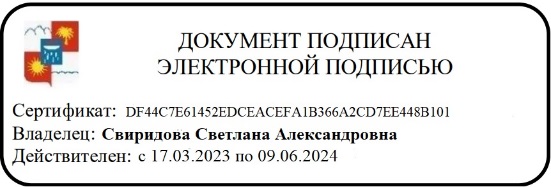 п/пСОДЕРЖАНИЕСтр.1.Целевой раздел4-161.1.Пояснительная записка (цели и задачи реализации Программы, принципы и подходы к формированию Программы)4-91.2.Значимые для разработки и реализации Программы характеристики, в том числе характеристики особенностей развития детей раннего и дошкольного возраста. 9-101.3.Планируемые результаты реализации и освоения Программы 10-161.4.Педагогическая диагностика достижения планируемых результатов162.Содержательный раздел16-552.1Описание образовательной деятельности в соответствии с направлениями развития ребенка (в пяти образовательных областях)16-212.2Описание вариативных форм, способов, методов и средств реализации Программы с учетом возрастных и индивидуальных особенностей воспитанников, специфики их образовательных потребностей и интересов21-222.3Особенности образовательной деятельности разных видов и культурных практик. 22-252.4Способы и направления поддержки детской инициативы25-282.5Особенности взаимодействия педагогического коллектива с семьями воспитанников.28-312.6Направления и задачи коррекционно-развивающей работы31-352.7Иные характеристики содержания Программы352.8Рабочая программа воспитания35-553.Организационный раздел55-983.1Психолого-педагогические условия реализации Программы553.2Особенности организации развивающей предметно-пространственной среды56-753.3Материально-техническое обеспечение Программы, обеспеченность методическими материалами и средствами обучения и воспитания75-793.4Перечень литературных, музыкальных, художественных, анимационных произведений для реализации Программы793.5Кадровые условия реализации Программы803.6Режим и распорядок дня 80-833.7Календарный план воспитания с учетом особенностей традиционных событий, праздников, мероприятий83-984.Дополнительный раздел: краткая презентация Программы98-101ГруппыОбязательная частьЧасть, формируемая участниками образовательных отношенийСоотношение частей Программы, %Группа младшаяФОП ДО – утверждена Приказом Министерства просвещения Российской федерации №1028 от 25 ноября 2022г.Реализуется педагогическими работниками ДОО во всех помещениях и на территории детского сада, со всеми детьми ДОО. Парциальные программы:  «Юный эколог Кубани». – Сочи: 2018 г. Издание 2-е, переработанное. Составители – авторский коллектив МДОУ детского сада комбинированного вида № 67 г. Сочи: Деркачева О.С., Голионцева И.В., Танцура М.Г., Ивашута О.В., Бобрышева Н.П.  дополняет содержание образовательной области «Познавательное развитие»; Парциальная программа «Дорогою добра» Л.В.Коломийченко. Издательство ТЦ Сфера 2015г. дополняет содержание образовательной области «Социально-коммуникативное развитие»  Программы реализуется педагогическими работниками во всех помещениях, на всей территории, со всеми детьми ДОО. 70/30Группа средняяФОП ДО – утверждена Приказом Министерства просвещения Российской федерации №1028 от 25 ноября 2022г.Реализуется педагогическими работниками ДОО во всех помещениях и на территории детского сада, со всеми детьми ДОО. Парциальные программы:  «Юный эколог Кубани». – Сочи: 2018 г. Издание 2-е, переработанное. Составители – авторский коллектив МДОУ детского сада комбинированного вида № 67 г. Сочи: Деркачева О.С., Голионцева И.В., Танцура М.Г., Ивашута О.В., Бобрышева Н.П.  дополняет содержание образовательной области «Познавательное развитие»; Парциальная программа «Дорогою добра» Л.В.Коломийченко. Издательство ТЦ Сфера 2015г. дополняет содержание образовательной области «Социально-коммуникативное развитие»  Программы реализуется педагогическими работниками во всех помещениях, на всей территории, со всеми детьми ДОО.70/30Группа старшая - подготовительнаяФОП ДО – утверждена Приказом Министерства просвещения Российской федерации №1028 от 25 ноября 2022г.Реализуется педагогическими работниками ДОО во всех помещениях и на территории детского сада, со всеми детьми ДОО. Парциальные программы:  «Юный эколог Кубани». – Сочи: 2018 г. Издание 2-е, переработанное. Составители – авторский коллектив МДОУ детского сада комбинированного вида № 67 г. Сочи: Деркачева О.С., Голионцева И.В., Танцура М.Г., Ивашута О.В., Бобрышева Н.П. дополняет содержание образовательной области «Познавательное развитие»; Парциальная программа «Дорогою добра» Л.В.Коломийченко. Издательство ТЦ Сфера 2015г. дополняет содержание образовательной области «Социально-коммуникативное развитие»  Программы реализуется педагогическими работниками во всех помещениях, на всей территории, со всеми детьми ДОО.70/30ФОП ДО/ппВозрастQRкод15.1в младенческом возрасте,к одному году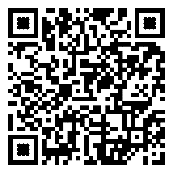 15.2в раннем возрасте,к трем годам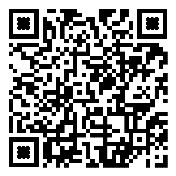 15.3в дошкольном возрасте:в дошкольном возрасте:15.3.1к четырем годам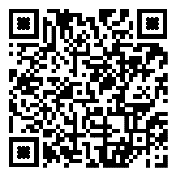 15.3.2к пяти годам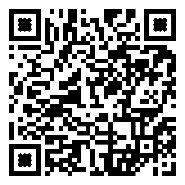 15.3.3к шести годам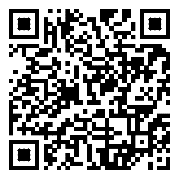 15.4на этапе завершения освоения Программы (к концу дошкольного возраста)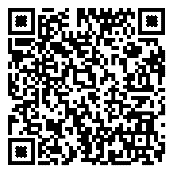 К четырём годамК пяти годамК шести годамК семи –восьми годамПроявляет интерес к объектам окружающего мира, условиям жизни людей, растений и животных; умеет оценивать их состояние с позиции «хорошо-плохо»; -принимает участие в экологически ориентированной деятельности.Проявляет интерес и пытается анализировать объекты окружающего мира, использует систему перцептивных действий в соответствии с выделяемыми признаками объектов; владеет некоторыми способами природоохранной деятельности- владеет способами сравнения, обобщения.Проявляет разнообразные познавательные интересы;- применяет  знания и способы деятельности для решения новых задач (проблем), поставленных как взрослым, так и самим ребенком;- преобразует способы решения задач (проблем) в зависимости от ситуации;Ребёнок проявляет познавательную активность и интерес к познанию окружающего мира в различных видах детской деятельности: игровой, познавательно-исследовательской, трудовой, коммуникативной, двигательной и др.Эмоционально реагирует при встрече с прекрасным, желает передать свои чувства в доступных видах творчества. Передает свои чувства от эстетического восприятия природы, ее красок в  разных видах творчества.Проявляет способность самостоятельно выбирать объекты исследовательской деятельности, -эмоционально отзывчив, наблюдателен к изменениям природы окружающей действительности, способен выражать красоту природы в разное время года через разные виды деятельности; -устанавливает причинно-следственные связи.Обладает начальными знаниями о себе, о природном мире Краснодарского края, обладает элементарными представлениями из области живой природы, естествознания-развито эстетическое восприятие природы, ее красок, ее разнообразия, ее памятников и оценка роли человека в ее охране.После напоминания взрослого выполняет экологические правила с целью не причинить вреда окружающей среде.Знает и выполняет ряд простых правил поведения в природе, взаимодействия с объектами ближайшего окружения.Соблюдает правила поведения в окружающей среде, контролирует свои действия и поведение с объектами природы, заботится о представителях животного и растительного мира, выполняет простые трудовые поручения.В самостоятельной деятельности проявляет бережное и созидательное отношение к природе.ФОП ДО, пп/ Возраст/группаQR -код18.1от 2 месяцев до 1 года/ младенческая группа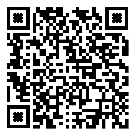 18.21-2 года/группа раннего возраста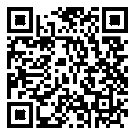 18.32-3 года/ 1 младшая группа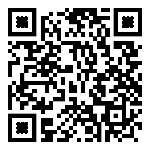 18.43-4 года/ 2 младшая группа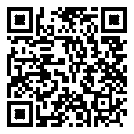 18.54-5 лет / средняя группа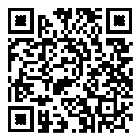 18.65-6 лет/ старшая группа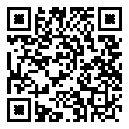 18.76-7 лет / подготовительная группа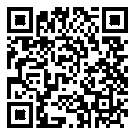 18.8решение совокупных задач воспитания 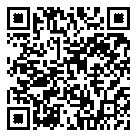 ФОП ДО, пп/ Возраст/группаQR -код19.1от 2 месяцев до 1 года/ младенческая группа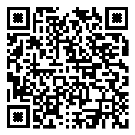 19.21-2 года/группа раннего возраста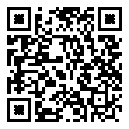 19.32-3 года/ 1 младшая группа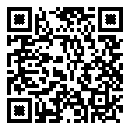 19.43-4 года/ 2 младшая группа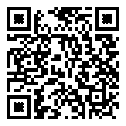 19.54-5 лет / средняя группа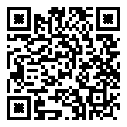 19.65-6 лет/ старшая группа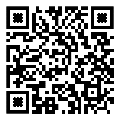 19.76-7 лет / подготовительная группа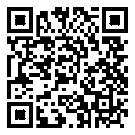 19.8решение совокупных задач воспитания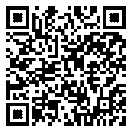 ФОП ДО, пп/ Возраст/группаQR -код20.1от 2 месяцев до 1 года/ младенческая группа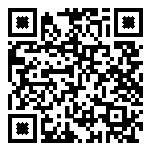 20.21-2 года/группа раннего возраста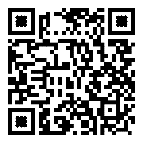 20.32-3 года/ 1 младшая группа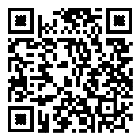 20.43-4 года/ 2 младшая группа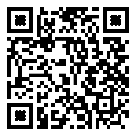 20.54-5 лет / средняя группа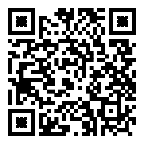 20.65-6 лет/ старшая группа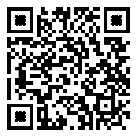 20.76-7 лет / подготовительная группа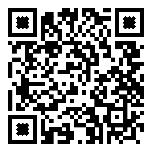 20.8решение совокупных задач воспитания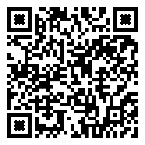 ФОП ДО, пп/ Возраст/группаQR -код21.1от 2 месяцев до 1 года/ младенческая группа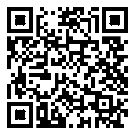 21.21-2 года/группа раннего возраста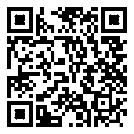 21.32-3 года/ 1 младшая группа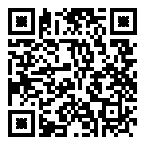 21.43-4 года/ 2 младшая группа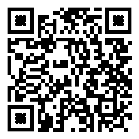 21.54-5 лет / средняя группа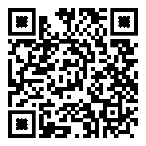 21.65-6 лет/ старшая группа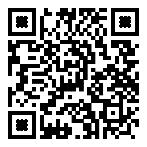 21.76-7 лет / подготовительная группа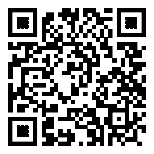 21.8решение совокупных задач воспитания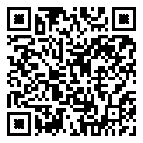 ФОП ДО, пп/ Возраст/группаQR -код22.1от 2 месяцев до 1 года/ младенческая группа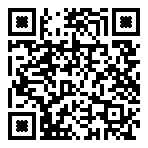 22.21-2 года/группа раннего возраста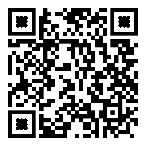 22.32-3 года/ 1 младшая группа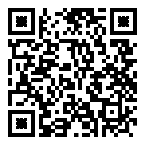 22.43-4 года/ 2 младшая группа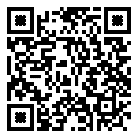 22.54-5 лет / средняя группа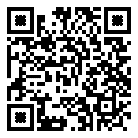 22.65-6 лет/ старшая группа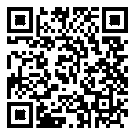 22.76-7 лет / подготовительная группа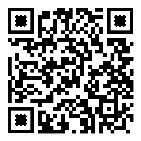 22.8решение совокупных задач воспитания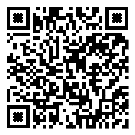 Парциальная программа, стр.Возраст/группаQR -код «Юный эколог Кубани» – Сочи: 2018 г. Издание2-е, переработанное, стр. 8-143-8 лет, все группы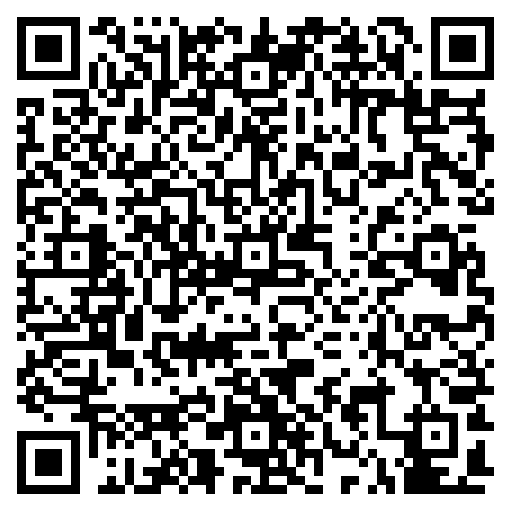 Парциальная программа, стр.Возраст/группаQR -код «Дорогою добра»  Л.В.Коломийченко, стр.3-4 года/  младшая группа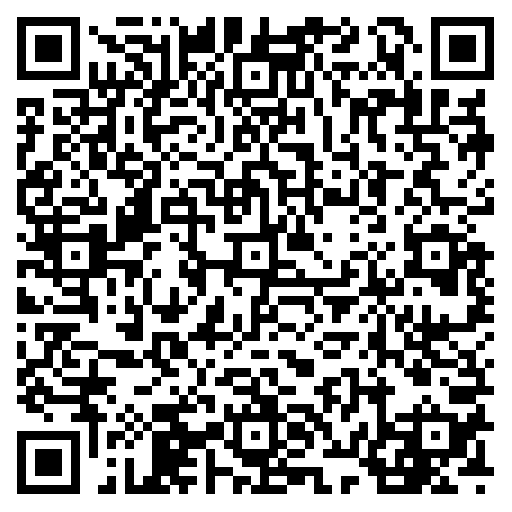 «Дорогою добра»  Л.В.Коломийченко4-5 лет / средняя группа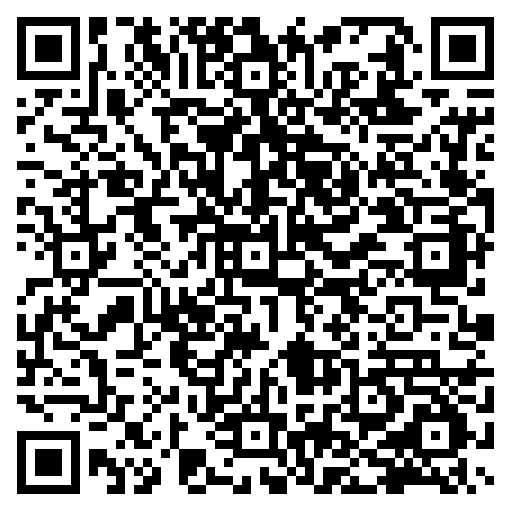 «Дорогою добра»  Л.В.Коломийченко, стр.5-6 лет/ старшая группа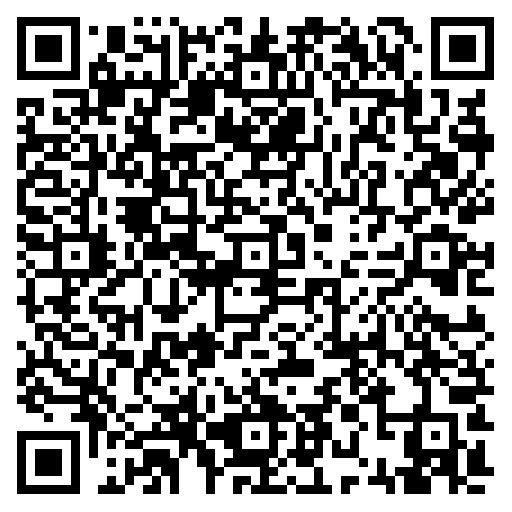 «Дорогою добра»  Л.В.Коломийченко, стр.6-7 лет / подготовительная группа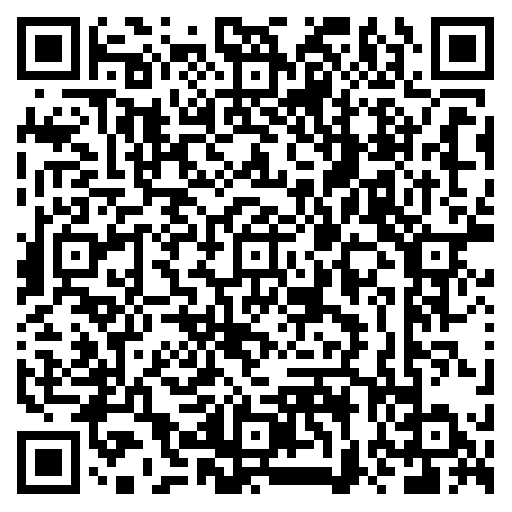 в младенческом возрасте(2 месяца - 1 год)в раннем возрасте(1 год - 3 года)в дошкольном возрасте(3 года - 8 лет)Информационно-рецептивный метод, Репродуктивный метод, Исследовательский методИнформационно-рецептивный метод, Репродуктивный метод, Исследовательский методПроблемное изложение, Эвристический метод, Исследовательский методРеальные ВиртуальныеДемонстрационные игрушки, карточки.Раздаточные материалы.Природный материал и др.Презентации, ЭОР, модели объектов, видео, аудио, анимация и др.в младенческом возрасте(2 месяца - 1 год)в раннем возрасте(1 год - 3 года)в дошкольном возрасте(3 года - 8 лет)Здоровьесберегающие технологии, Игровые технологии, «Говорящая» средаЗдоровьесберегающие технологии, Игровые технологии, Технологии эффективной социализации,Технология «Ситуация»«Говорящая» среда ТРИЗДетский советУтренний отрезок времениЗанятиеПрогулкаВторая половина дня-Игровые ситуации-Индивидуальные игры-Игры небольшими подгруппами-Беседы с детьми по их интересам-Развивающее общение педагога с детьми-Практические, проблемные ситуации -Упражнения-Наблюдения за объектами и явлениями природы, трудом взрослых- Трудовые поручения и дежурства-Индивидуальная работа с детьми в соответствии с задачами разных образовательных областей-Продуктивная деятельность детей по интересам детей-Оздоровительные и закаливающие процедуры- Здоровьесберегающие мероприятия-Двигательная деятельность-Проблемно-обучающие ситуации-Образовательные ситуации -Тематические события-Проектная деятельность-Творческие и исследовательские проекты и т. д.-Наблюдение за объектами и явлениями природы-Сюжетно-ролевые и конструктивные игры-Элементарная трудовая деятельность детей на участке ДОО-Свободное общение педагога с детьми-Индивидуальная работа-Проведение спортивных праздников-Подвижные игры и спортивные упражнения-Экспериментирование с объектами неживой природы-Элементарная трудовая деятельность детей,-Проведение зрелищных мероприятий, развлечений, праздников,-Игровые ситуации, индивидуальные игры и игры небольшими подгруппами-Опыты и эксперименты-Практико-ориентированные проекты, коллекционирование -Чтение художественной литературы-Прослушивание аудиозаписей лучших образцов чтения-Рассматривание иллюстраций, просмотр мультфильмов -Слушание и исполнение музыкальных произведений, музыкально-ритмические движения, музыкальные игры и импровизации-Организация и (или) посещение выставок детского творчества, изобразительного искусства, мастерских-Индивидуальная работа по всем видам деятельности и образовательным областям-Работа с родителями (законными представителями)3-4 года4-5 лет5-7 летПоощрение познавательной активности детей:-внимание к детским вопросам, -ситуации, побуждающие самостоятельно искать решение, возникающих проблем.При проектировании режима дня уделять внимание организации вариативных активностей детей, для участия в разнообразных делах: в играх, в экспериментах, в рисовании, в общении, в творчестве.Освоение детьми системы разнообразных обследовательских действий, приемов простейшего анализа, сравнения, умения наблюдать:  - намеренное насыщение проблемными практическими и познавательными ситуациями, в которых детям необходимо самостоятельно применить освоенные приемы.Создание ситуаций, побуждающих детей проявлять инициативу, активность, желание совместно искать верное решение проблемы. Создание ситуаций, в которых дети приобретают опыт дружеского общения, совместной деятельности, умений командной работы.У ребёнка всегда есть возможность выбора свободной деятельности, поэтому атрибуты и оборудование для детских видов деятельности достаточно разнообразны и постоянно меняются (смена примерно раз в два месяца).Создание педагогических условий, которые развивают детскую самостоятельность, инициативу и творчество:- определение для детей все более сложных задач, активизируя их усилия, развивая произвольные умения и волю, - постоянная поддержка желания преодолевать трудности;- поощрение ребёнка за стремление к таким действиям;- нацеливание на поиск новых, творческих решений возникших затруднений.Диагностико -аналитическоеПросветительскоеКонсультационное- получение и анализ данных о семье, её запросах в отношении охраны здоровья и развития ребёнка; об уровне психолого-педагогической компетентности родителей (законных представителей); - планирование работы с семьей с учётом результатов проведенного анализа; -согласование воспитательных задачПросвещение родителей (законных представителей) по вопросам:-особенностей психофизиологического и психического развития детей младенческого, раннего и дошкольного возрастов; - выбора эффективных методов обучения и воспитания детей определенного возраста; - ознакомление с актуальной информацией о государственной политике в области ДО, включая информирование о мерах господдержки семьям с детьми дошкольного возраста; - информирование об особенностях реализуемой в ДОО образовательной программы; - условиях пребывания ребёнка в группе ДОО; - содержании и методах образовательной работы с детьми;Консультирование родителей (законных представителей) по вопросам:- их взаимодействия с ребёнком, - преодоления возникающих проблем воспитания и обучения детей, в том числе с ООП в условиях семьи; - особенностей поведения и взаимодействия ребёнка со сверстниками и педагогом; - возникающих проблемных ситуациях; - способам воспитания и построения продуктивного взаимодействия с детьми младенческого, раннего и дошкольного возрастов; - способам организации и участия в детских деятельностях, образовательном процессе и т.д.ЗАДАЧИНАПРАВЛЕНИЯДиагностико-аналитическое направлениеПросветительское и консультационное направлениеИнформирование родителейопросы, социологические срезы, индивидуальные блокноты, «почтовый ящик», педагогические беседы с родителями (законными представителями); дни открытых дверей, открытые просмотры занятий и других видов деятельности детей.групповые родительские собрания, круглые столы, семинары- практикумы, тренинги и ролевые игры, консультации, педагогические гостиные, родительские клубы и другое; информационные проспекты, стенды, ширмы, папки- передвижки для родителей (законных представителей); журналы и газеты, издаваемые ДОО для родителей (законных представителей), педагогические библиотеки для родителей (законных представителей); сайты ДОО и социальные группы в сети Интернет; медиарепортажи и интервью; фотографии, выставки детских работ, совместных работ родителей (законных представителей) и детей. Включают также и досуговую форму - совместные праздники и вечера, семейные спортивные и тематические мероприятия, тематические досуги, знакомство с семейными традициями.Просвещение родителейопросы, социологические срезы, индивидуальные блокноты, «почтовый ящик», педагогические беседы с родителями (законными представителями); дни открытых дверей, открытые просмотры занятий и других видов деятельности детей.групповые родительские собрания, круглые столы, семинары- практикумы, тренинги и ролевые игры, консультации, педагогические гостиные, родительские клубы и другое; информационные проспекты, стенды, ширмы, папки- передвижки для родителей (законных представителей); журналы и газеты, издаваемые ДОО для родителей (законных представителей), педагогические библиотеки для родителей (законных представителей); сайты ДОО и социальные группы в сети Интернет; медиарепортажи и интервью; фотографии, выставки детских работ, совместных работ родителей (законных представителей) и детей. Включают также и досуговую форму - совместные праздники и вечера, семейные спортивные и тематические мероприятия, тематические досуги, знакомство с семейными традициями.Ответственное и осознанное родительствоопросы, социологические срезы, индивидуальные блокноты, «почтовый ящик», педагогические беседы с родителями (законными представителями); дни открытых дверей, открытые просмотры занятий и других видов деятельности детей.групповые родительские собрания, круглые столы, семинары- практикумы, тренинги и ролевые игры, консультации, педагогические гостиные, родительские клубы и другое; информационные проспекты, стенды, ширмы, папки- передвижки для родителей (законных представителей); журналы и газеты, издаваемые ДОО для родителей (законных представителей), педагогические библиотеки для родителей (законных представителей); сайты ДОО и социальные группы в сети Интернет; медиарепортажи и интервью; фотографии, выставки детских работ, совместных работ родителей (законных представителей) и детей. Включают также и досуговую форму - совместные праздники и вечера, семейные спортивные и тематические мероприятия, тематические досуги, знакомство с семейными традициями.Сотрудничество и установления партнёрских отношенийопросы, социологические срезы, индивидуальные блокноты, «почтовый ящик», педагогические беседы с родителями (законными представителями); дни открытых дверей, открытые просмотры занятий и других видов деятельности детей.групповые родительские собрания, круглые столы, семинары- практикумы, тренинги и ролевые игры, консультации, педагогические гостиные, родительские клубы и другое; информационные проспекты, стенды, ширмы, папки- передвижки для родителей (законных представителей); журналы и газеты, издаваемые ДОО для родителей (законных представителей), педагогические библиотеки для родителей (законных представителей); сайты ДОО и социальные группы в сети Интернет; медиарепортажи и интервью; фотографии, выставки детских работ, совместных работ родителей (законных представителей) и детей. Включают также и досуговую форму - совместные праздники и вечера, семейные спортивные и тематические мероприятия, тематические досуги, знакомство с семейными традициями.Вовлечение родителей в образовательный процессопросы, социологические срезы, индивидуальные блокноты, «почтовый ящик», педагогические беседы с родителями (законными представителями); дни открытых дверей, открытые просмотры занятий и других видов деятельности детей.групповые родительские собрания, круглые столы, семинары- практикумы, тренинги и ролевые игры, консультации, педагогические гостиные, родительские клубы и другое; информационные проспекты, стенды, ширмы, папки- передвижки для родителей (законных представителей); журналы и газеты, издаваемые ДОО для родителей (законных представителей), педагогические библиотеки для родителей (законных представителей); сайты ДОО и социальные группы в сети Интернет; медиарепортажи и интервью; фотографии, выставки детских работ, совместных работ родителей (законных представителей) и детей. Включают также и досуговую форму - совместные праздники и вечера, семейные спортивные и тематические мероприятия, тематические досуги, знакомство с семейными традициями.ПАТРИОТИЧЕСКОЕ НАПРАВЛЕНИЕ ВОСПИТАНИЯПАТРИОТИЧЕСКОЕ НАПРАВЛЕНИЕ ВОСПИТАНИЯЦЕЛЬЦЕННОСТИСодействовать формированию у ребёнка личностной позиции наследника традиций и культуры, защитника Отечества и творца (созидателя), ответственного за будущее своей страны.Родина и природаСОДЕРЖАНИЕСОДЕРЖАНИЕПатриотическое направление воспитания базируется на идее патриотизма как нравственного чувства, которое вырастает из культуры человеческого бытия, особенностей образа жизни и её уклада, народных и семейных традиций.Работа по патриотическому воспитанию предполагает: формирование «патриотизма наследника», испытывающего чувство гордости за наследие своих предков (предполагает приобщение детей к истории, культуре и традициям нашего народа: отношение к труду, семье, стране и вере); «патриотизма защитника», стремящегося сохранить это наследие (предполагает развитие у детей готовности преодолевать трудности ради своей семьи, малой родины); «патриотизма созидателя и творца», устремленного в будущее, уверенного в благополучии и процветании своей Родины (предполагает конкретные каждодневные дела, направленные, например, на поддержание чистоты и порядка, опрятности и аккуратности, а в дальнейшем - на развитие всего своего населенного пункта, района, края, Отчизны в целом).Патриотическое направление воспитания базируется на идее патриотизма как нравственного чувства, которое вырастает из культуры человеческого бытия, особенностей образа жизни и её уклада, народных и семейных традиций.Работа по патриотическому воспитанию предполагает: формирование «патриотизма наследника», испытывающего чувство гордости за наследие своих предков (предполагает приобщение детей к истории, культуре и традициям нашего народа: отношение к труду, семье, стране и вере); «патриотизма защитника», стремящегося сохранить это наследие (предполагает развитие у детей готовности преодолевать трудности ради своей семьи, малой родины); «патриотизма созидателя и творца», устремленного в будущее, уверенного в благополучии и процветании своей Родины (предполагает конкретные каждодневные дела, направленные, например, на поддержание чистоты и порядка, опрятности и аккуратности, а в дальнейшем - на развитие всего своего населенного пункта, района, края, Отчизны в целом).Интеграция в образовательные области
Социально-коммуникативное развитие, познавательное развитие, речевое развитие, художественно-эстетическое развитие, физическое развитие.
Интеграция в детскую деятельность
Игровая, коммуникативная, познавательно-исследовательская, восприятие художественной литературы и фольклора, самообслуживание и элементарный бытовой труд, конструирование
из различного материала, изобразительная, музыкальная, двигательная.     Воспитание любви к своей семье, своему населенному пункту, родному краю, своей стране;
     Воспитание уважениея к людям разных национальностей и их обычаям, населяющим край;
     Поощрять интерес детей к событиям, происходящим в стране, воспитывать чувство гордости за ее достижения;
     Закреплять знания о флаге, гербе и гимне России, крае;
     Расширять знания о государственных и региональных праздниках;
     Рассказывать детям о Ю. А. Гагарине и других героях космоса;
     Углублять знания о Российской армии. Воспитывать уважение к защитникам Отечества, к памяти павших бойцов (возлагать с детьми цветы к обелискам,
памятникам и т. д.)
Интеграция в образовательные области
Социально-коммуникативное развитие, познавательное развитие, речевое развитие, художественно-эстетическое развитие, физическое развитие.
Интеграция в детскую деятельность
Игровая, коммуникативная, познавательно-исследовательская, восприятие художественной литературы и фольклора, самообслуживание и элементарный бытовой труд, конструирование
из различного материала, изобразительная, музыкальная, двигательная.     Воспитание любви к своей семье, своему населенному пункту, родному краю, своей стране;
     Воспитание уважениея к людям разных национальностей и их обычаям, населяющим край;
     Поощрять интерес детей к событиям, происходящим в стране, воспитывать чувство гордости за ее достижения;
     Закреплять знания о флаге, гербе и гимне России, крае;
     Расширять знания о государственных и региональных праздниках;
     Рассказывать детям о Ю. А. Гагарине и других героях космоса;
     Углублять знания о Российской армии. Воспитывать уважение к защитникам Отечества, к памяти павших бойцов (возлагать с детьми цветы к обелискам,
памятникам и т. д.)
ДУХОВНО-НРАВСТВЕННОЕ НАПРАВЛЕНИЕ ВОСПИТАНИЯДУХОВНО-НРАВСТВЕННОЕ НАПРАВЛЕНИЕ ВОСПИТАНИЯЦЕЛЬЦЕННОСТИФормирование способности к духовному развитию, нравственному самосовершенствованию, индивидуально-ответственному поведению.Жизнь, милосердие, доброСОДЕРЖАНИЕСОДЕРЖАНИЕДуховно-нравственное воспитание направлено на развитие ценностно- смысловой сферы дошкольников на основе творческого взаимодействия в детско- взрослой общности, содержанием которого является освоение социокультурного опыта в его культурно-историческом и личностном аспектах.Духовно-нравственное воспитание направлено на развитие ценностно- смысловой сферы дошкольников на основе творческого взаимодействия в детско- взрослой общности, содержанием которого является освоение социокультурного опыта в его культурно-историческом и личностном аспектах.Интеграция в образовательные области
Социально-коммуникативное развитие, познавательное развитие, речевое развитие, художественно-эстетическое развитие, физическое развитие.
Интеграция в детскую деятельность
Игровая, коммуникативная, познавательно-исследовательская, восприятие художественной литературы и фольклора, самообслуживание и элементарный бытовой труд, конструирование из различного материала, изобразительная, музыкальная, двигательная.        Воспитание уважительного отношения к ровесникам, родителям (законным представителям), соседям, другим людям вне зависимости от их этнической принадлежности;
        Воспитание ценностного отношения к культурному наследию своего народа, к нравственным и культурным традициям России;
       Содействие становлению целостной картины мира, основанной на представлениях о добре и зле, прекрасном и безобразном, правдивом и ложном;
Интеграция в образовательные области
Социально-коммуникативное развитие, познавательное развитие, речевое развитие, художественно-эстетическое развитие, физическое развитие.
Интеграция в детскую деятельность
Игровая, коммуникативная, познавательно-исследовательская, восприятие художественной литературы и фольклора, самообслуживание и элементарный бытовой труд, конструирование из различного материала, изобразительная, музыкальная, двигательная.        Воспитание уважительного отношения к ровесникам, родителям (законным представителям), соседям, другим людям вне зависимости от их этнической принадлежности;
        Воспитание ценностного отношения к культурному наследию своего народа, к нравственным и культурным традициям России;
       Содействие становлению целостной картины мира, основанной на представлениях о добре и зле, прекрасном и безобразном, правдивом и ложном;
СОЦИАЛЬНОЕ НАПРАВЛЕНИЕ ВОСПИТАНИЯСОЦИАЛЬНОЕ НАПРАВЛЕНИЕ ВОСПИТАНИЯЦЕЛЬЦЕННОСТИФормирование ценностного отношения детей к семье, другому человеку, развитие дружелюбия, умения находить общий язык с другими людьми.Семья, дружба, человек и сотрудничествоСОДЕРЖАНИЕСОДЕРЖАНИЕВажной составляющей социального воспитания является освоение ребёнком моральных ценностей, формирование у него нравственных качеств и идеалов, способности жить в соответствии с моральными принципами и нормами и воплощать их в своем поведении. Культура поведения в своей основе имеет глубоко социальное нравственное чувство - уважение к человеку, к законам человеческого общества. Конкретные представления о культуре поведения усваиваются ребёнком вместе с опытом поведения, с накоплением нравственных представлений, формированием навыка культурного поведения.Важной составляющей социального воспитания является освоение ребёнком моральных ценностей, формирование у него нравственных качеств и идеалов, способности жить в соответствии с моральными принципами и нормами и воплощать их в своем поведении. Культура поведения в своей основе имеет глубоко социальное нравственное чувство - уважение к человеку, к законам человеческого общества. Конкретные представления о культуре поведения усваиваются ребёнком вместе с опытом поведения, с накоплением нравственных представлений, формированием навыка культурного поведения.Интеграция в образовательные области:
Социально-коммуникативное развитие, познавательное развитие, речевое развитие, художественно-эстетическое развитие, физическое развитие.
Интеграция в детскую деятельность
Игровая, коммуникативная, познавательно-исследовательская, восприятие художественной литературы и фольклора, самообслуживание и элементарный бытовой труд, конструирование из различного материала, изобразительная, музыкальная, двигательная.        Воспитание социальных чувств и навыков: способности к сопереживанию, общительности, дружелюбия, сотрудничества, умения соблюдать правила, активной личностной позиции.
       Создание условий для возникновения у ребёнка нравственного, социально значимого поступка, приобретения ребёнком опыта милосердия и заботы;
       Интеграция в образовательные области:
Социально-коммуникативное развитие, познавательное развитие, речевое развитие, художественно-эстетическое развитие, физическое развитие.
Интеграция в детскую деятельность
Игровая, коммуникативная, познавательно-исследовательская, восприятие художественной литературы и фольклора, самообслуживание и элементарный бытовой труд, конструирование из различного материала, изобразительная, музыкальная, двигательная.        Воспитание социальных чувств и навыков: способности к сопереживанию, общительности, дружелюбия, сотрудничества, умения соблюдать правила, активной личностной позиции.
       Создание условий для возникновения у ребёнка нравственного, социально значимого поступка, приобретения ребёнком опыта милосердия и заботы;
       ПОЗНАВАТЕЛЬНОЕ НАПРАВЛЕНИЕ ВОСПИТАНИЯПОЗНАВАТЕЛЬНОЕ НАПРАВЛЕНИЕ ВОСПИТАНИЯЦЕЛЬЦЕННОСТИФормирование ценности познания.ПознаниеСОДЕРЖАНИЕСОДЕРЖАНИЕПознавательное и духовно-нравственное воспитание должны осуществляться в содержательном единстве, так как знания наук и незнание добра ограничивает и деформирует личностное развитие ребёнка.Значимым является воспитание у ребёнка стремления к истине, становление целостной картины мира, в которой интегрировано ценностное, эмоционально окрашенное отношение к миру, людям, природе, деятельности человека.Познавательное и духовно-нравственное воспитание должны осуществляться в содержательном единстве, так как знания наук и незнание добра ограничивает и деформирует личностное развитие ребёнка.Значимым является воспитание у ребёнка стремления к истине, становление целостной картины мира, в которой интегрировано ценностное, эмоционально окрашенное отношение к миру, людям, природе, деятельности человека.Интеграция в образовательные области
Социально-коммуникативное развитие, познавательное развитие, речевое развитие, художественно-эстетическое развитие, физическое развитие.
Интеграция в детскую деятельность
Игровая, коммуникативная, познавательно-исследовательская, восприятие художественной литературы и фольклора, деятельность самообслуживание и элементарный бытовой труд, конструирование из различного материала, изобразительная, музыкальная, двигательная.
        Воспитание отношения к знанию как ценности, понимание значения образования для человека, общества, страны;
        Приобщение к отечественным традициям и праздникам, к истории и достижениям родной страны, к культурному наследию народов России;
       Воспитание уважения к людям — представителям разных народов России независимо от их этнической принадлежности;
     Воспитание уважительного отношения к государственным символам страны (флагу, гербу, гимну);
       Воспитание бережного и ответственного отношения к природе родного края, родной страны, приобретение первого опыта действий по сохранению природы.Интеграция в образовательные области
Социально-коммуникативное развитие, познавательное развитие, речевое развитие, художественно-эстетическое развитие, физическое развитие.
Интеграция в детскую деятельность
Игровая, коммуникативная, познавательно-исследовательская, восприятие художественной литературы и фольклора, деятельность самообслуживание и элементарный бытовой труд, конструирование из различного материала, изобразительная, музыкальная, двигательная.
        Воспитание отношения к знанию как ценности, понимание значения образования для человека, общества, страны;
        Приобщение к отечественным традициям и праздникам, к истории и достижениям родной страны, к культурному наследию народов России;
       Воспитание уважения к людям — представителям разных народов России независимо от их этнической принадлежности;
     Воспитание уважительного отношения к государственным символам страны (флагу, гербу, гимну);
       Воспитание бережного и ответственного отношения к природе родного края, родной страны, приобретение первого опыта действий по сохранению природы.ФИЗИЧЕСКОЕ И ОЗДОРОВИТЕЛЬНОЕ НАПРАВЛЕНИЕ ВОСПИТАНИЯФИЗИЧЕСКОЕ И ОЗДОРОВИТЕЛЬНОЕ НАПРАВЛЕНИЕ ВОСПИТАНИЯЦЕЛЬЦЕННОСТИФормирование ценностного отношения детей к здоровому образу жизни, овладение элементарнымигигиеническими навыками и правилами безопасности.Жизнь и здоровьеСОДЕРЖАНИЕСОДЕРЖАНИЕФизическое и оздоровительное направление воспитания основано на идее охраны и укрепления здоровья детей, становления осознанного отношения к жизни как основоположной ценности и здоровью как совокупности физического, духовного и социального благополучия человека.Физическое и оздоровительное направление воспитания основано на идее охраны и укрепления здоровья детей, становления осознанного отношения к жизни как основоположной ценности и здоровью как совокупности физического, духовного и социального благополучия человека.Интеграция в образовательные области
Социально-коммуникативное развитие, познавательное развитие, физическое развитие, речевое развитие.
Интеграция в детскую деятельность
Игровая, двигательная, коммуникативная, познавательно-исследовательская, восприятие художественной литературы и фольклора,Формирование у ребёнка возрастосообразных представлений о жизни, здоровье и физической культуре;
          Становление эмоционально-ценностного отношения к здоровому образу жизни, интереса к физическим упражнениям, подвижным играм, закаливанию организма, к овладению гигиеническим нормам и правилами;
          Воспитание активности, самостоятельности, уверенности, нравственных и волевых качеств.Интеграция в образовательные области
Социально-коммуникативное развитие, познавательное развитие, физическое развитие, речевое развитие.
Интеграция в детскую деятельность
Игровая, двигательная, коммуникативная, познавательно-исследовательская, восприятие художественной литературы и фольклора,Формирование у ребёнка возрастосообразных представлений о жизни, здоровье и физической культуре;
          Становление эмоционально-ценностного отношения к здоровому образу жизни, интереса к физическим упражнениям, подвижным играм, закаливанию организма, к овладению гигиеническим нормам и правилами;
          Воспитание активности, самостоятельности, уверенности, нравственных и волевых качеств.ТРУДОВОЕ НАПРАВЛЕНИЕ ВОСПИТАНИЯТРУДОВОЕ НАПРАВЛЕНИЕ ВОСПИТАНИЯЦЕЛЬЦЕННОСТИФормирование ценностного отношения детей к труду, трудолюбию и приобщение ребёнка к труду.ТрудСОДЕРЖАНИЕСОДЕРЖАНИЕТрудовое направление воспитания направлено на формирование и поддержку привычки к трудовому усилию, к доступному напряжению физических, умственных и нравственных сил для решения трудовой задачи; стремление приносить пользу людям. Повседневный труд постепенно приводит детей к осознанию нравственной стороны труда. Самостоятельность в выполнении трудовых поручений способствует формированию ответственности за свои действия.Трудовое направление воспитания направлено на формирование и поддержку привычки к трудовому усилию, к доступному напряжению физических, умственных и нравственных сил для решения трудовой задачи; стремление приносить пользу людям. Повседневный труд постепенно приводит детей к осознанию нравственной стороны труда. Самостоятельность в выполнении трудовых поручений способствует формированию ответственности за свои действия.Интеграция в образовательные области
Социально-коммуникативное развитие, познавательное развитие, речевое развитие, художественно-эстетическое развитие, физическое развитие.
Интеграция в детскую деятельность
Игровая, коммуникативная, познавательно-исследовательская, восприятие художественной литературы и фольклора, самообслуживание и элементарный бытовой труд, конструирование из различного материала, изобразительная, музыкальная, двигательная.Поддержка трудового усилия, привычки к доступному дошкольнику напряжению физических, умственных и нравственных сил для решения трудовой задачи;
           Формирование способности бережно и уважительно относиться к результатам своего труда и труда других людей.Интеграция в образовательные области
Социально-коммуникативное развитие, познавательное развитие, речевое развитие, художественно-эстетическое развитие, физическое развитие.
Интеграция в детскую деятельность
Игровая, коммуникативная, познавательно-исследовательская, восприятие художественной литературы и фольклора, самообслуживание и элементарный бытовой труд, конструирование из различного материала, изобразительная, музыкальная, двигательная.Поддержка трудового усилия, привычки к доступному дошкольнику напряжению физических, умственных и нравственных сил для решения трудовой задачи;
           Формирование способности бережно и уважительно относиться к результатам своего труда и труда других людей.ЭСТЕТИЧЕСКОЕ НАПРАВЛЕНИЕ ВОСПИТАНИЯЭСТЕТИЧЕСКОЕ НАПРАВЛЕНИЕ ВОСПИТАНИЯЦЕЛЬЦЕННОСТИСпособствовать становлению у ребёнка ценностного отношения к красоте.Культура, красотаСОДЕРЖАНИЕСОДЕРЖАНИЕЭстетическое воспитание направлено на воспитание любви к прекрасному в окружающей обстановке, в природе, в искусстве, в отношениях, развитие у детей желания и умения творить. Эстетическое воспитание через обогащение чувственного опыта и развитие эмоциональной сферы личности влияет на становление нравственной и духовной составляющих внутреннего мира ребёнка. Искусство делает ребёнка отзывчивее, добрее, обогащает его духовный мир, способствует воспитанию воображения, чувств. Красивая и удобная обстановка, чистота помещения, опрятный вид детей и взрослых содействуют воспитанию художественного вкуса.Эстетическое воспитание направлено на воспитание любви к прекрасному в окружающей обстановке, в природе, в искусстве, в отношениях, развитие у детей желания и умения творить. Эстетическое воспитание через обогащение чувственного опыта и развитие эмоциональной сферы личности влияет на становление нравственной и духовной составляющих внутреннего мира ребёнка. Искусство делает ребёнка отзывчивее, добрее, обогащает его духовный мир, способствует воспитанию воображения, чувств. Красивая и удобная обстановка, чистота помещения, опрятный вид детей и взрослых содействуют воспитанию художественного вкуса.Интеграция в образовательные области
Социально-коммуникативное развитие, познавательное развитие, речевое развитие, художественно-эстетическое развитие, физическое развитие.
Интеграция в детскую деятельность
Игровая, коммуникативная, познавательно-исследовательская, восприятие художественной литературы и фольклора, самообслуживание и элементарный бытовой труд, конструирование из различного материала, изобразительная, музыкальная, двигательная.            Воспитание эстетических чувств (удивления, радости, восхищения, любви) к различным объектам и явлениям окружающего мира (природного, бытового, социокультурного), к произведениям разных видов, жанров и стилей искусства (в соответствии с возрастными особенностями);
             Приобщение к традициям и великому культурному наследию российского народа, шедеврам мировой художественной культуры с целью раскрытия ценностей «Красота», «Природа», «Культура»;
            Становление эстетического, эмоционально-ценностного отношения к окружающему миру для гармонизации внешнего мира и внутреннего мира ребёнка;
           Формирование целостной картины мира на основе интеграции интеллектуального и эмоционально-образного способов его освоения детьми;
           Создание условий для выявления, развития и реализации творческого потенциала каждого ребёнка с учётом его индивидуальности, поддержка его готовности к творческой самореализации и сотворчеству с другими людьми (детьми и взрослыми).Интеграция в образовательные области
Социально-коммуникативное развитие, познавательное развитие, речевое развитие, художественно-эстетическое развитие, физическое развитие.
Интеграция в детскую деятельность
Игровая, коммуникативная, познавательно-исследовательская, восприятие художественной литературы и фольклора, самообслуживание и элементарный бытовой труд, конструирование из различного материала, изобразительная, музыкальная, двигательная.            Воспитание эстетических чувств (удивления, радости, восхищения, любви) к различным объектам и явлениям окружающего мира (природного, бытового, социокультурного), к произведениям разных видов, жанров и стилей искусства (в соответствии с возрастными особенностями);
             Приобщение к традициям и великому культурному наследию российского народа, шедеврам мировой художественной культуры с целью раскрытия ценностей «Красота», «Природа», «Культура»;
            Становление эстетического, эмоционально-ценностного отношения к окружающему миру для гармонизации внешнего мира и внутреннего мира ребёнка;
           Формирование целостной картины мира на основе интеграции интеллектуального и эмоционально-образного способов его освоения детьми;
           Создание условий для выявления, развития и реализации творческого потенциала каждого ребёнка с учётом его индивидуальности, поддержка его готовности к творческой самореализации и сотворчеству с другими людьми (детьми и взрослыми).НаправлениевоспитанияЦенностиЦелевые ориентирыПатриотическоеРодина, природаПроявляющий привязанность к близким людям, бережное отношение к живомуДуховнонравственноеЖизнь,милосердие, доброСпособный понять и принять, что такое «хорошо» и «плохо».Проявляющий сочувствие, доброту.СоциальноеЧеловек, семья,дружба,сотрудничествоИспытывающий чувство удовольствия в случае одобрения и чувство огорчения в случае неодобрения со стороны взрослых. Проявляющий интерес к другим детям и способный бесконфликтно играть рядом с ними.Проявляющий позицию «Я сам!». Способный к самостоятельным (свободным) активным действиям в общении.ПознавательноеПознаниеПроявляющий интерес к окружающему миру. Любознательный, активный в поведении и деятельности.Физическое и оздоровительноеЗдоровье, жизньПонимающий ценность жизни и здоровья, владеющий основными способами укрепления здоровья - физическая культура, закаливание, утренняя гимнастика, личная гигиена, безопасное поведение и другое; стремящийся к сбережению и укреплению собственного здоровья и здоровья окружающих.Проявляющий интерес к физическим упражнениям и подвижным играм, стремление к личной и командной победе, нравственные и волевые качества.ТрудовоеТрудПоддерживающий элементарный порядок в окружающей обстановке.Стремящийся помогать старшим в доступных трудовых действиях. Стремящийся к результативности, самостоятельности, ответственности в самообслуживании, в быту, в игровой и других видах деятельности (конструирование, лепка, художественный труд, детский дизайн и другое).ЭстетическоеКультура и красотаПроявляющий эмоциональную отзывчивость на красоту в окружающем мире и искусстве. Способный к творческой деятельности (изобразительной, декоративно-оформительской, музыкальной, словесноречевой, театрализованной и другое).НаправлениевоспитанияЦенностиЦелевые ориентирыПатриотическоеРодина, природаЛюбящий свою малую родину и имеющий представление о своей стране - России, испытывающий чувство привязанности к родному дому, семье, близким людям.ДуховнонравственноеЖизнь,милосердие, доброРазличающий основные проявления добра и зла, принимающий и уважающий традиционные ценности, ценности семьи и общества, правдивый, искренний, способный к сочувствию и заботе, к нравственному поступку.Способный не оставаться равнодушным к чужому горю, проявлять заботу; Самостоятельно различающий основные отрицательные и положительные человеческие качества, иногда прибегая к помощи взрослого в ситуациях морального выбора.СоциальноеЧеловек, семья,дружба,сотрудничествоПроявляющий ответственность за свои действия и поведение; принимающий и уважающий различия между людьми. Владеющий основами речевой культуры. Дружелюбный и доброжелательный, умеющий слушать и слышать собеседника, способный взаимодействовать со взрослыми и сверстниками на основе общих интересов и дел.ПознавательноеПознаниеЛюбознательный, наблюдательный, испытывающий потребность в самовыражении, в том числе творческом. Проявляющий активность, самостоятельность, инициативу в познавательной, игровой, коммуникативной и продуктивных видах деятельности и в самообслуживании. Обладающий первичной картиной мира на основе традиционных ценностей.Физическое и оздоровительноеЗдоровье, жизньПонимающий ценность жизни, владеющий основными способами укрепления здоровья - занятия физической культурой, закаливание, утренняя гимнастика, соблюдение личной гигиены и безопасного поведения и другое; стремящийся к сбережению и укреплению собственного здоровья и здоровья окружающих. Проявляющий интерес к физическим упражнениям и подвижным играм, стремление к личной и командной победе, нравственные и волевые качества.Демонстрирующий потребность в двигательной деятельности.Имеющий представление о некоторых видах спорта и активного отдыха.ТрудовоеТрудПонимающий ценность труда в семье и в обществе на основе уважения к людям труда, результатам их деятельности.Проявляющий трудолюбие при выполнении поручений и в самостоятельной деятельности.ЭстетическоеКультура и красотаСпособный воспринимать и чувствовать прекрасное в быту, природе, поступках, искусстве.Стремящийся к отображению прекрасного в продуктивных видах деятельности.Цель и смысл деятельности ДОО, её миссияДеятельность ДОО направлена на формирование общей культуры, развитие физических, интеллектуальных, нравственных, эстетических и личностных качеств, формирование предпосылок учебной деятельности, сохранение и укрепление здоровья детей дошкольного возраста, а также на воспитание.Принципы жизни и воспитания в ДООПрограмма воспитания руководствуется принципами ДО, определенными ФГОС ДО.Программа воспитания построена на основе духовно-нравственных и социокультурных ценностей и принятых в обществе правил и норм поведения в интересах человека, семьи, общества и опирается на следующие принципы:- принцип гуманизма. Приоритет жизни и здоровья человека, прав и свобод личности, свободного развития личности; воспитание взаимоуважения, трудолюбия, гражданственности, патриотизма, ответственности, правовой культуры, бережного отношения к природе и окружающей среде, рационального природопользования;- принцип ценностного единства и совместности. Единство ценностей и смыслов воспитания, разделяемых всеми участниками образовательных отношений, содействие, сотворчество и сопереживание, взаимопонимание и взаимное уважение;- принцип общего культурного образования. Воспитание основывается на культуре и традициях России, включая культурные особенности региона;- принцип следования нравственному примеру. Пример как метод воспитания позволяет расширить нравственный опыт ребенка, побудить его к открытому внутреннему диалогу, пробудить в нем нравственную рефлексию, обеспечить возможность выбора при построении собственной системы ценностных отношений, продемонстрировать ребенку реальную возможность следования идеалу в жизни;- принципы безопасной жизнедеятельности. Защищенность важных интересов личности от внутренних и внешних угроз, воспитание через призму безопасности и безопасного поведения;- принцип совместной деятельности ребенка и взрослого. Значимость совместной деятельности взрослого и ребенка на основе приобщения к культурным ценностям и их освоения;- принцип инклюзивности. Организация образовательного процесса, при котором все дети, независимо от их физических, психических, интеллектуальных, культурно-этнических, языковых и иных особенностей, включены в общую систему образования.В ДОО осуществляется воспитание, которое представляет собой деятельность, направленную на развитие личности, создание условий для самоопределения и социализации обучающихся на основе социокультурных, духовно-нравственных ценностей и принятых в российском обществе правил и норм поведения в интересах человека, семьи, общества и государства, формирование у обучающихся чувства патриотизма, гражданственности, уважения к памяти защитников Отечества и подвигам Героев Отечества, закону и правопорядку, человеку труда и старшему поколению, взаимного уважения, бережного отношения к культурному наследию и традициям многонационального народа Российской Федерации, природе и окружающей среде.Образ ДОО, её особенности, символика, внешний имиджМДОБУ детский сад №42 расположен в здании 1958 года постройки. В связи с этим существуют определенные ограничения при проведении мероприятий, касающихся свободного перемещения воспитанников по помещениям и групповым (нет перил для детей, крутые лестницы, узкие коридоры, местами низкие потолки, музыкально – спортивный зал расположен в отдельном здании, без крытого перехода из основного здания). Однако, благодаря тому, что детский сад расположен в Хостинском районе г. Сочи, часть мероприятий проводится на улице (позволяет теплый климат), дети из разных групп могут взаимодействовать между собой и свободно перемещаться на улице на территории сада. Таким образом, несмотря на определенные ограничения, удается решить задачу по созданию социокультурной среды и предоставления возможности общения с разными людьми.Отношение к воспитанникам, их родителям (законным представителям), сотрудникам и партнерам ДОООтношение к воспитанникам заключается в поддержке разнообразия детства; сохранение уникальности и самоценности детства как важного этапа в общем развитии человека, принятия самоценности детства – понимание (рассмотрение) детства как периода жизни значимого самого по себе, без всяких условий; значимого тем, что происходит с ребенком сейчас, а не тем, что этот период есть период подготовки к следующему периоду.       Отношение к родителям, сотрудникам и партнерам ДОО построено на  личностно-развивающем и гуманистическом характере взаимодействия взрослых (родителей (законных представителей), педагогических и иных работников ДОО) и детей.Ключевые правила ДООУважение человеческого достоинства, защита от всех форм физического и психического насилия и оскорбления личности, охрана жизни и здоровья.Общая психологическая атмосфера, эмоциональный настрой группы, спокойная обстановка, отсутствие спешки, разумная сбалансированность планов - это необходимые условия нормальной жизни и развития детей.Воспитатели соблюдают кодекс нормы профессиональной этики и поведения:- педагог всегда выходит навстречу родителям и приветствует родителей и детей первым;- улыбка - всегда обязательная часть приветствия;- педагог описывает события и ситуации, но не даёт им оценки;- педагог не обвиняет родителей и не возлагает на них ответственность за поведение детей в детском саду;- тон общения ровный и дружелюбный, исключается повышение голоса;- уважительное отношение к личности воспитанника;- умение заинтересованно слушать собеседника и сопереживать ему;- умение видеть и слышать воспитанника, сопереживать ему;- уравновешенность и самообладание, выдержка в отношениях с детьми;- умение быстро и правильно оценивать сложившуюся обстановку и в то же время не торопиться с выводами о поведении и способностях воспитанников;- умение сочетать мягкий эмоциональный и деловой тон в отношениях с детьми;- умение сочетать требовательность с чутким отношением к воспитанникам;- знание возрастных и индивидуальных особенностей воспитанников;- соответствие внешнего вида статусу воспитателя детского сада.Традиции и ритуалы, особые нормы этикета в ДОО (достигаемые ценности воспитания)По завершению дошкольного детства каждый воспитанник без напоминания, по личной инициативе моет руки, умывается. Имеет и рационально использует упаковку одноразовых носовых платков. Закрывает рот платком при кашле.Размещает в шкафы для сушки промокшую одежду и обувь. Замечает непорядок в своей одежде и у товарищей, устраняет его самостоятельно или с помощью взрослых (пришить пуговицу, почистить куртку, обувь, постирать носки, фартук и т. д.). Заботится о порядке в групповой комнате, на участке, убирает свою постель. Спускаясь по лестнице, держит спину прямо, слегка придерживаясь за перила. Прежде чем открыть дверь стучит, просит разрешения войти, а затем бесшумно закрывает её.Участвует в дежурстве при подготовке к занятиям: принести и убрать пособия, материалы. Помогает взрослым в повседневной работе: разложить чистые салфетки, повесить полотенца. Принимает участие в уходе за растениями и животными в уголке природы (поливает растения, кормит птиц и рыбок). Во время прогулки проявляет инициативу, предлагает помощь в уборке участка от мусора, опавших листьев, снега, подметает веранду, приводит в порядок песочницу и выполняет другие поручения воспитателя по поддержанию чистоты. Действия имеют явный результат.Обращает внимание на потребности людей и предлагает свою помощь при необходимости; называет знакомых взрослых по имени и отчеству и на «ВЫ», разговаривает тихо. Обращаясь с просьбой, умеет подождать, если взрослый занят; придерживается правил поведения и в отсутствие воспитателя. Дружелюбно напоминает сверстнику те или иные правила поведения, сам отвечает за свою ошибку, не перекладывая ее на других. Делится с товарищами игрушками, книгами, пособиями, материалами и оборудованием; играет дружно, умеет признать, что был неправ. Слушает старших внимательно, стоя при этом спокойно, смотря в глаза собеседнику. Подает стул или уступает место вошедшему взрослому. Поднимает и вежливо подает оброненный кем-то предмет. Выполняет требования правил поведения в общественных местах: ведет себя сдержанно, не требует к себе излишнего внимания, разговаривает не громко, соблюдает порядок, чистоту. Пользуется словами вежливого обращения: «Разрешите пройти», «Разрешите спросить».Особенности РППС, отражающие образ и ценности ДООПринцип полифункциональности среды: предметно-пространственная среда должна открывать множество возможностей, обеспечивать все составляющие образовательного процесса, и в этом смысле должна быть многофункциональной.Принцип трансформируемости среды связан с ее полифункциональностью – это возможность изменений, позволяющих, по ситуации,  вынести на первый план ту или иную функцию пространства (в отличие от монофункционального зонирования, жестко закрепляющего функции за определенным пространством).Принцип вариативности: сообразно характеру современного образовательного процесса мы используем федеральный рамочный (стержневой) проект предметно-пространственной среды, конкретизируем его модельные варианты для конкретных вариантов среды, разрабатываемых уже самими педагогами-практиками.Эстетический аспект среды присутствует не как статичное внешнее дополнение (оформление интерьера), отдельное от функциональной составляющей, а как момент «красоты», открывающейся субъекту, в основном, при изменении, трансформации привычной среды.Социокультурный контекст, внешняя социальная и культурная среда ДОО (учитывает этнокультурные, конфессиональные и региональные особенности)В рамках социокультурного контекста повышается роль родительской общественности как субъекта образовательных отношений в Программе воспитания.Микрорайон, в котором находится Учреждение, находится на территории бывшего совхоза «Приморский», поэтому не имеет развитой инфраструктуры. В основном вокруг детского сада жилой микрорайон и магазины. В 100 м от Учреждения находится автобусная остановка, проезд осуществляется автобусами № 49 до п. Хоста и Кудепста. Ближайшие МДОБУ гимназия № 5 и Лицей №3 находятся в п. Хоста. Однако, несмотря на удаленность, с помощью родительской общественности, воспитанники ДОУ имеют возможность посещать центр дополнительного образования детей «Хоста», детскую библиотеку, кинотеатр «Луч», Тисо-самшитовую рощу, музей истории Хостинского района, расположенных в п. Хоста.Учреждение расположено в экологически чистом районе, имеет большой участок озеленения, вид на море, что оказывает благотворное влияние на экологическое воспитание детей. От детского сада до пляжа – 500 м. Такое расположение Учреждения обеспечивает благоприятные условия для сетевого взаимодействия и успешной адаптации воспитанников в социуме.Условия для формирования эмоционально-ценностного отношения ребёнка к окружающему миру, другим людям, себеПедагог предоставляет детям возможность рассказать о себе, выразить собственные потребности и желания, воспитывает самоуважение и уверенность в себе, подчеркивает достижения ребенка. Знакомит детей с их правами. Обогащает представления детей о расширении форм поведения и действий детей в ситуации взросления (помощь взрослым дома и в группе, сочувствие и поддержка детей с ОВЗ в ДОО; забота и поддержка младших).Педагог знакомит детей с основными эмоциями и чувствами, их выражением в мимике, пантомимике, действиях, интонации речи. Анализирует с детьми причины и события, способствующие возникновению эмоций, рассматривает примеры из жизненного опыта детей, произведений литературы и изобразительного искусства, кинематографа и мультипликации. Учит детей понимать свои и чужие эмоциональные состояния, разговаривать о них, демонстрирует примеры эмоциональной поддержки и адекватные возрасту способы регуляции эмоциональных состояний.Обогащает представления о семье, семейных и родственных отношениях: члены семьи, ближайшие родственники по линии матери и отца. Способствует пониманию того, как поддерживаются родственные связи (переписка, разговор по телефону, посещения, совместный отдых), как проявляются в семье забота, любовь, уважение друг к другу. Рассматривает проявления семейных традиций и отношения к пожилым членам семьи. Обогащает представления детей о заботе и правилах оказания посильной помощи больному члену семьи.Условия для обретения ребёнком первичного опыта деятельности и поступка в соответствии с традиционными ценностями российского обществаПедагог воспитывает уважительное отношение к нашей Родине ‒ России. Расширяет представления о государственных символах России ‒ гербе, флаге, гимне, знакомит с историей их возникновения в доступной для детей форме. Обогащает представления детей о том, что Россия ‒ большая многонациональная страна, воспитывает уважение к людям разных национальностей, их культуре. Развивает интерес к жизни людей разных национальностей, проживающих на территории России, их образу жизни, традициям и способствует его выражению в различных видах деятельности детей (рисуют, играют, обсуждают). Уделяет особое внимание традициям и обычаям народов, которые проживают на территории малой родины.Обогащает представления детей о государственных праздниках: День России, День народного единства, День Государственного флага Российской Федерации, День Государственного герба Российской Федерации, День защитника Отечества, День Победы, Международный женский день, Праздник Весны и Труда, Всемирный день авиации и космонавтики. Знакомит детей с содержанием праздника, с традициями празднования, памятными местами в городе (поселке), посвященными празднику. Знакомит детей с яркими биографическими фактами, поступками героев Отечества, вызывает позитивный эмоциональный отклик и чувство гордости.Педагог обогащает представления детей о малой родине: поддерживает любознательность по отношению к родному краю; интерес, почему именно так устроен населенный пункт (расположение улиц, площадей, различных объектов инфраструктуры); знакомит со смыслом некоторых символов и памятников города (поселка), развивает умения откликаться на проявления красоты в различных архитектурных объектах. Поддерживает проявления у детей первичной социальной активности: желание принять участие в значимых событиях, переживание эмоций, связанных с этими событиями._Условия для становления самостоятельности, инициативности и творческого взаимодействия в разных детско-взрослых и детско-детских общностях, включая разновозрастное детское сообществоПедагог поддерживает стремление ребенка быть членом детского коллектива: иметь ближайшее окружение и предпочтения в общении; стремиться к деловому сотрудничеству; учит в совместной деятельности ориентироваться на свои возможности и сверстника. Способствует овладению детьми умений совместной деятельности: принимать общую цель, договариваться о способах деятельности и материалах, в процессе общего дела быть внимательными друг к другу, проявлять заинтересовать в достижении результата, выражать свое отношение к результату и взаимоотношениям. Поддерживает предотвращение и самостоятельное преодоление конфликтных ситуаций, уступки друг другу, уточнения причин несогласия. Обогащает опыт освоения детьми групповых форм совместной деятельности со сверстниками.Педагог в совместной деятельности с детьми поощряет обсуждение и установление правил взаимодействия в группе, способствует пониманию детьми последствий несоблюдения принятых правил.Расширяет представления о правилах поведения в общественных местах; об обязанностях в группе. Обогащает словарь детей вежливыми словами (доброе утро, добрый вечер, хорошего дня, будьте здоровы, пожалуйста, извините, спасибо).Развивает позитивное отношение к ДОО: поддерживает желание детей соблюдать порядок и чистоту в группе, преобразовывать пространство в зависимости от предстоящих событий (праздники, мероприятия), воспитываетбережное отношение к пространству и оборудованию ДОО. Включает детей в подготовку мероприятий для родителей, пожилых людей, младших детей в ДОО. Поддерживает чувство гордости детей, удовлетворение от проведенных мероприятий.профессионального сообществапрофессионально- родительского сообществадетско-взрослого сообществаЦенность детства и каждого ребенка как личности.Цели: создание условий для раскрытия личностного потенциала ребенка.Ценность принятия и уважения.Цель: вовлечение родителей в процесс воспитания ребенка.Ценности доверия, дружбы, ответственности и заботы.Цель: равноправие и партнерство взрослого и ребенка.Должность ответственногоФункцияСтарший воспитатель планирование, организация, реализация, обеспечение воспитательной деятельностиЗаведующийповышение квалификации педагогов ДОУ в сфере воспитанияПедагог-психологпсихолого-педагогическое сопровождение обучающихся, в том числе с ОВЗ и других категорийЗаведующийпривлечение специалистов других организаций (образовательных, социальных, правоохранительных и других) к воспитательной деятельностиДля реализации РПВ в ДОО используется практическое руководство «Воспитателю о воспитании», представленное в открытом доступе в электронной форме на платформе институтвоспитания.рф 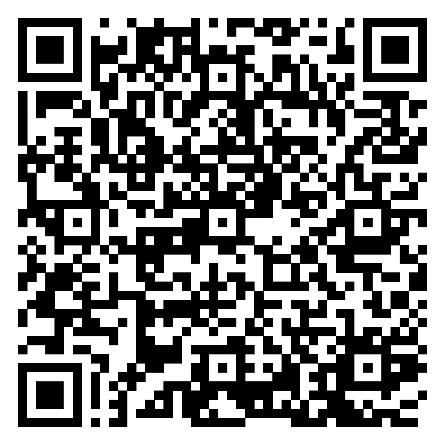 СодержаниеДанные локального акта ДООВнесение изменений в должностные инструкции педагогов по вопросам воспитательной деятельностиДоговоры о сотрудничестве с социальными партнерами«Декларация об участии» о вхождении в состав методической сети «Семья-Старт» от 01.03.2022 г.«Договор об оказании библиотечных услуг» от 01.09.2023 г.«Договор на организацию выездного читального зала» от 01.09.2023 г.Изменения в программе развития ДООИзменения в ВСОКО ДООПомещение/территорияОборудованиеКабинет заведующегоКомпьютер, ноутбук, Wi-Fi - роутер Музыкальный залИнтерактивная доска, ноутбукГрупповые помещенияНоутбуки, МФУ, телевизорыПомещениеОборудованиеМузыкальный залИнтерактивная доскаЦентр активности/ пространство/ модульНаполнениеОсобенности функционированияГрупповые помещенияГрупповые помещенияГрупповые помещенияМЛАДШАЯ ГРУППАМЛАДШАЯ ГРУППАМЛАДШАЯ ГРУППАЦЕНТР ПОЗНАВАТЕЛЬНОГО РАЗВИТИЯСенсорный стол: дидактические игры по различению цвета, формы, величины, пирамидки, матрешки, вкладыши, шнуровки, застежки, дидактические коврики, выполненные в восьми цветах с различными силуэтами животных;дидактические игры: лото (ботаническое, зоологическое, транспорт, мебель, посуда и т. д.), домино, мозаика, складные кубики с разрезными картинками;мягконабивные напольные дидактические игрушки: краб, божья коровкасерии картинок (тематические альбомы: мебель, одежда и др.);ростомер в виде игрушки (змейки, осьминога);координационные коврики со следами рук и ног;стол для игр с песком и водой (плавающие игрушки: рыбки, утята, куклы-голыши; песочные наборы, совочки, ведерки), глиной. Работа с глиной помогает развивать моторику рук, позволяет сбросить накопившееся психо-эмоциональное состояние;соломенные и бумажные птички, бабочки, снежинки, листочки, кораблики, изготовленные из лёгкого материала. (Служат для развития речевого дыхания) Игрушки могут быть подвешены на уровне лица ребенка, помещены в тазик с водой, на стол.Создается для формирования первоначальных знаний ребенка об окружающем мире, интереса к нему, накопления чувственного опытаЦЕНТР РАЗВИТИЯ КОНСТРУКТОРСКИХ СПОСОБНОСТЕЙкрупный строительный материал, из которого малыши сооружают на полу постройки. средний строительный материал (деревянный, пластмассовый).Создается для приобретения детьми первоначального опыта конструктивной деятельности.УГОЛОК ДВИГАТЕЛЬНЫХ ИГРУШЕКколяски, легковые и грузовые машины, заводные машины, машины на верёвочках, тележки, каталки, автобусы, трамваи, теплоход, лодка и т. д.Развитие творческоговоображения, фантазии,подражательности, речевоготворчества.ИГРОВОЙ ЦЕНТРВозраст детей с 2 до 3 лет. В играх с куклами, игрушечными животными дети не только начинают отображать отдельные бытовые ситуации (кормление, укладывание спать), но и делают попытки передать трудовые действия окружающих людей (врач слушает больного, мама купает малыша). Для таких игр необходимы игрушки, которые сами бы способствовали отображению в игре впечатлений, полученных в жизни.Сюжетно-ролевые игры «Дом», «Автобус», «Поликлиника».Сюжетно-ролевая игра «Дом»: спальня, зал, кухня: мебель, посуда, фартук, косынки, сумки, коляски, куклы, постель, ванночка, мыло, мочалка, полотенце.Сюжетно-ролевая игра «Автобус»: руль, передняя часть автобуса.Сюжетно-ролевая игра «Больница»: халат, шапочка, градусник, шприц; предметно-тематические образные игрушки: куклы, животные, различные по материалу, из которого они изготовлены (мягконабивные, пластмассовые, резиновые), размеру (большие, средние, малые), отражающие различный возраст человека или животного (куклы-младенцы, взрослые и т.д.), половую принадлежность человека (мальчики и девочки); профессии;игрушки-забавы;предметы-заменители и другой вспомогательный материал (веревки, дощечки, пробки, коробочки и т.д.).Формирование ролевыхдействий, ролевогоперевоплощения, стимуляциясюжетной игры.Воспитание коммуникативныхнавыков, желания объединятьсядля совместной игры, соблюдать вигре определенные правила.Создание условий для развитияпартнерских отношений детей вигре.ЦЕНТР РАЗВИТИЯ ДВИЖЕНИЙмячи, обручи, палки, скакалки, флажки, мешочки с песком, ленточки, кубики, шишки, шапочки, медальки для подвижных игр, материалы для закаливания, нестандартное оборудование;горка, различные качалки (конь), каталки (на веревочке или на палке), резиновые и надувные мячи, потолочные и настенные игрушки;мягкие канаты в виде «питонов», пособия для упражнения в равновесии (их несложно сделать из старых галстуков, набив ватой);подвесные мячи;подвесная карусель с колокольчиками или игрушками (упражняют детей в подпрыгивании).Создается для формирования умения использовать для двигательной деятельности имеющиеся условия.ЭКОЛОГИЧЕСКИЙ ЦЕНТРцветущие   растения   с   крупными   листьями   (бальзамин,   фикус,   герань, колеус);предметы по уходу за растениями: лейка, тряпочки, тазы.картинки с сезонными изменениями природы, отражающие части суток (день, ночь), состояние погоды;природный материал для исследования: песок, вода, глина, камни, разные виды бумаги, краски, пластилин. Материал хранится в ящиках, емкостях.Создается для формирования элементарных представлений о некоторых общих для человека, животных и растений признаках: о движении, питании, ростеЦЕНТР ТВОРЧЕСТВАУголок ИЗО Театральный уголок Музыкальный уголокдоску, рулон обоев или других материалов для рисования, который легко крепится к рейке и снимается;материалы для свободного рисования, лепки (карандаши, фломастеры, бумага, пластилин, доски);силуэты предметов для аппликации;глиняные игрушки;театральный уголок, в котором представлены различные виды пальчиковых кукол (напёрстки, перстни и т.д.), шапочки к сказочным персонажам. В театральный уголок вносится театр картинок (фланелеграф, «Живая картинка»), настольный театр игрушек, ширма;музыкальные инструменты: дудочки, барабаны, ксилофоны, металлофоны, треугольник;образная игрушка, нажатием на которую извлекаются звуки нефиксированной высоты (котята в корзине, птичка на подставке и др.), образная игрушка, «играющая» на музыкальном инструменте, неваляшки, музыкальная юла, образная игрушка со звучащей кнопкой;игрушки-забавы.Стимулирует детскую активность по овладению миром прекрасногоУГОЛОК РЯЖЕНЬЯзеркало, передники, юбочки, косынки, бусы, шляпки, веночки, сумочки, пелеринки, сундук, куклы с комплектом одежды.Формирование ролевыхдействий, ролевогоперевоплощения, стимуляциясюжетной игры.УГОЛОК УЕДИНЕНИЯиндивидуальные коврики, ширмы разного уровня, мягкие игрушки и пр.Обеспечение возможности уединения ребенка, возможности расслабиться, устранить беспокойство, возбуждение, скованность, снять эмоциональное и физическое напряжение, восстановить силы, увеличить запас энергии, почувствовать себя защищенным.УГОЛОК    ДЛЯ  РОДИТЕЛЕЙвизитная карточка группы;распорядок дня;характеристика возрастных психологических особенностей детей данной группы;рубрика «Чем мы сегодня занимались»;благодарности родителям;консультации для родителей (воспитателей, психолога и др. специалистов);выставки детских работ по изодеятельности (детские, персональные, совместные с родителями);правила внутреннего распорядка для родителей;Взаимодействие  с семьями воспитанников, информирование СРЕДНЯЯ ГРУППАСРЕДНЯЯ ГРУППАСРЕДНЯЯ ГРУППАЦЕНТР ПОЗНАВАТЕЛЬНО-ИНТЕЛЛЕКТУАЛЬНОГО РАЗВИТИЯ (УГОЛОК ЭКСПЕРИМЕНТИРОВАНИЯ, МАТЕМАТИЧЕСКИЙ УГОЛОК)игры для интеллектуального развития: настольно-печатные игры «Найди недостающую фигуру», «Чего не стало?», «Что общего?», игры-головоломки, мозаики, наборы «Лего» и пр.;природный материал для экспериментирования: песок, вода, камешки, шишки, каштаны;элементарные измерительные приборы: 2 линейки разного размера, кружки различного цвета большие и маленькие, для старших почемучек можно использовать специальные измерительные приборы: увеличительное стекло, весы;вспомогательное оборудование: воронки, лейки, баночки, пузырьки;демонстрационный и наглядный материал по математике, развитию речи: наборы цифр, геометрических фигур; звуковые часы;для развития мелкой моторики рук: разнообразные волчки, механические игрушки-забавы, альбомы для раскрашивания, наборы ручек, карандашей, фломастеров, мелков.Предназначен для активизации познавательного интереса детей к деятельностному познанию ребёнком окружающего мира.ЦЕНТР ТВОРЧЕСТВАУголок изоМузыкальный уголок Театральный уголокматериалы для свободного рисования, лепки: пластилин, доски, стеки, карандаши, краски, мелки, , тычки, губки, различной фактуры бумага, клей, кисточки, палитры, баночки, доски для рисования и лепки, тряпочки, клеенки и пр.;природный и бросовый материал для изготовления поделок совместно с воспитателем: катушки, верёвки, коробки, солома, каштаны, жёлуди и пр.;поделки из природного и бросового материала;материалы, дающие представления о декоративно-прикладном искусстве России: альбомы, русские народные игрушки;детские музыкальные инструменты:, детские щипковые, ударные, шумовые, духовые инструменты фабричного производства, шумовые игрушки-самоделки, открытки, музыкальные шкатулки, микрофоны, образные игрушки, музыкально-дидактические игры и пособия;разнообразные виды театров: ручной театр (бибабо, варежки, наперстки, ладошки, пальчики); игрушки для настольного театра: плоскостные, объемные; стендовые театральные игры и куклы к ним (театр картинок на фланелеграфе, теневой театр, театр, изготовленный из геометрических фигур - конусов, цилиндров, кубов и пр.); ширмы; фланелеграф; элементы костюмов; полумаски.     Стимулирует детскую активность по овладению миром прекрасногоЭКОЛОГИЧЕСКИЙ ЦЕНТРкомнатные растения: герань зональная, аспидистра, бегония вечноцветущая, фуксия гибридная, бальзамин, огонёк, кливия, колеус, аммарилис. Каждый вид должен быть представлен несколькими экземплярами для сравнения;календарь природы;- посевы семян гороха, и пр., посадки луковиц;ветки деревьев (конец февраля): тополь, береза, сирень  рисунки детей, в которых отражаются наблюдения детей за ходом распускания веток;наглядные пособия (альбомы, наборы картин, муляжи);дидактические игры;Создается для формирования элементарных представлений о некоторых общих для человека, животных и растений признаках: о движении, питании, ростеИГРОВОЙ ЦЕНТР. «Дом» - игровая детская мебель, предметы быта для спальни, кухни (стиральная машина, кухонная плита и пр.), наборы посуды, комплекты постельного белья, шкафы с кукольной одеждой и обувью, куклы;«Магазин» - разнообразный ассортимент товаров (продовольственные: кондитерские изделия, овощи, фрукты, крупы, хлебобулочные изделия), весы, касса, деньги, чеки, полочки для товаров, корзинки;«Больница» - халаты, шапочки, сумка, термометры, фонендоскоп, шприцы, лекарства (таблетки, нарисованные и вырезанные из картона), бинты, рецепты, кушетка);«Парикмахерская» - расчески, игровые ножницы, зеркала, флаконы, коробки из-под косметики, халаты, пелеринки, шампуни;уголок развития конструкторских способностей: крупный строитель, модулиуголок двигательных игрушек (машины, самолеты, лодки и др.).Формирование ролевыхдействий, ролевогоперевоплощения, стимуляциясюжетной игры.Воспитание коммуникативныхнавыков, желания объединятьсядля совместной игры, соблюдать вигре определенные правила.Создание условий для развитияпартнерских отношений детей вигре.ЦЕНТР СТРОИТЕЛЬСТВАкрупный и средний строительный материал, который дети используют для игр «Пароход», «Самолет», «Гараж»;модели готовых построек; мелкие игрушки для обыгрывания построек; Создается для приобретения детьми первоначального опыта конструктивной деятельности.УГОЛОК УЕДИНЕНИЯиндивидуальные коврики, ширмы разного уровня, мягкие игрушки и др.Обеспечение возможности уединения ребенка, возможности расслабиться, устранить беспокойство, возбуждение, скованность, снять эмоциональное и физическое напряжение, восстановить силы, увеличить запас энергии, почувствовать себя защищенным.УГОЛОК   БЕЗОПАСНОСТИ-	элементарные макеты дороги;наборы машинок;макет светофора;знак «Пешеходный переход»;настольно-печатные игры.Закрепление знаний о правилахповедения пешеходов и водителейв условиях улицы, умений пользоваться полученными знаниями. Правила поведения в лесу, на улице, дома, в транспорте, на воде, при пожаре и т. д.ЦЕНТР РАЗВИТИЯ ДВИЖЕНИЙ:мячи, обручи, палки, скакалки, флажки, мешочки с песком, ленточки, кубики;шапочки, медальки для подвижных игр;материалы для закаливания;нестандартное оборудование ,кегли, городки, тренажеры и др.Создается для формирования умения использовать для двигательной деятельности имеющиеся условия.УГОЛОК КНИГИ.Располагается в удобном месте комнаты с достаточным естественным освещением недалеко от центра творчества. Представлен столом и книжной многоярусной полкой-витриной, необходимо иметь несколько экземпляров ярко иллюстрированных книг для избежания детских конфликтов. Книги периодически меняются. В уголке книги также размещают иллюстрации, открытки по темам выставленных книг. Развитие избирательногоотношения к произведениямхудожественной литературе.Повышение внимания к языкулитературного произведения.Совершенствованиевыразительности декламации.УГОЛОК КРАЕВЕДЕНИЯ генеалогическое дерево /бабушка, дедушка, мама, папа, ребёнок/;альбомы или фотографии о России;иллюстрированные  альбомы  с  произведениями  русского  фольклора (стихи, сказки);иллюстрированные книги;кукла в русском костюме.
Рассширение знаний о родном городе: его своеобразие, географическое положение,архитектура, основные отрасли производства.Формирование знаний о государственных символикахстраны и республики.Формирование представлений омногонациональном составе населения Кубани, их языке,культуре.УГОЛОК ДЕЖУРНЫХ:УГОЛОК ТРУДА.Фартуки белые или светлых тонов, щетки-сметки, совки, щетка половая, совок для мусора и др.;карточки учёта дежурства детей по столовой, к занятиям.фартуки цветные ситцевые (для ухода за помещением и оборудованием), фартуки клеенчатые (для мытья игрушек);уборочный инвентарь: тазы, тряпки, щетки;альбомы с иллюстрациями и фотографиями сельскохозяйственного, промышленного и бытового труда взрослых;уменьшенные предметы для самостоятельного детского труда;игрушки-орудия: лопатки, совочки, молоточки, плоскогубцы.
Формирование ценностного отношения детей к труду, трудолюбию и приобщение ребёнка к труду.УГОЛОК    ДЛЯ     РОДИТЕЛЕЙ:визитная карточка группы;стенд о правах и обязанностях родителей, который содержит выдержки из нормативно-правовых документов;распорядок дня;-	характеристика возрастных психологических  особенностей детей данной группы;рубрика «Чем мы сегодня занимались»;-благодарности родителям;	- консультации для родителей (воспитателей, психолога и других специалистов);выставки детских работ по изодеятельности (детские, персональные, совместные с родителями);рекомендации по закаливанию, оздоровлению, профилактике заболеваний, список необходимой одежды для мальчика (девочки) - по сезону;правила внутреннего распорядка для родителей;Взаимодействие  с семьями воспитанников, информированиеСТАРШАЯ – ПОДГОТОВИТЕЛЬНАЯ ГРУППАСТАРШАЯ – ПОДГОТОВИТЕЛЬНАЯ ГРУППАСТАРШАЯ – ПОДГОТОВИТЕЛЬНАЯ ГРУППАЦЕНТР ПОЗНАВАТЕЛЬНО -ИНТЕЛЛЕКТУАЛЬНОГО РАЗВИТИЯигры для интеллектуального развития: шашки, шахматы, настольно-печатные игры, мелкие конструкторы и строительный материал с набором схем;материалы, развивающие коммуникативные способности детей: детские книги, журналы, рассказы в картинках; материалы для ремонта книг;демонстрационный и наглядный материал по математике, грамоте, развитию речи: наборы цифр, букв, геометрических фигур; занимательные книги по математике, грамматике; тетради с заданиями для самостоятельной работы; звуковые линейки, числовые лесенки и пр.;материалы для детского экспериментирования: опилки, опавшие листья, камни, пробки, губки, песочные наборы; емкости с веществами, имеющими различный запах, разный звук при встряхивании; игрушки с различными механизмами; уменьшенные реальные предметы (сито, щетки, гаечные ключи и др.);измерительные и исследовательские приборы (весы с гирями, увеличительное
стекло, магнит, мерки: линейки, сантиметр), емкости, часы (стрелочные, песочные, электронные);материалы для развития мелкой моторики рук: разнообразные волчки, механические игрушки-забавы, альбомы для раскрашивания, наборы ручек, карандашей, фломастеров, мелков.Предназначен для активизации познавательного интереса детей к деятельностному познанию ребёнком окружающего мира. Стимулирует и поддерживает желание детей к самостоятельному приобретению знаний.ЦЕНТР ТВОРЧЕСТВА:УГОЛОК ИЗОМУЗЫКАЛЬНЫЙ УГОЛОКТЕАТРАЛЬНЫЙ УГОЛОКматериалы для свободного рисования, лепки: пластилин, доски, стеки, карандаши, краски, мелки, бумага, клей, доска для рисования;природный и бросовый материал для изготовления поделок; поделки из природного и бросового материала; материалы, дающие представление о декоративно-прикладном искусстве России: альбомы, русские народные игрушки (из соломки, керамики, льна, дерева, лозы);игрушки, которые могут дать детям представление об особенностях строения, формы, пропорций между частями изображаемого предмета по разнообразной тематике (животные, человек, транспорт и т.п.);репродукции, эстампы русских художников;коробки с самодельными костюмами, элементарные инструменты, различные материалы: лоскуты, пуговицы, бисер, бусинки, различные виды бумаги разных размеров и цветов, ножницы, нитки, клей, краски, проволока и пр.наличие детских музыкальных инструментов: губная гармошка, копии музыкальных инструментов (кларнет, рояль, пианино, бубен, гармонь, аккордеон, саксофон, флейта, арфа) и музыкальных игрушек (музыкальные книжки, открытки, музыкальные шкатулки, микрофоны, игрушка-магнитофон, образные игрушки, состоящие из семи персонажей, озвученных разными по высоте звуками); игрушек со звучащей кнопкой; музыкально-дидактических игр и пособий;разнообразные виды театров: ручной театр (бибабо, варежки, перстни, наперстки, ладошки, пальчики); маски, игрушки для настольного театра: плоскостные, объемные; куклы-марионетки; стендовые театральные игры и куклы (к ним  театр картинок на фланелеграфе, театр теней;  различные театры-самоделки из демпингового материала); ширмы; фланелеграф; костюмы; маски;
афиши, гримерная; костюмерная; подиум; сцена;неозвученный материал (музыкальная лесенка, «звуковые» книжки и картинки, изображения музыкальных инструментов и др.);атрибуты к театрализации (декорации, султанчики и т.п.).
Закрепление умений и навыков врисовании, лепке, аппликации.Развитие мелкой моторики,творческого воображения ифантазии.Расширение представлений оцвете, свойствах и качествахразличных материалов.Обучение различным техникамвырезания.Освоение новых способовизображения.Развитие музыкально-сенсорных способностей и творческихпроявлений в музыкальнойдеятельности.Воспитание устойчивогоинтереса к музыкальнымпроизведениям разных жанров.Развитие речевого творчества детей на основе литературных произведений. Обучение перевоплощению сиспользованием мимики,пантомимики, голоса, интонации.Обучение использованию в речислов, необходимых дляхарактеристики персонажей.УГОЛОК КНИГИ.Иллюстрации к детским произведениям, Игрушки, изображающие сказочных персонажейСюжетные картинкиВыставки: книги одного автора или одно произведение в иллюстрациях разных художниковПортреты писателей и поэтовКнижки-раскраскиКнижные иллюстрации с последовательным изображением сюжета сказкиКниги-рассказы в картинкахРепродукции картин, иллюстрацийРазвитие избирательногоотношения к произведениямхудожественной литературе.Повышение внимания к языкулитературного произведения.Совершенствованиевыразительности декламации.УГОЛОК РЕЧЕВОГО РАЗВИТИЯПредметные картинки по лексическим темам; Подборка дидактических игр: «Большие и маленькие» (употребление в уменьшительно-ласкательной форме), «Один-много» и др.Картотека игр на расширение словарного запаса и совершенствования грамматического строя речи.Картотека скороговорок и опорных схем (мнемотаблиц) для их запоминания.Картотека считалок.Картотека дразнилок.Материалы для звукового и слогового анализа и синтеза, анализа и синтеза предложений (разноцветные фишки и магниты)Игры для совершенствования навыков языкового анализа («Слоговое лото», «Определи место звука», «Подбери слова», «Цепочка звуков» и др.). Игры для совершенствования грамматического строя речи.- развитие артикуляционной моторики,- развитие речевого дыхания,- развитие мелкой моторики, графических навыков- развитие речи как средства общения, расширение представлений детей о многообразии окружающего мира.- формирование лексико-грамматического строя речи,- развитие связной речи,- повышение интереса к художественной литературе.ЭКОЛОГИЧЕСКИЙ ЦЕНТР:Уголок природыУголок экспериментированиякомнатные растения разных природных зон (из пустыни, тропиков, субтропиков), с разными типами стеблей (вьющимися, лазящими и др.; древовидными, утолщенными, ребристыми), с разнообразными листьями (по размеру, форме, окраске, характеру поверхности), с различным расположением листьев (очередным, супротивным: парные, мутовчатые), разных видов уже имеющихся родов (герани, бегонии, фикуса, традесканции, плюща), с выраженным периодом покоя (цикломен, глоксиния, амариллис);предметы по уходу за комнатными растениями (противень для установки растений, лейки, тряпочки, пульверизаторы, палочки для рыхления, мягкие кисточки для очистки листьев от пыли, клеенчатые передники и др.) календарь природы;зимний огород; «игровые» и экспериментальные посадки;схемы наблюдения за ростом растений;ветки деревьев, букеты и экспозиции цветов;рисунки детей, в которых отражены наблюдения за ходом распускания веток;наглядные пособия (альбомы, наборы картин, муляжи, дидактические игры, календари настенные, и перекидные).экологические башенки, часы;модели экосистем (поля, луга, леса, моря, пустыни и др.).Природный материал: глина, камешки, ракушки,минералы, различные семена и плоды, кора деревьев,мох, листья и т. п.).Сыпучие продукты: горох, манка, мука, соль,сахарный песок, крахмал.Емкости разной вместимости (набор мелких стаканов,набор прозрачных сосудов разных форм и объемов),ложки, лопатки, палочки, воронки, сито, сообщающиесясосуды.Разнообразные доступные приборы: разные лупы,микроскоп, цветные и прозрачные «стеклышки» (изпластмассы), набор стеклянных призм (для эффектарадуги), компас, бинокли.Различные часы.Набор зеркал для опытов с симметрией, дляисследования отражательного эффекта.Набор для опытов с магнитом.Вертушки разных размеров и конструкций (дляопытов с воздушными потоками), флюгер, воздушныйзмей, ветряная мельница (модель).Оборудование и материалы для кулинарныхэкспериментов из овощей и фруктов.Медицинские материалы: пипетки, колбы, шпатели,вата, марля, шприцы без игл, соломки для коктейля.Коллекции минералов, тканей, бумаги, семян иплодов, растений (гербарий).Схемы, модели, таблицы с алгоритмами выполненияопытов.Создание оптимальных условийдля формирования всестороннихпредставлений об окружающейдействительности, ее объектах иявлениях с использованием всехвидов восприятия детей.Расширение чувственного опытадетей.Формирование первичныхестественно-научныхпредставлений.Развитие наблюдательности,любознательности, активности,мыслительных операций.Формирование способовпознания путем сенсорногоанализа.Повышение интереса кэкспериментальной деятельности.ИГРОВОЙ   ЦЕНТР:Сюжетно-ролевые игры:«Школа» - детская игрушечная мебель, парты, доска, мелки, тетради, азбука букв, цифр, пенал с письменными принадлежностями, ранец, звонок, указка, журнал посещаемости, дневник.«Ателье» - вырезанные из картона большие и маленькие куклы, цветные ленты разной ширины и длины, ножницы, наперстки, цветные мелки, карандаши, машинки, выставка образцов тканей, журналы мод, образцы швов, пуговицы, нашитые на картон, вешалки с кукольной одеждой, выкройки, утюги, нитки, примерочная кабина.«Почта» - конверты, открытки, марки, посылки, почтовый ящик, газеты, журналы, книжки, береты с эмблемами, сумки для почтальонов, секционные сетки с ячейками для раскладывания корреспонденции по адресам, телефон, телеграфные бланки, бандероли, посылки, почтовые переводы, штемпель, машина.«Магазин» - разнообразный ассортимент товаров (промышленные товары: образцы готовой одежды, предметов быта и продовольственные: кондитерские изделия, овощи, фрукты, выпечка, крупы, весы), касса, деньги, чеки, ценники, витрина, полочки для товаров, корзинки, халаты.«Поликлиника» - халаты, шапочки, сумка, термометры, фонендоскоп, шприцы, емкости, пинцеты, мензурки, лекарства, горчичники (прямоугольные кусочки клеенки), бинты, зубные пасты, регистрационный журнал, рецепты, талоны, бланки на анализы, кушетка, добавляется оборудование для отоларинголога, офтальмолога, схемы соподчинения ролей.«Аптека» - халат, касса, лекарства, рецепты, баночки, весы для изготовления лекарств. «Парикмахерская» - расчески, ножницы, бигуди, щипцы, зеркала, флаконы, коробки из-под косметики, тюбики из под номады, кремов, халаты, пелеринки, модели причесок (журнал), касса, шампуни, пластмассовые принадлежности для маникюрного кабинета, салфетки, мужской, женский зал.«Семья» - куклы разных размеров (голыши, девочки, мальчики), наборы для кухни, спальни, столовой, комплекты одежды, обуви, постельные принадлежности, наборы посуды, стиральная машина, утюг, доска для глажки белья, коляски для кукол, пылесос, схемы приготовления пищи.«Библиотека» - книги, альбомы, абонементы, стеллажи, клей, кисти для ремонта книг.«Моряки» - бескозырки, штурвал, пароход (из конструкторов или готовый), рупор, подзорная труба, спасательный круг, морские флажки, якорь, матросские воротники, бинокли.«Космонавты» - ракета, пульт управления, рация, карта, скафандр.«Завод» - грузовые машины, подъемный кран, защитные очки, каски, защитные рукавицы, пропуска, трубы завода (из бумаги), альбомы с фотографиями, схемы изготовления предмета.«Ферма» - игрушечные животные, деревянные или картонные заборчики для устройства загона, «пастбище», стойки для коров, емкости для молока, куклы в профессиональной одежде, халаты, косынки, доильные аппараты, ведра, сельскохозяйственная техника.«Кафе» («Столовая») - столы, стулья, посуда, стойка бара, касса, холодильные установки, плиты, тазы, подносы, раковина, макеты блюд и пр.предметы-заменители: абстрактная игрушка, природный материал, демпинговый материал (веревки разнообразной длины, крупные куски бумаги, ткани ит.д.);игры-забавы: бирюльки («Рыболовы»), летающие колпачки, бильбоке;уголок развития конструкторских способностей крупный  строительный материал, модули, схемы, открытки, фотографии, рисунки построек;уголок двигательных игрушек (машины, самолеты, лодки и др.).Формирование ролевыхдействий, ролевогоперевоплощения, стимуляциясюжетной игры.Воспитание коммуникативныхнавыков, желания объединятьсядля совместной игры, соблюдать вигре определенные правила.Создание условий для развитияпартнерских отношений детей вигре.ЦЕНТР СТРОИТЕЛЬСТВА.конструктор большой и малый из разного материала;модели готовых построек;фотографии зданий, предметов обихода и пр.;чертежи построек,готовые постройки детей (сохраняются на протяжении дня);фабричный игровой материал (для обыгрывания постройки, образца, мотивации игры): машины, паровозы, дома и пр.Создается для приобретения детьми первоначального опыта конструктивной деятельности.ЦЕНТР КРАЕВЕДЕНИЯПатриотический уголокальбомы «Наша семья», «Наш город» (образование, культура, медицина,промышленность), «Наша область», «Россия» (города, костюмы, национальная кухня);предметы искусства;предметы одежды и быта; традиции, обычаи, фольклор, геральдика России;макеты города, план детского сада и пр.;аудио и видеокассеты «Мой город», «Флора и фауна России»,куклы в национальных костюмах;макет русской избы;карты России, родного города;портреты знаменитых людей и т.д.Рассширение знаний о родном городе: его своеобразие, географическое положение,архитектура, основные отрасли производства.Формирование знаний о государственных символикахстраны и республики.Формирование представлений омногонациональном составе населения Кубани, их языке,культуре.Изучение детьми родного края, его хозяйства, экологических проблем, особенностей населения, истории и культуры.УГОЛОК УЕДИНЕНИЯИндивидуальные коврики, ширмы разного уровня, мягкая мебель, мягкие игрушки и дрОбеспечение возможности уединения ребенка, возможности расслабиться, устранить беспокойство, возбуждение, скованность, снять эмоциональное и физическое напряжение, восстановить силы, увеличить запас энергии, почувствовать себя защищенным.УГОЛОК   БЕЗОПАСНОСТИмакеты дороги;макет светофора;жезл, наборы машинок, дорожных знаков;настольно-печатные игры и пр.Закрепление знаний о правилахповедения пешеходов и водителейв условиях улицы, умений пользоваться полученными знаниями. Правила поведения в лесу, на улице, дома, в транспорте, на воде, при пожаре и т. д.ЦЕНТР РАЗВИТИЯ ДВИЖЕНИЙ:мячи, обручи, палки, скакалки, флажки, мешочки с песком, ленточки, кубики др.;шапочки, медальки для подвижных игр;материалы для закаливания;нестандартное оборудование кегли, городки, тренажеры и др.Создается для формирования умения использовать для двигательной деятельности имеющиеся условия.УГОЛОК ТРУДА, УГОЛОК    ДЕЖУРНЫХ.фартуки цветные ситцевые (по уходу за помещением и оборудованием), клеенчатые (для мытья игрушек, работы в уголке природы);уборочный инвентарь: тазы, тряпки, щетки;инвентарь для работы в уголке природы;альбомы с иллюстрациями и фотографиями сельскохозяйственного, промышленного и бытового труда взрослых;альбом «Наши дела» (составляется совместно с детьми на протяжении года);уменьшенные предметы для самостоятельного детского труда;игрушки-орудия: лопатки, совочки, молоточки, плоскогубцы.фартуки белые, щетки-сметки, совки, щетка половая, совок для мусора и др.;карточки учёта дежурства детей по столовой, к занятиям, в уголке природы.Формирование ценностного отношения детей к труду, трудолюбию и приобщение ребёнка к труду.УГОЛОК    ДЛЯ     РОДИТЕЛЕЙвизитная карточка группы;стенд о правах и обязанностях родителей, который содержит выдержки из
нормативно-правовых документов;распорядок дня;-	характеристика возрастных психологических  особенностей детей данной
группы;рубрика «Чем мы сегодня занимались»;- благодарности родителям;	- консультации для родителей (воспитателей, психолога и других специалистов);выставки детских работ по изодеятсльности (детские, персональные, совместные с родителями);рекомендации по закаливанию, оздоровлению, профилактике заболеваний, список необходимой одежды для мальчика (девочки) - по сезону;правила внутреннего распорядка для родителей;Взаимодействие  с семьями воспитанников, информированиеУГОЛОК ДИДАКТИЧЕСКИХИГРРазнообразные дидактические игры.Материал по познавательной деятельности.Наборы картинок для иерархической классификации(установления родовидовых отношений): видыживотных; виды растений; виды ландшафтов; видытранспорта; виды строительных сооружений; видыпрофессий; виды спорта и т.п.Наборы «лото» (8-12 частей), в том числе ссоотнесением реалистических и условно-схематическихизображений.Серии картинок (6-9) для установленияпоследовательности событий (сказочные иреалистические истории, юмористические ситуации).Наборы картинок по исторической тематике длявыстраивания временных рядов: раньше – сейчас(история транспорта, история жилища, историякоммуникации и т.п.).Серии картинок: времена года (пейзажи, жизньживотных, характерные виды работ и отдыха людей).Наборы парных картинок насоотнесение(сравнение):найди отличия, ошибки(смысловые).Разрезные сюжетные картинки (8-10 частей),разделенные прямыми и изогнутыми линиями.Иллюстрированные книги и альбомы познавательногохарактера.Развитие интереса к самостоятельному моделированию, истории эволюции человека, животных, растений; установления родо-видовых отношенийХоллы, рекреация, улицаХоллы, рекреация, улицаХоллы, рекреация, улицаХОЛЛСимволика России, края и города: флаг, гимн, герб. Тематические и информационные стенды: «Уголок здоровья», «Уголок безопасности», «Профсоюзный уголок», Уголок охраны труда, Стенд «Наши достижения»Получение информации, РППС, положительный настрой при входе в ДООУЛИЦАТеневые навесы, оборудование для спокойных игр: столы, скамейки; для подвижной деятельности: уличное игровое и спортивное оборудование, выносное оборудование.Обеспечение игровой, познавательной, исследовательской,творческой активности всехвоспитанников, экспериментирование с доступными детям материалами (втом числе с песком и водой);двигательной активности, в том числе развитие крупной и мелкоймоторики, участие в подвижных играх и соревнованиях. Закаливание.Иные помещенияИные помещенияИные помещенияМузыкальный залФортепиано, фортепиано электрическое, стульчики детские, стол детский, мультимедийная установка, музыкальный  центр, усилитель звука,  ковер, лавки для зрителей, ширма напольная для кукольного театра большая, музыкальные инструменты, интерактивная доска, музыкальные игрушки, атрибуты к музыкально-ритмическим упражнениям, кукольный театр, костюмы для детей и взрослых, головные уборы.Воспитывать эмоциональную отзывчивость на музыку; познакомить с тремя музыкальными жанрами: песней, танцем, маршем; способствовать. развитию музыкальной памяти, формировать умение узнавать знакомые песни, пьесы; чувствовать характер музыки (веселый, бодрый, спокойный), эмоционально на нее реагировать. Формирование элементарных представлений о видах искусства Спортивный залГимнастические палки; детские гантели; флажки; кубики, доска с ребристой поверхностью, мячи различного диаметра, обручи разного диаметра, скакалки, скамейки, тренажеры, батут, мешочки с песком, кольцеброс, дорожка массажная, кегли, доски для удержания равновесия, «шведская стенка», тренажер «Богатырь», доска гладкая с зацепами, дуги, воротцаПриобретение дошкольника ми опыта двигательной деятельности, становление целенаправленности и саморегуляции в двигательной сфере, становление ценностей здорового образа жизни, приобретение дошкольника ми знаний о некоторых видах спорта2 м. – 2 года2 -3 года3-4 года4-5 лет5-6 лет6-8 лет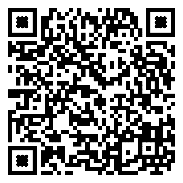 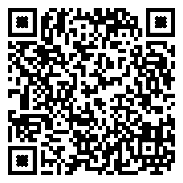 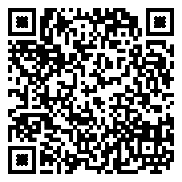 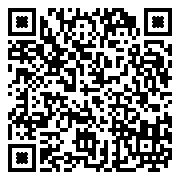 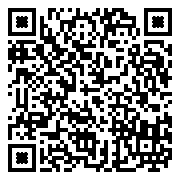 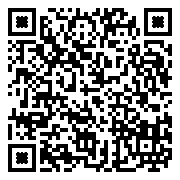 Партнеры по сетевому взаимодействиюОснование сотрудничестваСодержание сотрудничестваМБУК «Централизованная библиотечная система города  Сочи»Договор на организацию выездного читального залаДоговор от 01.09.2023 г. (заключается ежегодно)МБУК «Централизованная библиотечная система города  Сочи»Договор об оказании библиотечных услугДоговор от 01.09.2023 г. (заключается ежегодно)Муниципальное бюджетное учреждение дополнительного образования «Центр дополнительного образования „Хоста“Декларация об участииВхождение в состав методической сети «Семья-Старт», договор от 01.03.2022 г (пролонгируется ежегодно)СодержаниеВремяПервый/второй период реализации ПрограммыПервый/второй период реализации ПрограммыПрием детей, осмотр, самостоятельная деятельность, утренняя гимнастика7.30-8.30Подготовка к завтраку, завтрак8.30-9.00Игры, подготовка к занятиям9.00-9.30Занятия в игровой форме по подгруппам9.30-9.409.50-10.00Подготовка к прогулке, прогулка10.00-11.30Второй завтрак1510.30-11.00Возвращение с прогулки, самостоятельная деятельность детей11.30-12.00Подготовка к обеду, обед11.30-12.30Подготовка ко сну, дневной сон, постепенный подъем, оздоровительные и гигиенические процедуры12.30-15.30Подготовка к полднику, полдник (ужин)15.30-16.00Игры, самостоятельная деятельность детей16.00-16.30Занятия в игровой форме по подгруппам16.00-16.1016.20-16.30Подготовка к прогулке, прогулка, самостоятельная деятельность детей. Уход детей домой16.30-18.00Теплый период годаТеплый период годаПрием детей, осмотр, самостоятельная деятельность, утренняя гимнастика7.30-8.30Подготовка к завтраку, завтрак8.30-9.00Игры, подготовка к прогулке, выход на прогулку9.00-9.30Прогулка, игры, самостоятельная деятельность детей, занятия в игровой форме по подгруппам9.30-11.309.40-9.5010.00-10.10Второй завтрак10.30-11.00Возвращение с прогулки, самостоятельная деятельность11.30-12.00Подготовка к обеду, обед12.00-12.30Подготовка ко сну, дневной сон, постепенный подъем, оздоровительные и гигиенические процедуры12.30-15.30Полдник (ужин)15.30-16.00Подготовка к прогулке, прогулка, самостоятельная деятельность детей, занятия в игровой форме по подгруппам.Уход детей домой16.00-18.0016.20-16.3016.40-16.50Содержание3-4 года4-5 лет5-6 лет6-7 летПервый/второй период реализации ПрограммыПервый/второй период реализации ПрограммыПервый/второй период реализации ПрограммыПервый/второй период реализации ПрограммыПервый/второй период реализации ПрограммыУтренний прием детей, игры, самостоятельная деятельность, утренняя гимнастика (не менее 10 минут)7.30-8.307.30-8.307.30-8.307.30-8.30Завтрак8.30-9.008.30-9.008.30-9.008.30-8.50Игры, подготовка к занятиям9.00-9.209.00-9.159.00-9.15-Занятия (включая гимнастику в процессе занятия -2 минуты, перерывы между занятиями, не менее 10 минут) проведение педагогической диагностики9.20-10.009.15-10.059.15-10.159.00-10.50Подготовка к прогулке, прогулка, возвращение с прогулки10.00-12.0010.05-12.0010.15-12.0010.50-12.00Второй завтрак1710.30-11.0010.30-11.0010.30-11.0010.30-11.00Обед12.00-13.0012.00-13.0012.00-13.0012.00-13.00Подготовка ко сну, сон, постепенный подъем детей, закаливающие процедуры13.00-15.3013.00-15.3013.00-15.3013.00-15.30Полдник (ужин)15.30-16.0015.30-16.0015.30-16.0015.30-16.00Занятия (при необходимости)--16.00-16.25-Игры, самостоятельная деятельность детей16.00-17.0016.00-17.0016.25-17.0016.00-16.40Подготовка к прогулке, прогулка, самостоятельная деятельность детей, возвращение с прогулки17.00-18.0017.00-18.0017.00-18.0016.40-18.00Третий период реализации ПрограммыТретий период реализации ПрограммыТретий период реализации ПрограммыТретий период реализации ПрограммыТретий период реализации ПрограммыУтренний прием детей, игры, самостоятельная деятельность, утренняя гимнастика (не менее 10 минут)7.30-8.307.30-8.307.30-8.307.30-8.30Завтрак8.30-9.008.30-9.008.30-9.008.30-8.50Игры, самостоятельная деятельность9.00-9.209.00-9.159.00-9.15-Второй завтрак1810.30-11.0010.30-11.0010.30-11.0010.30-11.00Подготовка к прогулке, прогулка, занятия на прогулке, возвращение с прогулки9.20-12.009.15-12.009.15-12.009.00-12.00Обед12.00-13.0012.00-13.0012.00-13.0012.00-13.00Подготовка ко сну, сон, постепенный подъем детей, закаливающие процедуры13.00-15.3013.00-15.3013.00-15.3013.00-15.30Полдник (ужин)15.30-16.0015.30-16.0015.30-16.0015.30-16.00Игры, самостоятельная деятельность детей16.00-17.0016.00-17.0016.00-17.0016.00-17.00Подготовка к прогулке, прогулка, самостоятельная деятельность детей17.00-18.0017.00-18.0017.00-18.0017.00-18.00Ужин18.3018.3018.3018.30Уход домойдо 19.00до 19.00до 19.00до 19.00МесяцДатыПамятные даты/праздникиНаправления воспитания*Воспитательные события ДООВозраст011127ЧФУ Всемирный день «спасибо»День снятия блокады ЛенинградаПатН, ДНН                                                                                          ПозН ЭН Подвижные игры «Собери слово «спасибо», «Улыбка и грусть» Игры-эстафеты «Прокати мяч», «Передай мяч над головой» Беседа-игра «Волшебное слово», игра «Доскажи словечко», «Вежливо-невежливо» Чтение художественной литературы «Что такое хорошо, что такое плохо», «История про мальчика Диму» Изготовление открыток «Спасибки»Просмотр иллюстраций, открыток, медалей, орденов военных лет, фотографий о жизни в блокадном Ленинграде.Рассматривание пейзажей современного Санкт-Петербурга, а также города во время ВОВ.Рассматривание иллюстраций “Дорога жизни”, “Пискарёвское мемориальное кладбище”, “Разорванное кольцо блокады” на фоне прослушивание песен и музыки военных лет.Составление рассказов по картине “Прорыв блокады Ленинграда. 1943. Художники: В. Серов, И. Серебряный”.Рисование: «Цветок жизни»Игровое упражнение “Мы солдаты”3-76-7011127День освобождения Красной армией крупнейшего «лагеря смерти» Аушвиц-Биркенау (Освенцима) - День памяти жертв ХолокостаПатН, ДННБеседы «Об этом нельзя забыть»Чтение художественных произведений6-7022День разгрома советскими войсками немецко-фашистских войск в Сталинградской битвеПатН ДННБеседа с детьми « Что такое героизм».Сюжетно- ролевая игра «Мы военные».Чтение художественной литературы А.И. Семенцова «Героические поступки».Д/игры «Подбери слова по теме «Война», «Герои», «Победа».Просмотр мультфильма «Подвиг  молодого солдата».Викторина «Сталинградская битва»Конкурс чтецов «Это память души, никто не забыт»Виртуальная экскурсия «Мамаев курган. Памятники воинской славы»6-7028День российской наукиПозНИзучение  экспонатов в «Мини-музее интересных вещей», познавательные интеллектуальные игры. Тематическая выставка детских энциклопедий «Хочу все знать!»Тематические прогулки «Прогулка с Почемучкой»6-70211ЧФУ, 130 лет со дня рождения В.В. Бианки, русского детского писателяЭН ПозНБеседа «Писатель Виталий Бианки». Чтение книг, просмотр мультфильмов по произведениям В.В. Бианки. Вечер загадок о птицах, животных. познавательное, этикоэстетическое младшие - подготовительные группы педагоги групп Выставка рисунков и поделок по произведениям В.В. Бианки П/и «Птицелов», «Перелет птиц», «Чей домик», «Летает – не летает»3-70213ЧФУ, 255 лет со дня рождения И.А. Крылова, баснописца и русского писателяПозН ЭНЧтение произведений И.А. Крылова, рассматривание иллюстраций; Проект «Знакомство с творчеством И.А. Крылова» Викторина «Путешествие по произведениям И.А. Крылова»; Творческая мастерская по мотивам произведений И.А. Крылова3-70215День памяти о россиянах, исполнявших служебный долг за пределами ОтечестваПатН«Урок мужества»- беседы с просмотром видеороликов, презентации о мужестве воинов-интернационалистов.Беседы с воспитанниками  «Кто такие воины-интернационалисты?», «Герои России». «Наши земляки- участники боевых действий в Афганистане»Выставка рисунков «Святые подвиги российских сыновей» ( совместная работа детей и родителей)Рассматривание фотографий и иллюстраций, вырезок из журналов, плакатов, картин  с сопровождением объяснения и рассказами воспитателя.6-70221Международный день родного языкаПатН ЭНБеседы о Родине, о родном языке. Дидактические игры: «Скажи наоборот», «Слова-друзья», «Многозначные слова», рассматривание иллюстраций русской национальной одежды, русских сувениров; чтение русских народных сказок, чтение сказок других народов, знакомство с пословицами и поговорками о родном языке, русские народные подвижные игры, слушание русских народных песен, разучивание стихов о крылатых выражениях. Чтение литературы о традициях народов нашей страны, рассматривание иллюстраций, индивидуальное заучивание стихотворений.6-70223День защитника ОтечестваПатН Чтение литературы героико-патриотического содержания С. Михалков «Дядя Стёпа», «Быль для детей»; С. Маршак «Наша армия»; Л. Кассиль «Твои защитники»; А. Гайдар «Поход»;Тематические беседы: «Есть профессия такая Родину защищать!», «Как жили люди на Руси!», « Где работают наши папы», «Я будущий солдат!»;Просмотр мультфильма «Богатыри на Дальних берегах»;продуктивная деятельность «Кораблик», «Самолёт», «Я и папа», «Открытка для папы» и др.;Игровая деятельность: д/и «Кому что нужно для работы», «Узнай профессию», «Кем я буду?», «Самолёты летят», «Закончи предложение», «Один-много», «Чего не хватает?»; сюжетные и подвижные тгры  «Меткий стрелок», «Самолёты», «Кто быстрее?», «Пограничники» и др.4-7038Международный женский деньТематическое занятие – праздник «Международный женский день» Дидактические игры по теме праздника Изобразительная деятельность «Подарок для мамы/бабушки/сестры»Праздник ««В поисках сюрпризов для девочек» с участием родителей2-70318День воссоединения Крыма с РоссиейПатНБеседа с детьми: «Россия наша Родина»Чтение стихотворения Павлова Н.И. «Наш Крым»Рассматривание иллюстраций на тему «Достопримечательности Крыма»Раскраски на тему: «Крым наша Родина»Просмотр видеофильма «Россия – мы дети твои»Выставка рисунков «Крым и Россия вместе»6-70327Всемирный день театраЭН СН ДННБеседы: «Знакомство с понятием "театр"» (показ слайдов, картин, фотографий), «Виды театров. Знакомство с театральными профессиями» (художник, гример, парикмахер, музыкант, декоратор, костюмер, артист). Беседы о правилах поведения в театре Досуги: «В гостях у сказки», «Театр и музыка».Художественное творчество «Мой любимый сказочный герой». Сюжетно-ролевые игры: «Мы пришли в театр», «Мы – артисты».Кукольное представление по мотивам русских народных сказок3-7041ЧФУ Международный день птицЧФУ, День смехаПозН ЭН                                                                                                    ПозН ЭНБеседа на тему: «Что такое Красная книга», «Эти удивительные птицы».Познание экологии «Весна. Перелетные птицы». Чтение художественной литературы: Л.Н. Толстой «Лебеди», «Птичка». А. Яшин «Покормите птиц», В. Бианки «Синичкин календарь», Г. Андерсен «Гадкий утенок». Изобразительная деятельность: рисование «Наши друзья – пернатые», аппликация на тему «Лебеди», лепка «Снегири на ветке» Конструирование «Птицы»Фото – выставка «Чудесные свойства улыбки» Развлечение «1 апреля – День шуток, смеха и веселья» Выставка детских работ «Мой веселый клоун» Чтение стихотворения Г. Сапгира «Грустный клоун». Чтение анекдотов (Э. Успенский «Анекдоты с героями сказок», Г. Заходер, Э. Успенский «Анекдоты с героями мультфильмов»), смешных историй, рассказов (В. Драгунский, Ю. Прокопович «В цирке», Н. Носов «Фантазеры», Г. Остер «Вредные советы», Г. Кружков «Все наоборот»), небылиц и нелепиц в стихах (А. Усачев «Школа Снеговиков») и др.5-72-70412День космонавтикиПатН ЭН ПозНБеседа на тему «Познание космоса».Проект ко Дню космонавтики «Этот удивительный космос».Беседа с детьми на тему: «Земля – наш дом во Вселенной», «Что такое солнечная система». Словесная игра «Ассоциации» на тему космоса. Просмотр мультфильма «Тайна третьей планеты». Сюжетно-ролевая игра «Космическое путешествие». Подвижная игра «Кто быстрее соберет все звездочки?»«Космическое дефиле»5-722Всемирный день Земли (праздник Весны)ПозН ДНН ЭНБеседа на тему «Планета Земля». Сюжетно-ролевая игра «Если я приду в лесок».Дидактическая игра «Это зависит от каждого из вас». Просмотр видеофильмов «Жители планеты Земля». Лепка «Глобус». Изобразительная деятельность «Мы жители Земли». Чтение художественной литературы: А. Блок «На лугу», С. Городецкий «Весенняя песенка», Ф. Тютчев «Весенние воды», В. Жуковский, «Жаворонок», М. Зощенко «Великие путешественники», К. Коровин «Белка», Ю. Коваль «Русачок-травник», Ф. Тютчев «Весенняя гроза»4-7051Праздник Весны и ТрудаПозН ДНН ЭН ПатНБеседа на тему «Что я знаю о труде».Конструирование. «Открытка к празднику». Дидактическая игра «Что нужно, чтобы приготовить праздничный салат (пирог)». Сюжетно-ролевые игры: «Семья», «Магазин», «В поликлинике», «Шоферы», «В школе». Чтение стихотворения «Черемуха» Е. Благининой. Игровая ситуация «Что ты подаришь другу на праздник»5-7059День ПобедыПозН ДНН ЭН ПатНБеседа на тему «День Победы – 9 мая».  Дидактическая игра: «Как называется военный…», «Собери картинку» (военная тематика). Просмотр видеоролика «О той войне». Рассматривание альбома «Они сражались за Родину!», серия картинок «Дети – герои ВОВ». Чтение художественной литературы: книги с рассказами и стихами: «Дети войны», Е. Благинина «Почему ты шинель бережешь?» Аппликация «Открытка ветерану». Экскурсии к памятным местам. Конструирование на тему «Военный корабль».  Слушание музыки: Ф. Шуберт «Военный марш», А. Пахмутова «Богатырская наша сила»4-70515ЧФУ, Всемирный день семьиПозН ПатН ЭН СНВыставка семейных фотографий. Ситуативные разговоры и беседы по теме праздника; Досуги в группах совместно с родителями «Моя семья»3-70519День детских общественных организаций РоссииПозН ДНН ЭН ПатНБеседы на темы: «Российское движение детей и молодежи» (РДДМ) и «Пионерия»Аппликация с элементами рисования «Юный пионер»П/игра «Зарница»5-70524День славянской письменности и культурыПозН ДНН ЭН ПатНБеседа по теме «День славянской письменности». Музыкальная игра «Передай платок».Малоподвижная игра «Здравствуй, друг!»Игра «У медведя во бору».Показ презентации «Виртуальная экскурсия в историю книгоиздания на Руси»5-7061День защиты детейПозН ДНН ЭН ПатНБеседа на тему: «История создания праздника», «Моя любимая игра», «Я имею право», «Моя любимая книга».Тематическое развлечение по теме.Чтение художественной литературы: А. Барто «Я расту», Э. Успенский «Ты и твое имя», сказки «Сестрица Аленушка и братец Иванушка», «Гуси-лебеди», «Кукушка», С. Михалков «А что у Вас», В. Маяковский «Что такое хорошо, и что такое плохо». Пословицы о семье.Рисование на тему «Веселое лето». Рисование цветными мелками на асфальте по замыслу. Сюжетно-ролевые игры: «Семья», «К нам пришли гости», «Угостим чаем», «Детский сад», «Школа», «Больница»2-7066День русского языка //День рождения А.С. ПушкинаПозН ДНН ЭН ПатНБеседа «Мой родной русский язык».Беседа на тему «Биография А.С. Пушкина». Чтение художественной литературы: «Сказка о золотом петушке», «Сказка о золотой рыбке», «Сказка о попе и работнике его Балде», «Сказка о царе Салтане», «Сказка о мертвой царевне и семи богатырях». Игра «Выбери корабль царя Салтана». Конструирование из бумаги «Кораблик» по мотивам сказки о царе Салтане4-70612День РоссииПозН ДНН ЭН ПатНБеседа-размышление «Я – гражданин Российской Федерации».Чтение художественной литературы о России.Проведение экскурсий в мини-музей «Русское наследие». Просмотр мультфильма «История России для детей» (авт. М. Князева). Русская народная игра «Горелки» на прогулке. Дидактическая игра «Я и моя Родина».Подвижные игры на прогулке: «Передай флаг», «Найди свой цвет»5-70622День памяти и скорбиПозН ДНН ЭН ПатНБеседа на тему: «22 июня – День Памяти и Скорби».  Прослушивание музыкальных композиций: «Священная война», «22 июня ровно в 4 часа…», «Катюша».Открытки «Города-герои». Сюжетно-ролевая игра: «Моряки», «Пограничники». Чтение стихотворения Р. Рождественского «Помните, через века, через года, помните!» Просмотр презентации «День памяти и скорби"078День семьи, любви и верности.ПозН ДНН ЭН ПатН СНБеседы на темы: «Семья – это значит мы вместе», «Неразлучная семья – взрослые и дети», «Когда я буду большой». Аппликация: открытка-ромашка для родных и родителей «Раз ромашка, два ромашка!»Рисунки на асфальте «Мы рисуем солнце, небо и цветок». Сюжетно-ролевые игры: «Семья», «Наш дом», «Дочки-матери», «Играем в профессии», «День рождения». Музыкальное развлечение, посвященное Дню любви, семьи и верности: «Когда семья вместе, так и душа на месте»0719ЧФУ Всемирный день китов и дельфиновПозН ДНН ЭН Интерактивная игра «Кто где живет?» Дидактическая игра «Морские и речные рыбы». Подвижная игра «Киты и касатка». Сюжетно-ролевая игра «Морские животные». Речевая игра «Чей хвост?» Рисование. Коллективная работа-плакат «Сохраним жизнь китов».
Ознакомление с миром природы. «Кит в опасности!» – с использованием ИКТ4-70812День физкультурникаФОН СН ПозНБеседы с детьми о пользе спорта и физической нагрузки для здоровья. Просмотр презентации «Известные спортсмены нашего района, города, области, страны» Тематические подвижные, дидактические, сюжетно-ролевые игры в зале и на спортивной площадке детского сада Организация летних терренкуров по территории детского сада вместе с родителями Оформление карты-схемы для детей, чтобы повысить их самостоятельную двигательную деятельность2-70822День Государственного флага РФПозН ДНН ЭН ПатН СНБеседа на тему «Государственные символы России».Приобщение к социокультурным ценностям. «Гордо взвейся над страной, Флаг России наш родной!» с использованием ИКТ.Конструирование «Флажок на палочке».Чтение книги А. Кузнецова «Символы Отечества».Дидактическая игра «Найди флаг России». Подвижная игра «Кто быстрее до флажка», игра-эстафета «Передай флажок».Сюжетно-ролевая игра «Морское путешествие».Изобразительная деятельность «Российский флаг»4-70827День российского киноПозН ДНН ЭН ПатН СНБеседы на тему: «Что такое кино?», «Какие бывают фильмы (жанры)», «Кино в нашей жизни», «История кинематографии».Чтение: произведения художественной литературы о подвиге народа во время войны, сказки русские народные. «Уроки доброты» – просмотр сказок и мультфильмов о добрых делах.Создание альбома «Профессии кино»4-70830ЧФУ,  Лето красное прощай, осень матушку встречай.ПозН ЭН СНБеседа о лете. Чтение стихов об осени. Д\и: «Да или нет», Д\и: «Моё облако», рисование «Чем мне запомнилось лето» Конкурс рисунков на асфальте «Прощай, разноцветное лето!»2-7091День знанийПозН ЭН ПатН СНТематическое развлечение «День знаний» «Из истории школьных принадлежностей» - путешествие по реке времени, игра-викторина, мастер-класс по изготовлению закладок для книг и др.3-7093День окончания Второй мировой войны;День солидарности в борьбе с терроризмомПозН ПатН СНПросмотр презентации «День солидарности в борьбе с терроризмом», беседы, час памяти «Я помню, я горжусь!» Беседа с детьми «Мир на планете – счастливы дети» Просмотр тематических видеороликов: «3 сентября – День солидарности в борьбе с терроризмом», «День солидарности в борьбе с терроризмом» Просмотр и обсуждение мультфильма «Зина, Кеша и террористы» Рассматривание плакатов и иллюстраций: «Встреча с незнакомцем», «Незнакомые предметы брать нельзя!» Выставка рисунков «Дети против террора» Спортивные состязания «Спорт – против террора!» Акция «Голубь мира»5-7098Международный день распространения грамотностиСН ПозНБеседа «Что значит быть грамотным?!» (уметь читать, писать; обладать знаниями, необходимыми для жизни, будущей работы) Обсуждение и разучивание пословиц, поговорок, крылатых выражений по теме5-7099ЧФУ, 105 лет со дня рождения Б. Заходера (1918-2000)ПозН ЭНЧтение стихотворений «Волчок», «Кискино горе», «Моя вообразилия», сказки «Серая звездочка», а так же произведений других авторов в переводе Б. Заходера: «На горизонтских островах» Я. Бжехвы, «Про летающую корову» У.Д. Смита, «Винни Пух и все, все, все» А. Милна.2-7099ЧФУ, 195 лет со дня рождения русского писателя Л.Н. Толстого (1828- 1910)ПозН ЭНЧтение произведений Л.Н. Толстого, рассматривание иллюстраций. Проект «Знакомство с творчеством Л.Н. Толстого» Викторина «Путешествие по произведениям Л.Н. Толстого». Творческая мастерская по мотивам произведений Л.Н. Толстого5-70927День воспитателя и всех дошкольных работников.СНВыставка детских рисунков «Любимый человек в детском саду». Беседы, стихи загадки про воспитателей и других сотрудников детского сада. Флэш-моб «Нет профессии важней!»2-7101Международный день пожилых людей; Международный день музыкиСНБеседа на тему: «История праздника. Старость надо уважать», Игровая деятельностьСюжетно-ролевая игра «Дом», «Семья»Рисование: «Мои любимые бабушка и дедушка»Л. Толстой «Рассказы для маленьких детей».«Моя бабушка» С.Капутикян, «Мой дедушка» Р.Гамзатов, «Бабушкины руки» Л.Квитко, «Бабушка - забота», «Наш дедушка» Е.Благинина.Вечер загадок на тему: «О бабушке и дедушке»2-7104День защиты животныхДННДидактические игры:  «Узнай по голосу», «Чей детёныш?».Чтение К.Д.Ушинского «Лиса и козел», «Жалобы зайки», «Козлятки и волк».Аппликация на одноразовых тарелках «Зоопарк».Подвижная игра «Медведь и пчёлы»3-7105День учителяСНБеседы о профессии учителя. Д. И. «угадай, кому принадлежат предметы»4-7103 воскр.День отца в России (третье воскресенье октября)СН ДННБеседа по теме «Члены моей семьи». Чтение: В. Драгунский: «Хитрый способ», «Куриный бульон», А. Раскин: рассказы из книги «Как папа был маленьким».Аппликация «Папин портрет».Выпуск стенгазеты «Мой любимый папа»2-71016ЧФУ, Всемирный день здорового питанияСН ПозН ФОН Просмотр познавательных видеороликов о пользе правильного питания; Создание видеоролика «Наш семейный рецепт» совместно с родителями и детьми; День здоровья «Чтоб здоровым оставаться-надо правильно питаться».5-7114День народного единстваПатН ПозН ЭНИгра «Интервью»:  «Что означает слово гражданин?».Дидактическая игра «Юный путешественник» Режиссерская игра «Любимый городок Сибири» с элементами строительства сборных домиков и игрушками (фигурки людей, транспорт, дорожные знаки). Заучивание поговорок и пословиц: «Родина краше солнца, дороже золота», «Одна у человека мать, одна у него и Родина».Чтение художественной литературы.  К. Ушинский «Наше отечество»  Творческая игра «Путешествие по России» (расширять сюжет показом в игре социальных отношений труда работников на транспорте, в общепите, туризме, развивать воображение, умение передать игровые действия согласно принятой роли);Рисование «С чего начинается Родина»   Учить детей изображать природу России, ее символы. Активизация словаря: характер, символ.5-7118День памяти погибших при исполнении служебных обязанностей сотрудников органов внутренних дел РоссииПатН СН ДННБеседы с воспитанниками  «Герои России». Выставка рисунков «Святые подвиги российских сыновей» Просмотр видеоролика, презентации о мужестве сотрудников МВДРассматривание фотографий и иллюстраций, вырезок из журналов, плакатов, картин  с сопровождением объяснения и рассказами воспитателя.Памятные мероприятия в честьзащитников правопорядка,отдавших жизни в борьбе с криминалом и терроризмом.4-7114 воскр.День матери в РоссииДНН СН«Игрушки наших мам и бабушек». Путешествие по реке времени, выставка игрушек и др.Интервью «Какие существуют мамы и папы».Книжные выставки «Эти нежные строки о ней»; «Мы вечно будем прославлять ту женщину, чье имя мать…» (в соответствии с возрастом детей) Вернисаж детских работ «Подарок маме своими руками».1123ЧФУ, 115 лет со дня рождения детского писателя Н.Н. Носова (1908 – 1976)СН, ПозН ЭНЗнакомство с писателем Н. Н. Носовым и его произведениями. Чтение рассказов Н. Носова «Леденец», «Заплатка», «Затейники», «Огурцы»; сказки «Бобик в гостях у Барбоса», «Приключение Незнайки и его друзей». Викторина по произведениям Н. Н. Носова. Д/игры «Попади в шляпу» (рассказ «Живая шляпа»), «Кто быстрее» (сказка «Винтик, Шпунтик и Незнайка») Выставка книг «Н.Н. Носов для детей», организованная вместе с родителями. Выставка рисунков по произведения Н.Н. Носова5-711ЧФУ, Неделя безопасности дорожного движенияСНБеседы с детьми «За чем нужно знать дорожную азбуку»; Тематическая неделя «Правила дорожные знать каждому положено»; Создание макетов для центров безопасности дорожного движения. Чтение художественной литературы: М. Ильин, Е. Сигал «Машины на нашей улице»; С. Михалков «Моя улица»; В. Семерин «Запрещается – разрешается»; Б. Житков «Что я видел»; С. Михалков «Дядя Степа - милиционер» Просмотр презентаций, видеофильмов: «Дорожные знаки», «История развития ПДД», «Пассажиром быть не просто»5-71130День Государственного герба РФПатНРассматривание изображения герба России;составление рассказа-описания «Герб России».Рассматривание монет. Просмотр фильма «Московский Кремль»4-7123День неизвестного солдатаПатНБеседа «День Неизвестного Солдата»
Заучивание пословиц о солдатах, о Родине, о мире: Дружно за мир стоять – войне не бывать; Без смелости не возьмешь крепости; Герой за Родину горой! И др.Слушание песни «Алёша»Дидактическая игра «Найти спрятанный предмет» (флаг, карта и т.д.).Чтение «Баллада о неизвестном солдате».Подвижная игра «Разведчики»5-7123Международный день инвалидовПатН ПозН ФОНБеседы с детьми на тему в течение декады: «Почему инвалидам тяжело жить?», «Я всегда помогу, попавшим в беду», «Учимся творить добро». Тематические занятия «Дарите людям доброту», «Что такое доброта и забота?» Просмотр и обсуждение мультфильма «Цветик– семицветик». Выставка творческих работ детей (поделок рисунков, коллажей) «Где живут мечты». Благотворительная акция среди родителей «доброе сердце» изготовление в подарок ребенку-инвалиду поделки или игрушки. Проведение мероприятия с детьми на тему: «Верь в себя!» (рассказать о детях инвалидах, героях параолимпийских игр, их проблемах, учить проявлять сочувствие, заботу, помощь)5-7125День добровольца (волонтера) в РоссииПатН СН ПозН ТНБеседы с детьми о волонтерах и добровольцах, их деятельности. Просмотр презентаций «Волонтеры в России»Трудовой десант«Помогите зимующим птицам»Акция «Подари книге вторую жизнь»Конкурс рисунков «Дорогою добра»6-7128Международный день художникаЭНРазгадывание загадок о жанрах живописи, о материалах, которые используют художники. Чтение стихов «Как я учился рисовать» С. Баруздина, «Художник» В. Мусатов.Дидактические игры «Цвета», «Что перепутал художник».Выставка лучших детских рисунков.2-7129День Героев ОтечестваПатН«Рассказ о святом Георгии Победоносце»;«Герои Отечества»;«Знакомство с Орденом Святого Георгия». Создание тематических альбомов: «Города герои», «Наша Армия родная», «Военная техника». «Герои Отечества» - выставка книг5-71212День Конституции Российской ФедерацииПатНОзнакомление с «Символикой России»  - Рассматривание иллюстраций «Наша страна – Россия!».Творческий коллаж «Моя Россия»Тематические беседы об основном законе России, государственных символах «Главная книга страны», «Мы граждане России»,Просмотр презентаций  «Я гражданин России», «День Конституции России», Прослушивание музыкальных произведений: «Моя Россия» муз. Г. Струве, сл. Н. Соловьевой, «Любить мне Россию» сл. В. Сладневой, муз. В. Чернявского6-71231Новый годЭН ТН ПозН СН ДННБеседы о новогодних традициях в России,  просмотр видео и иллюстраций «История Деда Мороза – Святитель Николай». Чтение художественной литературы о празднике Новый год.«Зимние игры и забавы», разучивание стихов колядок, песен, танцев о новогодних праздниках.Коллективное конструирование из картона «Новогодняя елка», «В лесу родилась Елочка», коллективная работа «Елка для малышей»Конструирование гирлянды для украшения группы и др. Участие детей в украшении группового помещения.Акция «Письмо Деду Морозу», беседа «Какой подарок я хочу получить…» и т.д.2-7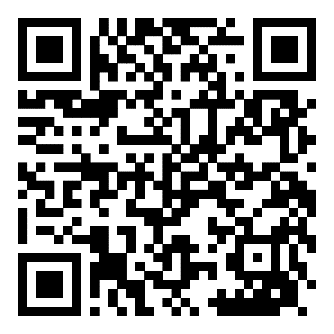 ФОП ДО реализуется педагогическими работниками ДОО во всех помещениях и на территории детского сада, со всеми детьми ДОО. Составляет, примерно 70% от общего объема Программы.           Парциальная программа        Цели и задачи программы.Образовательная областьМетодическое сопровождение.1«Юный эколог Кубани» разработанная коллективом педагогов МДОУ №67 г. Сочи.Цель программы: формирование экологической культуры у детей дошкольного возраста через использования регионального экологического компонента.Задачи программы:-формировать представления детей о природе родного края, её особенностях, представителях и культурном наследии;-расширять и углублять основы экологических и биологических знаний;-развивать познавательную активность и интерес к изучению окружающего мира через использование различных видов деятельности: игровой, познавательно-исследовательской, коммуникативной, двигательной и др.-воспитывать бережное и созидательное отношение к природе.Познавательное развитие1Система работы с детьми младшего дошкольного возраста 2 Система работы в средней группе детского сада 3 Система работы в старшей группе детского сада 4. Система работы в подготовительной  группе детского сада 2«Дорогою добра»   Л.В.КоломийченкоЦель программы - своевременное, соответствующее возрастным, половым, этническим особенностям детей дошкольного возраста, икачественное, обеспечивающее достижение оптимального уровня, социально - коммуникативное развитие дошкольников.Задачи социального воспитания представлены по трём сферам: когнитивной (познавательные сведения), эмоционально - чувственной (интересы, потребности), поведенческой (способы взаимоотношений).Социально-коммуникативное развитие1. Концепция социально - коммуникативного развития и социального воспитания дошкольников.Л.В.Коломийченко, Г.И Чугаева ,Л.И. Югова2. Занятия для детей 3 - 5 лет по социально - коммуникативному развитию.3. Занятия для детей 5 - 6 лет по социально - коммуникативномуразвитию.4. Занятия для детей 6 - 7 лет по социально - коммуникативномуразвитию.